АДМИНИСТРАЦИЯ НОВОЛЕСНОВСКОГО СЕЛЬСКОГО ПОСЕЛЕНИЯ ЕЛИЗОВСКОГО МУНИЦИПАЛЬНОГО РАЙОНАПОСТАНОВЛЕНИЕп Лесной Об утверждении Административного регламентаАдминистрации Новолесновского сельского поселения по предоставлению муниципальной услуги 
«Предоставление разрешения на осуществление земляных работ»Руководствуясь Земельным кодексом Российской Федерации, Федеральным законом от 06.10.2003 № 131-ФЗ «Об общих принципах организации местного самоуправления в Российской Федерации», Федеральным законом от 27.07.2010 № 210-ФЗ «Об организации предоставления государственных и муниципальных услуг»,Утвердить прилагаемый Административный регламент Администрации Новолесновского сельского поселения по предоставлению муниципальной услуги «Предоставление разрешения на осуществление земляных работ».Признать утратившим силу Постановление администрации Новолесновского сельского поселения от 26.10.2022 № 93 «Об утверждении Административного регламента предоставления муниципальной услуги «Предоставление разрешения на осуществление земляных работ».Настоящее постановление вступает в силу после дня официального опубликования и подлежит размещению на официальном сайте исполнительных органов государственной власти Камчатского края в информационно – телекоммуникационный сети «Интернет» в разделе «Местное самоуправление» на страничке Новолесновского сельского поселения http://www.kamgov.ru/bmr/novolec.Утвержден постановлением Администрации Новолесновского сельского поселения от 21.05.2024 № 51Административный регламентАдминистрации Новолесновского сельского поселения
по предоставлению муниципальной услуги «Предоставление разрешения на осуществление земляных работ»I. Общие положенияНастоящий Административный регламент устанавливает порядок и стандарт предоставления муниципальной услуги «Предоставление разрешения на осуществление земляных работ» (далее – Услуга).Услуга предоставляется физическим лицам, индивидуальным предпринимателям, юридическим лицам, участнику инвестиционного процесса (инвестору, резиденту территории опережающего развития, резиденту свободного порта Владивосток) (далее – заявители), указанным в таблице 1 приложения № 1 к настоящему Административному регламенту.Услуга должна быть предоставлена заявителю в соответствии с вариантом предоставления Услуги (далее – вариант).Вариант определяется в соответствии с таблицей 2 приложения № 1 к настоящему Административному регламенту исходя из общих признаков заявителя, а также из результата предоставления Услуги, за предоставлением которой обратился указанный заявитель.Признаки заявителя определяются путем профилирования, осуществляемого в соответствии с настоящим Административным регламентом.Информация о порядке предоставления Услуги размещается в федеральной государственной информационной системе «Единый портал государственных и муниципальных услуг (функций)» (далее – Единый портал) и в иных государственных информационных системах, в том числе на региональном портале государственных и муниципальных услуг (функций) (далее – Региональный портал).II. Стандарт предоставления УслугиНаименование УслугиПредоставление разрешения на осуществление земляных работ.Наименование органа, предоставляющего УслугуУслуга предоставляется Администрацией Новолесновского сельского поселения (далее – Орган местного самоуправления).Возможность получения Услуги в многофункциональном центре предоставления государственных и муниципальных услуг не предусмотрена.Результат предоставления УслугиПри обращении заявителя за предоставлением разрешения на осуществление земляных работ результатами предоставления Услуги являются:разрешение на осуществление земляных работ (документ на бумажном носителе или документ в электронной форме);письмо об отказе в предоставлении Услуги (документ на бумажном носителе или документ в электронной форме).Формирование реестровой записи в качестве результата предоставления Услуги не предусмотрено.Документ, содержащий решение о предоставлении Услуги, настоящим Административным регламентом не предусмотрен.При обращении заявителя за исправлением опечаток и  ошибок, допущенных в выданных в результате предоставления Услуги документах результатами предоставления Услуги являются:уведомление об исправлении опечатки и (или) ошибки, допущенной в документах, выданных заявителю по результатам предоставления Услуги (документ на бумажном носителе или документ в электронной форме);уведомление об отказе в исправлении опечаток и (или) ошибок (документ на бумажном носителе или в электронной форме).Формирование реестровой записи в качестве результата предоставления Услуги не предусмотрено.Документ, содержащий решение о предоставлении Услуги, настоящим Административным регламентом не предусмотрен. Результаты предоставления Услуги могут быть получены посредством личного приёма, по электронной почте, почтовым отправлением, посредством Единого портала.Срок предоставления УслугиМаксимальный срок предоставления Услуги составляет 10 рабочих дней с даты регистрации заявления о предоставлении Услуги (далее – заявление) и документов, необходимых для предоставления Услуги.Срок предоставления Услуги определяется для каждого варианта и приведен в их описании, содержащемся в разделе III настоящего Административного регламента.Правовые основания для предоставления УслугиПеречень нормативных правовых актов, регулирующих предоставление Услуги, информация о порядке досудебного (внесудебного) обжалования решений и действий (бездействия) Органа местного самоуправления, а также о должностных лицах, муниципальных служащих, работниках Органа местного самоуправления размещены на официальном сайте Органа местного самоуправления в информационно-телекоммуникационной сети «Интернет» (далее – сеть «Интернет»), а также на Едином портале.Исчерпывающий перечень документов, необходимых для предоставления УслугиИсчерпывающий перечень документов, необходимых в соответствии с законодательными или иными нормативными правовыми актами для предоставления Услуги, которые заявитель должен представить самостоятельно:документы, удостоверяющие личность, – паспорт гражданина Российской Федерации (при подаче заявления в Органе местного самоуправления: оригинал и копия, в случае обращения заявителя лично; посредством почтовой связи: нотариально заверенная копия; посредством электронной почты: скан-копия документа, заверенного в порядке, установленном законодательством Российской Федерации);документы, подтверждающие месторасположение объекта, – схема организации земельного участка (при подаче заявления посредством Единого портала: документ изготовлен на топографической съемке с обозначением места проведения земляных работ, скан-образ, подписанный усиленной квалифицированной электронной подписью заявителя; в Органе местного самоуправления: документ изготовлен на топографической съемке с обозначением места проведения земляных работ, оригинал и копия, в случае обращения заявителя лично; посредством электронной почты: документ изготовлен на топографической съемке с обозначением места проведения земляных работ, скан-копия документа; посредством почтовой связи: документ изготовлен на топографической съемке с обозначением места проведения земляных работ, оригинал или нотариально заверенная копия);документы, подтверждающие право собственности или владения на объекты недвижимого имущества, не зарегистрированные в Едином государственном реестре недвижимости, – документ на объекты недвижимости права на которые не зарегистрированы в Едином государственном реестре недвижимости (при подаче заявления посредством Единого портала: скан-образ, подписанный усиленной квалифицированной электронной подписью заявителя; в Органе местного самоуправления: оригинал и копия, в случае обращения заявителя лично; посредством электронной почты: скан-копия документа, заверенного в порядке, установленном законодательством Российской Федерации; посредством почтовой связи: копия документа, заверенная в нотариальном порядке);документы, подтверждающие согласование на проведение земляных работ:согласование организаций (собственников), эксплуатирующих подземные коммуникации (при подаче заявления посредством Единого портала: на схеме организации земельного участка, изготовленной на топографической съемке с обозначением места проведения земляных работ, скан-образ, подписанный усиленной квалифицированной электронной подписью заявителя; в Органе местного самоуправления: на схеме организации земельного участка, изготовленной на топографической съемке с обозначением места проведения земляных работ, оригинал и копия, в случае обращения заявителя лично; посредством почтовой связи: на схеме организации земельного участка, изготовленной на топографической съемке с обозначением места проведения земляных работ, оригинал или нотариально заверенная копия; посредством электронной почты: на схеме организации земельного участка, изготовленной на топографической съемке с обозначением места проведения земляных работ, скан-копия документа, заверенного в порядке, установленном законодательством Российской Федерации);согласование правообладателя земельного участка на проведение земляных работ (при подаче заявления посредством Единого портала: скан-образ, подписанный усиленной квалифицированной электронной подписью заявителя; в Органе местного самоуправления: оригинал или копия документа, заверенная в порядке, установленном законодательством Российской Федерации; посредством электронной почты: скан-копия документа, заверенного в порядке, установленном законодательством Российской Федерации; посредством почтовой связи: копия документа, засвидетельствованная в нотариальном порядке);Документы для предоставления разрешения на осуществление земляных работ, – технические условия на подключение к инженерно-техническим сетям (при подаче заявления посредством Единого портала: скан-образ, подписанный усиленной квалифицированной электронной подписью заявителя; посредством почтовой связи: оригинал или копия документа, заверенная в порядке, установленном законодательством Российской Федерации; посредством электронной почты: скан-копия документа, заверенного в порядке, установленном законодательством Российской Федерации; в Органе местного самоуправления: оригинал или копия документа, заверенная в порядке, установленном законодательством Российской Федерации);документы, подтверждающие полномочия представителя, – доверенность, оформленная в соответствии со статьей 185 Гражданского кодекса Российской Федерации (при подаче заявления посредством Единого портала: скан-образ, подписанный усиленной квалифицированной электронной подписью заявителя; в Органе местного самоуправления: оригинал или копия документа, заверенная в порядке, установленном законодательством Российской Федерации; посредством электронной почты: скан-копия документа, заверенного в порядке, установленном законодательством Российской Федерации; посредством почтовой связи: оригинал или нотариально заверенная копия);документы, подтверждающие наличие опечатки и (или) ошибки, – документ, содержащий опечатки и (или) ошибки (при подаче заявления посредством почтовой связи: оригинал или копия; посредством электронной почты: скан-копия документа; в Органе местного самоуправления: копия и оригинал).Исчерпывающий перечень документов, необходимых в соответствии с законодательными или иными нормативными правовыми актами для предоставления Услуги, которые заявитель вправе представить по собственной инициативе:документы, подтверждающие наличие на праве собственности или на ином законном основании недвижимости, – правоустанавливающий документ на земельный участок (при подаче заявления посредством Единого портала: скан-образ; в Органе местного самоуправления: копия документа; посредством электронной почты: скан-копия документа; посредством почтовой связи: копия документа, засвидетельствованная в нотариальном порядке);документы, содержащие основные характеристики и сведения об объекте недвижимости, – выписка из Единого государственного реестра недвижимости об объекте недвижимости (об испрашиваемом земельном участке) (при подаче заявления );разрешительные документы, – разрешение на строительство (при подаче заявления );документы, подтверждающие правовой статус:свидетельство, удостоверяющее регистрацию юридического лица или индивидуального предпринимателя в качестве резидента территории опережающего развития (при подаче заявления );свидетельство, удостоверяющее регистрацию юридического лица или индивидуального предпринимателя в качестве резидента свободного порта Владивосток (при подаче заявления );документы, подтверждающие государственную регистрацию юридического лица, – выписка из Единого государственного реестра юридических лиц (при подаче заявления посредством Единого портала: скан-образ; в Органе местного самоуправления: оригинал; посредством почтовой связи: оригинал; посредством электронной почты: скан-образ, скан-копия документа);документы, подтверждающие государственную регистрацию физического лица в качестве индивидуального предпринимателя, – выписка из Единого государственного реестра индивидуальных предпринимателей (при подаче заявления посредством Единого портала: скан-образ; в Органе местного самоуправления: оригинал; посредством электронной почты: скан-образ, скан-копия документа; посредством почтовой связи: оригинал). Представление заявителем документов, предусмотренных в настоящем подразделе, а также заявления осуществляется посредством почтовой связи, посредством Единого портала, посредством электронной почты, в Органе местного самоуправления.Исчерпывающий перечень оснований для отказа
в приеме заявления и документов, необходимых для предоставления УслугиОрган местного самоуправления отказывает заявителю в приеме заявления и документов при наличии следующих оснований:сведения, содержащиеся в заявлении, содержат опечатки и ошибки;выявление несоблюдения условий признания действительности усиленной квалифицированной электронной подписи в заявлении, установленных статьей 11 Федерального закона от 06.04.2011 № 63-ФЗ «Об электронной подписи»;неполное заполнение полей в форме заявления, в том числе в интерактивной форме заявления на Едином портале;представленные документы утратили силу на момент обращения за Услугой (документ, удостоверяющий личность, документ, удостоверяющий полномочия представителя заявителя, в случае обращения за предоставлением Услуги указанным лицом);представлен неполный комплект документов, необходимых для предоставления Услуги;в документах, представленных заявителем, содержатся подчистки и исправления текста, которые не заверены в порядке, установленном законодательством Российской Федерации;у органа власти (органа местного самоуправления) нет полномочий на предоставление Услуги;представленные в электронной форме документы содержат повреждения, наличие которых не позволяет в полном объеме использовать информацию и сведения, содержащиеся в документах для предоставления Услуги;документы содержат повреждения, наличие которых не позволяет в полном объеме использовать информацию и сведения, содержащиеся в документах для предоставления Услуги.Исчерпывающий перечень оснований для приостановления предоставления Услуги или отказа в предоставлении УслугиОснования для приостановления предоставления Услуги законодательством Российской Федерации не предусмотрены.Орган местного самоуправления отказывает заявителю в предоставлении Услуги при наличии следующих оснований:отсутствие разрешения на строительство, если производство земляных работ осуществляется в границах земельного участка при строительстве, реконструкции объектов капитального строительства, на которые в случаях, установленных статьей 51 Градостроительного кодекса Российской Федерации, предусмотрено получение разрешения на строительство;производство земляных работ осуществлялось до обращения заявителя за получением разрешения;ответ на межведомственный запрос свидетельствует об отсутствии документа и (или) информации, необходимых для выдачи разрешения;документы, обязанность по предоставлению которых возложена на заявителя (представителя заявителя), выданы с нарушением порядка, установленного законодательством Российской Федерации;в документе, являющемся результатом предоставления Услуги, отсутствуют ошибки (опечатки);не представлен полный комплект документов;в документе содержатся подчистки и исправления текста, которые не заверены в порядке, установленном законодательством Российской Федерации;не представлен действующий на момент подачи заявления документ;документ не соответствует требованиям к документам, представляемым в электронной форме.Размер платы, взимаемой с заявителя 
при предоставлении Услуги, и способы ее взиманияВзимание государственной пошлины или иной платы за предоставление Услуги законодательством Российской Федерации не предусмотрено.Максимальный срок ожидания в очереди при подаче заявителем заявления и при получении результата предоставления УслугиМаксимальный срок ожидания в очереди при подаче заявления составляет 15 минут. Максимальный срок ожидания в очереди при получении результата Услуги составляет 15 минут.Срок регистрации заявленияСрок регистрации заявления и документов, необходимых для предоставления Услуги, составляет с даты подачи заявления и документов, необходимых для предоставления Услуги:посредством Единого портала – 1 рабочий день; в Орган местного самоуправления – 2 рабочих дня; посредством почтовой связи – 2 рабочих дня; посредством электронной почты – 2 рабочих дня.Требования к помещениям, в которых предоставляется УслугаПомещения, в которых предоставляется Услуга, должны соответствовать следующим требованиям:в целях обеспечения доступности Услуги для инвалидов обеспечиваются условия для беспрепятственного доступа к объекту (зданию, помещению), в котором предоставляется Услуга, а также для беспрепятственного пользования транспортом, средствами связи и информации;в местах ожидания предусмотрена возможность размещения мест для инвалидов, а также мест для лиц, их сопровождающих;административные здания, в которых предоставляется Услуга, должны обеспечивать удобные и комфортные условия для заявителей;доступ заявителей к парковочным местам является бесплатным;выделено место для оформления документов (столы (стойки) с канцелярскими принадлежностями) и образцами заполнения документов;каждое рабочее место специалистов оборудуется персональным компьютером с возможностью доступа к необходимым информационным базам, печатающим и сканирующим устройствам;вызов должностного лица, ответственного за предоставление Услуги, обеспечивается специальной кнопкой вызова;в помещениях на видном месте располагаются схемы средств пожаротушения и пути эвакуации посетителей и должностных лиц;помещения должны соответствовать санитарно-эпидемиологическим требованиям.Показатели доступности и качества УслугиК показателям доступности предоставления Услуги относятся: возможность обращения за предоставлением Услуги лиц с ограниченными возможностями здоровья; возможность подачи заявления в электронном виде посредством Единого портала; наличие необходимого и достаточного количества специалистов Органа местного самоуправления, а также помещений Органа местного самоуправления, в которых осуществляется прием заявлений и документов от заявителей; расположенность помещений Органа местного самоуправления, предназначенных для предоставления Услуги, в зоне доступности к основным транспортным магистралям; расположение помещений, предназначенных для предоставления Услуги, в зоне доступности к основным транспортным магистралям, в пределах пешеходной доступности для граждан; возможность выбора заявителем способов обращения за предоставлением Услуги и способов получения результатов Услуги; наличие полной, актуальной и достоверной информации о порядке предоставления Услуги; возможность досудебного (внесудебного) рассмотрения жалоб в процессе предоставления Услуги; возможность получения информации о ходе предоставления Услуги, в том числе с использованием Единого портала.К показателям качества предоставления Услуги относятся:поддержание обратной связи с заявителем;отсутствие обоснованных жалоб со стороны заявителей по результатам предоставления Услуги;в случае направления заявления и документов посредством Единого портала взаимодействие заявителя с должностными лицами, участвующими в предоставлении Услуги, осуществляется один раз - при представлении в Орган власти оригиналов документов для сверки с электронными образами документов, поданных через Единый портал;соблюдение сроков предоставления Услуги и сроков выполнения административных процедур при предоставлении Услуги;полнота, актуальность и доступность информации о порядке предоставления Услуги.Иные требования к предоставлению УслугиУслуги, которые являются необходимыми и обязательными для предоставления Услуги, законодательством Российской Федерации не предусмотрены.Информационные системы, используемые для предоставления Услуги:Единый портал;федеральная государственная информационная система «Единая система межведомственного электронного взаимодействия».III. Состав, последовательность и сроки выполнения административных процедурПеречень вариантов предоставления УслугиПри обращении заявителя за предоставлением разрешения на осуществление земляных работ Услуга предоставляется в соответствии со следующими вариантами:Вариант 1: заявитель обратился лично, есть необходимость присоединения к инженерным коммуникациям, земельный участок не принадлежащем заявителю, имеющий (ая/ее/ие) иные признаки, перечень которых приведен в приложении № 2 к настоящему Административному регламенту;Вариант 2: заявитель обратился лично, есть необходимость присоединения к инженерным коммуникациям, земельный участок принадлежит заявителю, имеющий (ая/ее/ие) иные признаки, перечень которых приведен в приложении № 2 к настоящему Административному регламенту;Вариант 3: заявитель обратился лично, необходимость присоединения к инженерным коммуникациям отсутствует, земельный участок не принадлежащем заявителю, имеющий (ая/ее/ие) иные признаки, перечень которых приведен в приложении № 2 к настоящему Административному регламенту;Вариант 4: заявитель обратился лично, необходимость присоединения к инженерным коммуникациям отсутствует, земельный участок принадлежит заявителю, имеющий (ая/ее/ие) иные признаки, перечень которых приведен в приложении № 2 к настоящему Административному регламенту;Вариант 5: заявитель обратился через представителя, есть необходимость присоединения к инженерным коммуникациям, земельный участок не принадлежащем заявителю, имеющий (ая/ее/ие) иные признаки, перечень которых приведен в приложении № 2 к настоящему Административному регламенту;Вариант 6: заявитель обратился через представителя, есть необходимость присоединения к инженерным коммуникациям, земельный участок принадлежит заявителю, имеющий (ая/ее/ие) иные признаки, перечень которых приведен в приложении № 2 к настоящему Административному регламенту;Вариант 7: заявитель обратился через представителя, необходимость присоединения к инженерным коммуникациям отсутствует, земельный участок не принадлежащем заявителю, имеющий (ая/ее/ие) иные признаки, перечень которых приведен в приложении № 2 к настоящему Административному регламенту;Вариант 8: заявитель обратился через представителя, необходимость присоединения к инженерным коммуникациям отсутствует, земельный участок принадлежит заявителю, имеющий (ая/ее/ие) иные признаки, перечень которых приведен в приложении № 2 к настоящему Административному регламенту;Вариант 9: за представлением услуги обратился представитель заявителя действующий по доверенности, есть необходимость присоединения к инженерным коммуникациям, земельный участок не принадлежащем заявителю, имеющий (ая/ее/ие) иные признаки, перечень которых приведен в приложении № 2 к настоящему Административному регламенту;Вариант 10: за представлением услуги обратился представитель заявителя действующий по доверенности, есть необходимость присоединения к инженерным коммуникациям, земельный участок принадлежит заявителю, имеющий (ая/ее/ие) иные признаки, перечень которых приведен в приложении № 2 к настоящему Административному регламенту;Вариант 11: за представлением услуги обратился представитель заявителя действующий по доверенности, необходимость присоединения к инженерным коммуникациям отсутствует, земельный участок не принадлежащем заявителю, имеющий (ая/ее/ие) иные признаки, перечень которых приведен в приложении № 2 к настоящему Административному регламенту;Вариант 12: за представлением услуги обратился представитель заявителя действующий по доверенности, необходимость присоединения к инженерным коммуникациям отсутствует, земельный участок принадлежит заявителю, имеющий (ая/ее/ие) иные признаки, перечень которых приведен в приложении № 2 к настоящему Административному регламенту;Вариант 13: за представлением услуги обратилось лицо имеющее право действовать от имени юридического лица без доверенности, есть необходимость присоединения к инженерным коммуникациям, земельный участок не принадлежащем заявителю, имеющий (ая/ее/ие) иные признаки, перечень которых приведен в приложении № 2 к настоящему Административному регламенту;Вариант 14: за представлением услуги обратилось лицо имеющее право действовать от имени юридического лица без доверенности, есть необходимость присоединения к инженерным коммуникациям, земельный участок принадлежит заявителю, имеющий (ая/ее/ие) иные признаки, перечень которых приведен в приложении № 2 к настоящему Административному регламенту;Вариант 15: за представлением услуги обратилось лицо имеющее право действовать от имени юридического лица без доверенности, необходимость присоединения к инженерным коммуникациям отсутствует, земельный участок не принадлежащем заявителю, имеющий (ая/ее/ие) иные признаки, перечень которых приведен в приложении № 2 к настоящему Административному регламенту;Вариант 16: за представлением услуги обратилось лицо имеющее право действовать от имени юридического лица без доверенности, необходимость присоединения к инженерным коммуникациям отсутствует, земельный участок принадлежит заявителю, имеющий (ая/ее/ие) иные признаки, перечень которых приведен в приложении № 2 к настоящему Административному регламенту.При обращении заявителя за исправлением опечаток и  ошибок, допущенных в выданных в результате предоставления Услуги документах Услуга предоставляется в соответствии со следующими вариантами:Вариант 17: участники инвестиционных процессов (инвесторы, резиденты территории опережающего развития, резиденты свободного порта Владивосток), заявитель обратился лично;Вариант 18: участники инвестиционных процессов (инвесторы, резиденты территории опережающего развития, резиденты свободного порта Владивосток), заявитель обратился через представителя;Вариант 19: физическое лицо, заявитель обратился лично;Вариант 20: физическое лицо, заявитель обратился через представителя;Вариант 21: индивидуальный предприниматель, заявитель обратился лично;Вариант 22: индивидуальный предприниматель, заявитель обратился через представителя;Вариант 23: юридическое лицо, за представлением услуги обратился представитель заявителя действующий по доверенности;Вариант 24: юридическое лицо, за представлением услуги обратилось лицо имеющее право действовать от имени юридического лица без доверенности.Возможность оставления заявления без рассмотрения не предусмотрена. Профилирование заявителяВариант определяется путем анкетирования заявителя, в процессе которого устанавливается результат Услуги, за предоставлением которого он обратился, а также признаки заявителя. Вопросы, направленные на определение признаков заявителя, приведены в таблице 2 приложения № 1 к настоящему Административному регламенту.Профилирование осуществляется:посредством Единого портала;в Орган местного самоуправления.По результатам получения ответов от заявителя на вопросы анкетирования определяется полный перечень комбинаций значений признаков в соответствии с настоящим Административным регламентом, каждая из которых соответствует одному варианту.Описания вариантов, приведенные в настоящем разделе, размещаются Органом местного самоуправления в общедоступном для ознакомления месте.Максимальный срок предоставления варианта Услуги составляет 10 рабочих дней с даты регистрации заявления и документов, необходимых для предоставления Услуги.Результатом предоставления варианта Услуги являются:разрешение на осуществление земляных работ (документ на бумажном носителе или документ в электронной форме);письмо об отказе в предоставлении Услуги (документ на бумажном носителе или документ в электронной форме).Формирование реестровой записи в качестве результата предоставления Услуги не предусмотрено.Документ, содержащий решение о предоставлении Услуги, настоящим Административным регламентом не предусмотрен.Орган местного самоуправления отказывает заявителю в предоставлении Услуги при наличии следующих оснований:отсутствие разрешения на строительство, если производство земляных работ осуществляется в границах земельного участка при строительстве, реконструкции объектов капитального строительства, на которые в случаях, установленных статьей 51 Градостроительного кодекса Российской Федерации, предусмотрено получение разрешения на строительство;производство земляных работ осуществлялось до обращения заявителя за получением разрешения;ответ на межведомственный запрос свидетельствует об отсутствии документа и (или) информации, необходимых для выдачи разрешения;документы, обязанность по предоставлению которых возложена на заявителя (представителя заявителя), выданы с нарушением порядка, установленного законодательством Российской Федерации;не представлен полный комплект документов;в документе содержатся подчистки и исправления текста, которые не заверены в порядке, установленном законодательством Российской Федерации;не представлен действующий на момент подачи заявления документ;документ не соответствует требованиям к документам, представляемым в электронной форме.Административные процедуры, осуществляемые при предоставлении Услуги в соответствии с настоящим вариантом:прием заявления и документов и (или) информации, необходимых для предоставления Услуги;межведомственное информационное взаимодействие;предоставление результата Услуги;принятие решения о предоставлении (об отказе в предоставлении) Услуги. В настоящем варианте предоставления Услуги не приведена административная процедура: приостановление предоставления Услуги, поскольку она не предусмотрена законодательством Российской Федерации.Прием заявления и документов и (или) информации, необходимых для предоставления УслугиПредставление заявителем документов и заявления в соответствии с формой, предусмотренной в приложении № 4 к настоящему Административному регламенту, осуществляется посредством почтовой связи, посредством Единого портала, посредством электронной почты, в Органе местного самоуправления.Исчерпывающий перечень документов, необходимых в соответствии с законодательными или иными нормативными правовыми актами для предоставления Услуги, которые заявитель должен представить самостоятельно:документы, удостоверяющие личность, – паспорт гражданина Российской Федерации (при подаче заявления в Органе местного самоуправления: оригинал и копия, в случае обращения заявителя лично; посредством почтовой связи: нотариально заверенная копия; посредством электронной почты: скан-копия документа, заверенного в порядке, установленном законодательством Российской Федерации);документы, подтверждающие месторасположение объекта, – схема организации земельного участка (при подаче заявления посредством Единого портала: документ изготовлен на топографической съемке с обозначением места проведения земляных работ, скан-образ, подписанный усиленной квалифицированной электронной подписью заявителя; в Органе местного самоуправления: документ изготовлен на топографической съемке с обозначением места проведения земляных работ, оригинал и копия, в случае обращения заявителя лично; посредством электронной почты: документ изготовлен на топографической съемке с обозначением места проведения земляных работ, скан-копия документа; посредством почтовой связи: документ изготовлен на топографической съемке с обозначением места проведения земляных работ, оригинал или нотариально заверенная копия);документы, подтверждающие право собственности или владения на объекты недвижимого имущества, не зарегистрированные в Едином государственном реестре недвижимости, – документ на объекты недвижимости права на которые не зарегистрированы в Едином государственном реестре недвижимости (при подаче заявления посредством Единого портала: скан-образ, подписанный усиленной квалифицированной электронной подписью заявителя; в Органе местного самоуправления: оригинал и копия, в случае обращения заявителя лично; посредством электронной почты: скан-копия документа, заверенного в порядке, установленном законодательством Российской Федерации; посредством почтовой связи: копия документа, заверенная в нотариальном порядке);документы, подтверждающие согласование на проведение земляных работ (один из документов по выбору заявителя):согласование организаций (собственников), эксплуатирующих подземные коммуникации (при подаче заявления посредством Единого портала: на схеме организации земельного участка, изготовленной на топографической съемке с обозначением места проведения земляных работ, скан-образ, подписанный усиленной квалифицированной электронной подписью заявителя; в Органе местного самоуправления: на схеме организации земельного участка, изготовленной на топографической съемке с обозначением места проведения земляных работ, оригинал и копия, в случае обращения заявителя лично; посредством почтовой связи: на схеме организации земельного участка, изготовленной на топографической съемке с обозначением места проведения земляных работ, оригинал или нотариально заверенная копия; посредством электронной почты: на схеме организации земельного участка, изготовленной на топографической съемке с обозначением места проведения земляных работ, скан-копия документа, заверенного в порядке, установленном законодательством Российской Федерации);согласование правообладателя земельного участка на проведение земляных работ (при подаче заявления посредством Единого портала: скан-образ, подписанный усиленной квалифицированной электронной подписью заявителя; в Органе местного самоуправления: оригинал или копия документа, заверенная в порядке, установленном законодательством Российской Федерации; посредством электронной почты: скан-копия документа, заверенного в порядке, установленном законодательством Российской Федерации; посредством почтовой связи: копия документа, засвидетельствованная в нотариальном порядке);Документы для предоставления разрешения на осуществление земляных работ, – технические условия на подключение к инженерно-техническим сетям (при подаче заявления посредством Единого портала: скан-образ, подписанный усиленной квалифицированной электронной подписью заявителя; посредством почтовой связи: оригинал или копия документа, заверенная в порядке, установленном законодательством Российской Федерации; посредством электронной почты: скан-копия документа, заверенного в порядке, установленном законодательством Российской Федерации; в Органе местного самоуправления: оригинал или копия документа, заверенная в порядке, установленном законодательством Российской Федерации).Исчерпывающий перечень документов, необходимых в соответствии с законодательными или иными нормативными правовыми актами для предоставления Услуги, которые заявитель вправе представить по собственной инициативе:документы, подтверждающие наличие на праве собственности или на ином законном основании недвижимости, – правоустанавливающий документ на земельный участок (при подаче заявления посредством Единого портала: скан-образ; в Органе местного самоуправления: копия документа; посредством электронной почты: скан-копия документа; посредством почтовой связи: копия документа, засвидетельствованная в нотариальном порядке);документы, содержащие основные характеристики и сведения об объекте недвижимости, – выписка из Единого государственного реестра недвижимости об объекте недвижимости (об испрашиваемом земельном участке) (при подаче заявления );разрешительные документы, – разрешение на строительство (при подаче заявления );документы, подтверждающие правовой статус (один из документов по выбору заявителя):свидетельство, удостоверяющее регистрацию юридического лица или индивидуального предпринимателя в качестве резидента территории опережающего развития (при подаче заявления );свидетельство, удостоверяющее регистрацию юридического лица или индивидуального предпринимателя в качестве резидента свободного порта Владивосток (при подаче заявления );документы, подтверждающие государственную регистрацию юридического лица, – выписка из Единого государственного реестра юридических лиц (при подаче заявления посредством Единого портала: скан-образ; в Органе местного самоуправления: оригинал; посредством почтовой связи: оригинал; посредством электронной почты: скан-образ);документы, подтверждающие государственную регистрацию физического лица в качестве индивидуального предпринимателя, – выписка из Единого государственного реестра индивидуальных предпринимателей (при подаче заявления посредством Единого портала: скан-образ; в Органе местного самоуправления: оригинал; посредством электронной почты: скан-образ; посредством почтовой связи: оригинал). Способами установления личности (идентификации) заявителя при взаимодействии с заявителями являются: посредством почтовой связи – копия документа, удостоверяющего личность, заверенная в порядке, установленном законодательством Российской Федерации; посредством Единого портала – единая система идентификации и аутентификации в инфраструктуре, обеспечивающей информационно-технологическое взаимодействие информационных систем, используемых для предоставления государственных и муниципальных услуг в электронной форме; посредством электронной почты – копии документов, удостоверяющих личность, заверенные в установленном законодательством Российской Федерации порядке; в Органе местного самоуправления – документ, удостоверяющий личность.Орган местного самоуправления отказывает заявителю в приеме заявления и документов при наличии следующих оснований:сведения, содержащиеся в заявлении, содержат опечатки и ошибки;выявление несоблюдения условий признания действительности усиленной квалифицированной электронной подписи в заявлении, установленных статьей 11 Федерального закона от 06.04.2011 № 63-ФЗ «Об электронной подписи»;неполное заполнение полей в форме заявления, в том числе в интерактивной форме заявления на Едином портале;представленные документы утратили силу на момент обращения за Услугой (документ, удостоверяющий личность, документ, удостоверяющий полномочия представителя заявителя, в случае обращения за предоставлением Услуги указанным лицом);представлен неполный комплект документов, необходимых для предоставления Услуги;в документах, представленных заявителем, содержатся подчистки и исправления текста, которые не заверены в порядке, установленном законодательством Российской Федерации;у органа власти (органа местного самоуправления) нет полномочий на предоставление Услуги;представленные в электронной форме документы содержат повреждения, наличие которых не позволяет в полном объеме использовать информацию и сведения, содержащиеся в документах для предоставления Услуги;документы содержат повреждения, наличие которых не позволяет в полном объеме использовать информацию и сведения, содержащиеся в документах для предоставления Услуги.Услуга не предусматривает возможности приема заявления и документов, необходимых для предоставления варианта Услуги, по выбору заявителя, независимо от его места жительства или места пребывания (для физических лиц, включая индивидуальных предпринимателей) либо места нахождения (для юридических лиц).Срок регистрации заявления и документов, необходимых для предоставления Услуги, составляет с даты подачи заявления и документов, необходимых для предоставления Услуги:посредством Единого портала – 1 рабочий день; в Орган местного самоуправления – 2 рабочих дня; посредством почтовой связи – 1 рабочий день; посредством электронной почты – 2 рабочих дня.Межведомственное информационное взаимодействие Для получения Услуги необходимо направление межведомственного информационного запроса «Предоставление сведений, содержащихся в Едином государственном реестре прав на недвижимое имущество и сделок с ним». Поставщиком сведений является Федеральная служба государственной регистрации, кадастра и картографии.Основанием для направления запроса является отсутствие необходимых для принятия решения сведений.Запрос направляется в течение 24 часов с момента возникновения основания для его направления.Федеральная служба государственной регистрации, кадастра и картографии представляет запрашиваемые сведения в срок, не превышающий 48 часов с момента направления межведомственного запроса.Услугой предусмотрено направление иных межведомственных запросов, приведенных в приложении № 2 к настоящему Административному регламенту.Перечень направляемых в межведомственном информационном запросе сведений, а также в ответе на такой запрос (в том числе цели их использования) приведен в приложении № 3 к настоящему Административному регламенту.Предоставление результата Услуги Способы получения результата предоставления Услуги:посредством личного приёма, посредством Единого портала, почтовым отправлением, по электронной почте – разрешение на осуществление земляных работ;посредством личного приёма, посредством Единого портала, почтовым отправлением, по электронной почте – письмо об отказе в предоставлении Услуги.Предоставление результата Услуги осуществляется в срок, не превышающий 2 рабочих дней с даты принятия решения о предоставлении Услуги.Результат предоставления Услуги не может быть предоставлен по выбору заявителя независимо от его места жительства или места пребывания (для физических лиц, включая индивидуальных предпринимателей) либо места нахождения (для юридических лиц).Принятие решения о предоставлении (об отказе в предоставлении) УслугиРешение о предоставлении Услуги принимается Органом местного самоуправления при выполнении каждого из следующих критериев принятия решения:наличие разрешения на строительство, если производство земляных работ осуществляется в границах земельного участка при строительстве, реконструкции объектов капитального строительства, на которые в случаях, установленных статьей 51 Градостроительного кодекса Российской Федерации, предусмотрено получение разрешения на строительство;производство земляных работ осуществлялось после обращения заявителя за получением разрешения;ответ на межведомственный запрос свидетельствует о наличии документа и (или) информации, необходимых для выдачи разрешения;документы, обязанность по предоставлению которых возложена на заявителя (представителя заявителя), выданы с не нарушением порядка, установленного законодательством Российской Федерации;представлен полный комплект документов;в документе отсутствуют подчистки и исправления текста, которые не заверены в порядке, установленном законодательством Российской Федерации;представлен действующий на момент подачи заявления документ;документ соответствует требованиям к документам, представляемым в электронной форме.Решение об отказе в предоставлении Услуги принимается при невыполнении указанных критериев.Принятие решения о предоставлении Услуги осуществляется в срок, не превышающий 5 рабочих дней с даты получения Органом местного самоуправления всех сведений, необходимых для подтверждения критериев, предусмотренных настоящим вариантом предоставления Услуги, необходимых для принятия такого решения.Максимальный срок предоставления варианта Услуги составляет 10 рабочих дней с даты регистрации заявления и документов, необходимых для предоставления Услуги.Результатом предоставления варианта Услуги являются:разрешение на осуществление земляных работ (документ на бумажном носителе или документ в электронной форме);письмо об отказе в предоставлении Услуги (документ на бумажном носителе или документ в электронной форме).Формирование реестровой записи в качестве результата предоставления Услуги не предусмотрено.Документ, содержащий решение о предоставлении Услуги, настоящим Административным регламентом не предусмотрен.Орган местного самоуправления отказывает заявителю в предоставлении Услуги при наличии следующих оснований:отсутствие разрешения на строительство, если производство земляных работ осуществляется в границах земельного участка при строительстве, реконструкции объектов капитального строительства, на которые в случаях, установленных статьей 51 Градостроительного кодекса Российской Федерации, предусмотрено получение разрешения на строительство;производство земляных работ осуществлялось до обращения заявителя за получением разрешения;ответ на межведомственный запрос свидетельствует об отсутствии документа и (или) информации, необходимых для выдачи разрешения;документы, обязанность по предоставлению которых возложена на заявителя (представителя заявителя), выданы с нарушением порядка, установленного законодательством Российской Федерации;не представлен полный комплект документов;в документе содержатся подчистки и исправления текста, которые не заверены в порядке, установленном законодательством Российской Федерации;не представлен действующий на момент подачи заявления документ;документ не соответствует требованиям к документам, представляемым в электронной форме.Административные процедуры, осуществляемые при предоставлении Услуги в соответствии с настоящим вариантом:прием заявления и документов и (или) информации, необходимых для предоставления Услуги;межведомственное информационное взаимодействие;предоставление результата Услуги;принятие решения о предоставлении (об отказе в предоставлении) Услуги. В настоящем варианте предоставления Услуги не приведена административная процедура: приостановление предоставления Услуги, поскольку она не предусмотрена законодательством Российской Федерации.Прием заявления и документов и (или) информации, необходимых для предоставления УслугиПредставление заявителем документов и заявления в соответствии с формой, предусмотренной в приложении № 4 к настоящему Административному регламенту, осуществляется посредством почтовой связи, посредством Единого портала, посредством электронной почты, в Органе местного самоуправления.Исчерпывающий перечень документов, необходимых в соответствии с законодательными или иными нормативными правовыми актами для предоставления Услуги, которые заявитель должен представить самостоятельно:документы, удостоверяющие личность, – паспорт гражданина Российской Федерации (при подаче заявления в Органе местного самоуправления: оригинал и копия, в случае обращения заявителя лично; посредством почтовой связи: нотариально заверенная копия; посредством электронной почты: скан-копия документа, заверенного в порядке, установленном законодательством Российской Федерации);документы, подтверждающие месторасположение объекта, – схема организации земельного участка (при подаче заявления посредством Единого портала: документ изготовлен на топографической съемке с обозначением места проведения земляных работ, скан-образ, подписанный усиленной квалифицированной электронной подписью заявителя; в Органе местного самоуправления: документ изготовлен на топографической съемке с обозначением места проведения земляных работ, оригинал и копия, в случае обращения заявителя лично; посредством электронной почты: документ изготовлен на топографической съемке с обозначением места проведения земляных работ, скан-копия документа; посредством почтовой связи: документ изготовлен на топографической съемке с обозначением места проведения земляных работ, оригинал или нотариально заверенная копия);документы, подтверждающие право собственности или владения на объекты недвижимого имущества, не зарегистрированные в Едином государственном реестре недвижимости, – документ на объекты недвижимости права на которые не зарегистрированы в Едином государственном реестре недвижимости (при подаче заявления посредством Единого портала: скан-образ, подписанный усиленной квалифицированной электронной подписью заявителя; в Органе местного самоуправления: оригинал и копия, в случае обращения заявителя лично; посредством электронной почты: скан-копия документа, заверенного в порядке, установленном законодательством Российской Федерации; посредством почтовой связи: копия документа, заверенная в нотариальном порядке);документы, подтверждающие согласование на проведение земляных работ, – согласование организаций (собственников), эксплуатирующих подземные коммуникации (при подаче заявления посредством Единого портала: на схеме организации земельного участка, изготовленной на топографической съемке с обозначением места проведения земляных работ, скан-образ, подписанный усиленной квалифицированной электронной подписью заявителя; в Органе местного самоуправления: на схеме организации земельного участка, изготовленной на топографической съемке с обозначением места проведения земляных работ, оригинал и копия, в случае обращения заявителя лично; посредством почтовой связи: на схеме организации земельного участка, изготовленной на топографической съемке с обозначением места проведения земляных работ, оригинал или нотариально заверенная копия; посредством электронной почты: на схеме организации земельного участка, изготовленной на топографической съемке с обозначением места проведения земляных работ, скан-копия документа, заверенного в порядке, установленном законодательством Российской Федерации);Документы для предоставления разрешения на осуществление земляных работ, – технические условия на подключение к инженерно-техническим сетям (при подаче заявления посредством Единого портала: скан-образ, подписанный усиленной квалифицированной электронной подписью заявителя; посредством почтовой связи: оригинал или копия документа, заверенная в порядке, установленном законодательством Российской Федерации; посредством электронной почты: скан-копия документа, заверенного в порядке, установленном законодательством Российской Федерации; в Органе местного самоуправления: оригинал или копия документа, заверенная в порядке, установленном законодательством Российской Федерации).Исчерпывающий перечень документов, необходимых в соответствии с законодательными или иными нормативными правовыми актами для предоставления Услуги, которые заявитель вправе представить по собственной инициативе:документы, подтверждающие наличие на праве собственности или на ином законном основании недвижимости, – правоустанавливающий документ на земельный участок (при подаче заявления посредством Единого портала: скан-образ; в Органе местного самоуправления: копия документа; посредством электронной почты: скан-копия документа; посредством почтовой связи: копия документа, засвидетельствованная в нотариальном порядке);документы, содержащие основные характеристики и сведения об объекте недвижимости, – выписка из Единого государственного реестра недвижимости об объекте недвижимости (об испрашиваемом земельном участке) (при подаче заявления );разрешительные документы, – разрешение на строительство (при подаче заявления );документы, подтверждающие правовой статус (один из документов по выбору заявителя):свидетельство, удостоверяющее регистрацию юридического лица или индивидуального предпринимателя в качестве резидента территории опережающего развития (при подаче заявления );свидетельство, удостоверяющее регистрацию юридического лица или индивидуального предпринимателя в качестве резидента свободного порта Владивосток (при подаче заявления );документы, подтверждающие государственную регистрацию юридического лица, – выписка из Единого государственного реестра юридических лиц (при подаче заявления посредством Единого портала: скан-образ; в Органе местного самоуправления: оригинал; посредством почтовой связи: оригинал; посредством электронной почты: скан-образ);документы, подтверждающие государственную регистрацию физического лица в качестве индивидуального предпринимателя, – выписка из Единого государственного реестра индивидуальных предпринимателей (при подаче заявления посредством Единого портала: скан-образ; в Органе местного самоуправления: оригинал; посредством электронной почты: скан-образ; посредством почтовой связи: оригинал). Способами установления личности (идентификации) заявителя при взаимодействии с заявителями являются: посредством почтовой связи – копия документа, удостоверяющего личность, заверенная в порядке, установленном законодательством Российской Федерации; посредством Единого портала – единая система идентификации и аутентификации в инфраструктуре, обеспечивающей информационно-технологическое взаимодействие информационных систем, используемых для предоставления государственных и муниципальных услуг в электронной форме; посредством электронной почты – копии документов, удостоверяющих личность, заверенные в установленном законодательством Российской Федерации порядке; в Органе местного самоуправления – документ, удостоверяющий личность.Орган местного самоуправления отказывает заявителю в приеме заявления и документов при наличии следующих оснований:сведения, содержащиеся в заявлении, содержат опечатки и ошибки;выявление несоблюдения условий признания действительности усиленной квалифицированной электронной подписи в заявлении, установленных статьей 11 Федерального закона от 06.04.2011 № 63-ФЗ «Об электронной подписи»;неполное заполнение полей в форме заявления, в том числе в интерактивной форме заявления на Едином портале;представленные документы утратили силу на момент обращения за Услугой (документ, удостоверяющий личность, документ, удостоверяющий полномочия представителя заявителя, в случае обращения за предоставлением Услуги указанным лицом);представлен неполный комплект документов, необходимых для предоставления Услуги;в документах, представленных заявителем, содержатся подчистки и исправления текста, которые не заверены в порядке, установленном законодательством Российской Федерации;у органа власти (органа местного самоуправления) нет полномочий на предоставление Услуги;представленные в электронной форме документы содержат повреждения, наличие которых не позволяет в полном объеме использовать информацию и сведения, содержащиеся в документах для предоставления Услуги;документы содержат повреждения, наличие которых не позволяет в полном объеме использовать информацию и сведения, содержащиеся в документах для предоставления Услуги.Услуга не предусматривает возможности приема заявления и документов, необходимых для предоставления варианта Услуги, по выбору заявителя, независимо от его места жительства или места пребывания (для физических лиц, включая индивидуальных предпринимателей) либо места нахождения (для юридических лиц).Срок регистрации заявления и документов, необходимых для предоставления Услуги, составляет с даты подачи заявления и документов, необходимых для предоставления Услуги:посредством Единого портала – 1 рабочий день; в Орган местного самоуправления – 2 рабочих дня; посредством почтовой связи – 1 рабочий день; посредством электронной почты – 2 рабочих дня.Межведомственное информационное взаимодействие Для получения Услуги необходимо направление межведомственного информационного запроса «Предоставление сведений, содержащихся в Едином государственном реестре прав на недвижимое имущество и сделок с ним». Поставщиком сведений является Федеральная служба государственной регистрации, кадастра и картографии.Основанием для направления запроса является отсутствие необходимых для принятия решения сведений.Запрос направляется в течение 24 часов с момента возникновения основания для его направления.Федеральная служба государственной регистрации, кадастра и картографии представляет запрашиваемые сведения в срок, не превышающий 48 часов с момента направления межведомственного запроса.Услугой предусмотрено направление иных межведомственных запросов, приведенных в приложении № 2 к настоящему Административному регламенту.Перечень направляемых в межведомственном информационном запросе сведений, а также в ответе на такой запрос (в том числе цели их использования) приведен в приложении № 3 к настоящему Административному регламенту.Предоставление результата Услуги Способы получения результата предоставления Услуги:посредством личного приёма, посредством Единого портала, почтовым отправлением, по электронной почте – разрешение на осуществление земляных работ;посредством личного приёма, посредством Единого портала, почтовым отправлением, по электронной почте – письмо об отказе в предоставлении Услуги.Предоставление результата Услуги осуществляется в срок, не превышающий 2 рабочих дней с даты принятия решения о предоставлении Услуги.Результат предоставления Услуги не может быть предоставлен по выбору заявителя независимо от его места жительства или места пребывания (для физических лиц, включая индивидуальных предпринимателей) либо места нахождения (для юридических лиц).Принятие решения о предоставлении (об отказе в предоставлении) УслугиРешение о предоставлении Услуги принимается Органом местного самоуправления при выполнении каждого из следующих критериев принятия решения:наличие разрешения на строительство, если производство земляных работ осуществляется в границах земельного участка при строительстве, реконструкции объектов капитального строительства, на которые в случаях, установленных статьей 51 Градостроительного кодекса Российской Федерации, предусмотрено получение разрешения на строительство;производство земляных работ осуществлялось после обращения заявителя за получением разрешения;ответ на межведомственный запрос свидетельствует о наличии документа и (или) информации, необходимых для выдачи разрешения;документы, обязанность по предоставлению которых возложена на заявителя (представителя заявителя), выданы с не нарушением порядка, установленного законодательством Российской Федерации;представлен полный комплект документов;в документе отсутствуют подчистки и исправления текста, которые не заверены в порядке, установленном законодательством Российской Федерации;представлен действующий на момент подачи заявления документ;документ соответствует требованиям к документам, представляемым в электронной форме.Решение об отказе в предоставлении Услуги принимается при невыполнении указанных критериев.Принятие решения о предоставлении Услуги осуществляется в срок, не превышающий 5 рабочих дней с даты получения Органом местного самоуправления всех сведений, необходимых для подтверждения критериев, предусмотренных настоящим вариантом предоставления Услуги, необходимых для принятия такого решения.Максимальный срок предоставления варианта Услуги составляет 10 рабочих дней с даты регистрации заявления и документов, необходимых для предоставления Услуги.Результатом предоставления варианта Услуги являются:разрешение на осуществление земляных работ (документ на бумажном носителе или документ в электронной форме);письмо об отказе в предоставлении Услуги (документ на бумажном носителе или документ в электронной форме).Формирование реестровой записи в качестве результата предоставления Услуги не предусмотрено.Документ, содержащий решение о предоставлении Услуги, настоящим Административным регламентом не предусмотрен.Орган местного самоуправления отказывает заявителю в предоставлении Услуги при наличии следующих оснований:отсутствие разрешения на строительство, если производство земляных работ осуществляется в границах земельного участка при строительстве, реконструкции объектов капитального строительства, на которые в случаях, установленных статьей 51 Градостроительного кодекса Российской Федерации, предусмотрено получение разрешения на строительство;производство земляных работ осуществлялось до обращения заявителя за получением разрешения;ответ на межведомственный запрос свидетельствует об отсутствии документа и (или) информации, необходимых для выдачи разрешения;документы, обязанность по предоставлению которых возложена на заявителя (представителя заявителя), выданы с нарушением порядка, установленного законодательством Российской Федерации.Административные процедуры, осуществляемые при предоставлении Услуги в соответствии с настоящим вариантом:прием заявления и документов и (или) информации, необходимых для предоставления Услуги;межведомственное информационное взаимодействие;предоставление результата Услуги;принятие решения о предоставлении (об отказе в предоставлении) Услуги. В настоящем варианте предоставления Услуги не приведена административная процедура: приостановление предоставления Услуги, поскольку она не предусмотрена законодательством Российской Федерации.Прием заявления и документов и (или) информации, необходимых для предоставления УслугиПредставление заявителем документов и заявления в соответствии с формой, предусмотренной в приложении № 4 к настоящему Административному регламенту, осуществляется посредством почтовой связи, посредством Единого портала, посредством электронной почты, в Органе местного самоуправления.Исчерпывающий перечень документов, необходимых в соответствии с законодательными или иными нормативными правовыми актами для предоставления Услуги, которые заявитель должен представить самостоятельно:документы, удостоверяющие личность, – паспорт гражданина Российской Федерации (при подаче заявления в Органе местного самоуправления: оригинал и копия, в случае обращения заявителя лично; посредством почтовой связи: нотариально заверенная копия; посредством электронной почты: скан-копия документа, заверенного в порядке, установленном законодательством Российской Федерации);документы, подтверждающие месторасположение объекта, – схема организации земельного участка (при подаче заявления посредством Единого портала: документ изготовлен на топографической съемке с обозначением места проведения земляных работ, скан-образ, подписанный усиленной квалифицированной электронной подписью заявителя; в Органе местного самоуправления: документ изготовлен на топографической съемке с обозначением места проведения земляных работ, оригинал и копия, в случае обращения заявителя лично; посредством электронной почты: документ изготовлен на топографической съемке с обозначением места проведения земляных работ, скан-копия документа; посредством почтовой связи: документ изготовлен на топографической съемке с обозначением места проведения земляных работ, оригинал или нотариально заверенная копия);документы, подтверждающие право собственности или владения на объекты недвижимого имущества, не зарегистрированные в Едином государственном реестре недвижимости, – документ на объекты недвижимости права на которые не зарегистрированы в Едином государственном реестре недвижимости (при подаче заявления посредством Единого портала: скан-образ, подписанный усиленной квалифицированной электронной подписью заявителя; в Органе местного самоуправления: оригинал и копия, в случае обращения заявителя лично; посредством электронной почты: скан-копия документа, заверенного в порядке, установленном законодательством Российской Федерации; посредством почтовой связи: копия документа, заверенная в нотариальном порядке);документы, подтверждающие согласование на проведение земляных работ (один из документов по выбору заявителя):согласование организаций (собственников), эксплуатирующих подземные коммуникации (при подаче заявления посредством Единого портала: на схеме организации земельного участка, изготовленной на топографической съемке с обозначением места проведения земляных работ, скан-образ, подписанный усиленной квалифицированной электронной подписью заявителя; в Органе местного самоуправления: на схеме организации земельного участка, изготовленной на топографической съемке с обозначением места проведения земляных работ, оригинал и копия, в случае обращения заявителя лично; посредством почтовой связи: на схеме организации земельного участка, изготовленной на топографической съемке с обозначением места проведения земляных работ, оригинал или нотариально заверенная копия; посредством электронной почты: на схеме организации земельного участка, изготовленной на топографической съемке с обозначением места проведения земляных работ, скан-копия документа, заверенного в порядке, установленном законодательством Российской Федерации);согласование правообладателя земельного участка на проведение земляных работ (при подаче заявления посредством Единого портала: скан-образ, подписанный усиленной квалифицированной электронной подписью заявителя; в Органе местного самоуправления: оригинал или копия документа, заверенная в порядке, установленном законодательством Российской Федерации; посредством электронной почты: скан-копия документа, заверенного в порядке, установленном законодательством Российской Федерации; посредством почтовой связи: копия документа, засвидетельствованная в нотариальном порядке).Исчерпывающий перечень документов, необходимых в соответствии с законодательными или иными нормативными правовыми актами для предоставления Услуги, которые заявитель вправе представить по собственной инициативе:документы, подтверждающие наличие на праве собственности или на ином законном основании недвижимости, – правоустанавливающий документ на земельный участок (при подаче заявления посредством Единого портала: скан-образ; в Органе местного самоуправления: копия документа; посредством электронной почты: скан-копия документа; посредством почтовой связи: копия документа, засвидетельствованная в нотариальном порядке);документы, содержащие основные характеристики и сведения об объекте недвижимости, – выписка из Единого государственного реестра недвижимости об объекте недвижимости (об испрашиваемом земельном участке) (при подаче заявления );разрешительные документы, – разрешение на строительство (при подаче заявления );документы, подтверждающие правовой статус (один из документов по выбору заявителя):свидетельство, удостоверяющее регистрацию юридического лица или индивидуального предпринимателя в качестве резидента территории опережающего развития (при подаче заявления );свидетельство, удостоверяющее регистрацию юридического лица или индивидуального предпринимателя в качестве резидента свободного порта Владивосток (при подаче заявления );документы, подтверждающие государственную регистрацию юридического лица, – выписка из Единого государственного реестра юридических лиц (при подаче заявления посредством Единого портала: скан-образ; в Органе местного самоуправления: оригинал; посредством почтовой связи: оригинал; посредством электронной почты: скан-образ);документы, подтверждающие государственную регистрацию физического лица в качестве индивидуального предпринимателя, – выписка из Единого государственного реестра индивидуальных предпринимателей (при подаче заявления посредством Единого портала: скан-образ; в Органе местного самоуправления: оригинал; посредством электронной почты: скан-образ; посредством почтовой связи: оригинал). Способами установления личности (идентификации) заявителя при взаимодействии с заявителями являются: посредством почтовой связи – копия документа, удостоверяющего личность, заверенная в порядке, установленном законодательством Российской Федерации; посредством Единого портала – единая система идентификации и аутентификации в инфраструктуре, обеспечивающей информационно-технологическое взаимодействие информационных систем, используемых для предоставления государственных и муниципальных услуг в электронной форме; посредством электронной почты – копии документов, удостоверяющих личность, заверенные в установленном законодательством Российской Федерации порядке; в Органе местного самоуправления – документ, удостоверяющий личность.Орган местного самоуправления отказывает заявителю в приеме заявления и документов при наличии следующих оснований:сведения, содержащиеся в заявлении, содержат опечатки и ошибки;выявление несоблюдения условий признания действительности усиленной квалифицированной электронной подписи в заявлении, установленных статьей 11 Федерального закона от 06.04.2011 № 63-ФЗ «Об электронной подписи»;неполное заполнение полей в форме заявления, в том числе в интерактивной форме заявления на Едином портале;представленные документы утратили силу на момент обращения за Услугой (документ, удостоверяющий личность, документ, удостоверяющий полномочия представителя заявителя, в случае обращения за предоставлением Услуги указанным лицом);представлен неполный комплект документов, необходимых для предоставления Услуги;в документах, представленных заявителем, содержатся подчистки и исправления текста, которые не заверены в порядке, установленном законодательством Российской Федерации;у органа власти (органа местного самоуправления) нет полномочий на предоставление Услуги;представленные в электронной форме документы содержат повреждения, наличие которых не позволяет в полном объеме использовать информацию и сведения, содержащиеся в документах для предоставления Услуги.Услуга не предусматривает возможности приема заявления и документов, необходимых для предоставления варианта Услуги, по выбору заявителя, независимо от его места жительства или места пребывания (для физических лиц, включая индивидуальных предпринимателей) либо места нахождения (для юридических лиц).Срок регистрации заявления и документов, необходимых для предоставления Услуги, составляет с даты подачи заявления и документов, необходимых для предоставления Услуги:посредством Единого портала – 1 рабочий день; в Орган местного самоуправления – 2 рабочих дня; посредством почтовой связи – 1 рабочий день; посредством электронной почты – 2 рабочих дня.Межведомственное информационное взаимодействие Для получения Услуги необходимо направление межведомственного информационного запроса «Предоставление сведений, содержащихся в Едином государственном реестре прав на недвижимое имущество и сделок с ним». Поставщиком сведений является Федеральная служба государственной регистрации, кадастра и картографии.Основанием для направления запроса является отсутствие необходимых для принятия решения сведений.Запрос направляется в течение 24 часов с момента возникновения основания для его направления.Федеральная служба государственной регистрации, кадастра и картографии представляет запрашиваемые сведения в срок, не превышающий 48 часов с момента направления межведомственного запроса.Услугой предусмотрено направление иных межведомственных запросов, приведенных в приложении № 2 к настоящему Административному регламенту.Перечень направляемых в межведомственном информационном запросе сведений, а также в ответе на такой запрос (в том числе цели их использования) приведен в приложении № 3 к настоящему Административному регламенту.Предоставление результата Услуги Способы получения результата предоставления Услуги:посредством личного приёма, посредством Единого портала, почтовым отправлением, по электронной почте – разрешение на осуществление земляных работ;посредством личного приёма, посредством Единого портала, почтовым отправлением, по электронной почте – письмо об отказе в предоставлении Услуги.Предоставление результата Услуги осуществляется в срок, не превышающий 2 рабочих дней с даты принятия решения о предоставлении Услуги.Результат предоставления Услуги не может быть предоставлен по выбору заявителя независимо от его места жительства или места пребывания (для физических лиц, включая индивидуальных предпринимателей) либо места нахождения (для юридических лиц).Принятие решения о предоставлении (об отказе в предоставлении) УслугиРешение о предоставлении Услуги принимается Органом местного самоуправления при выполнении каждого из следующих критериев принятия решения:наличие разрешения на строительство, если производство земляных работ осуществляется в границах земельного участка при строительстве, реконструкции объектов капитального строительства, на которые в случаях, установленных статьей 51 Градостроительного кодекса Российской Федерации, предусмотрено получение разрешения на строительство;производство земляных работ осуществлялось после обращения заявителя за получением разрешения;ответ на межведомственный запрос свидетельствует о наличии документа и (или) информации, необходимых для выдачи разрешения;документы, обязанность по предоставлению которых возложена на заявителя (представителя заявителя), выданы с не нарушением порядка, установленного законодательством Российской Федерации.Решение об отказе в предоставлении Услуги принимается при невыполнении указанных критериев.Принятие решения о предоставлении Услуги осуществляется в срок, не превышающий 5 рабочих дней с даты получения Органом местного самоуправления всех сведений, необходимых для подтверждения критериев, предусмотренных настоящим вариантом предоставления Услуги, необходимых для принятия такого решения.Максимальный срок предоставления варианта Услуги составляет 10 рабочих дней с даты регистрации заявления и документов, необходимых для предоставления Услуги.Результатом предоставления варианта Услуги являются:разрешение на осуществление земляных работ (документ на бумажном носителе или документ в электронной форме);письмо об отказе в предоставлении Услуги (документ на бумажном носителе или документ в электронной форме).Формирование реестровой записи в качестве результата предоставления Услуги не предусмотрено.Документ, содержащий решение о предоставлении Услуги, настоящим Административным регламентом не предусмотрен.Орган местного самоуправления отказывает заявителю в предоставлении Услуги при наличии следующих оснований:отсутствие разрешения на строительство, если производство земляных работ осуществляется в границах земельного участка при строительстве, реконструкции объектов капитального строительства, на которые в случаях, установленных статьей 51 Градостроительного кодекса Российской Федерации, предусмотрено получение разрешения на строительство;производство земляных работ осуществлялось до обращения заявителя за получением разрешения;ответ на межведомственный запрос свидетельствует об отсутствии документа и (или) информации, необходимых для выдачи разрешения;документы, обязанность по предоставлению которых возложена на заявителя (представителя заявителя), выданы с нарушением порядка, установленного законодательством Российской Федерации.Административные процедуры, осуществляемые при предоставлении Услуги в соответствии с настоящим вариантом:прием заявления и документов и (или) информации, необходимых для предоставления Услуги;межведомственное информационное взаимодействие;предоставление результата Услуги;принятие решения о предоставлении (об отказе в предоставлении) Услуги. В настоящем варианте предоставления Услуги не приведена административная процедура: приостановление предоставления Услуги, поскольку она не предусмотрена законодательством Российской Федерации.Прием заявления и документов и (или) информации, необходимых для предоставления УслугиПредставление заявителем документов и заявления в соответствии с формой, предусмотренной в приложении № 4 к настоящему Административному регламенту, осуществляется посредством почтовой связи, посредством Единого портала, посредством электронной почты, в Органе местного самоуправления.Исчерпывающий перечень документов, необходимых в соответствии с законодательными или иными нормативными правовыми актами для предоставления Услуги, которые заявитель должен представить самостоятельно:документы, удостоверяющие личность, – паспорт гражданина Российской Федерации (при подаче заявления в Органе местного самоуправления: оригинал и копия, в случае обращения заявителя лично; посредством почтовой связи: нотариально заверенная копия; посредством электронной почты: скан-копия документа, заверенного в порядке, установленном законодательством Российской Федерации);документы, подтверждающие месторасположение объекта, – схема организации земельного участка (при подаче заявления посредством Единого портала: документ изготовлен на топографической съемке с обозначением места проведения земляных работ, скан-образ, подписанный усиленной квалифицированной электронной подписью заявителя; в Органе местного самоуправления: документ изготовлен на топографической съемке с обозначением места проведения земляных работ, оригинал и копия, в случае обращения заявителя лично; посредством электронной почты: документ изготовлен на топографической съемке с обозначением места проведения земляных работ, скан-копия документа; посредством почтовой связи: документ изготовлен на топографической съемке с обозначением места проведения земляных работ, оригинал или нотариально заверенная копия);документы, подтверждающие право собственности или владения на объекты недвижимого имущества, не зарегистрированные в Едином государственном реестре недвижимости, – документ на объекты недвижимости права на которые не зарегистрированы в Едином государственном реестре недвижимости (при подаче заявления посредством Единого портала: скан-образ, подписанный усиленной квалифицированной электронной подписью заявителя; в Органе местного самоуправления: оригинал и копия, в случае обращения заявителя лично; посредством электронной почты: скан-копия документа, заверенного в порядке, установленном законодательством Российской Федерации; посредством почтовой связи: копия документа, заверенная в нотариальном порядке);документы, подтверждающие согласование на проведение земляных работ, – согласование организаций (собственников), эксплуатирующих подземные коммуникации (при подаче заявления посредством Единого портала: на схеме организации земельного участка, изготовленной на топографической съемке с обозначением места проведения земляных работ, скан-образ, подписанный усиленной квалифицированной электронной подписью заявителя; в Органе местного самоуправления: на схеме организации земельного участка, изготовленной на топографической съемке с обозначением места проведения земляных работ, оригинал и копия, в случае обращения заявителя лично; посредством почтовой связи: на схеме организации земельного участка, изготовленной на топографической съемке с обозначением места проведения земляных работ, оригинал или нотариально заверенная копия; посредством электронной почты: на схеме организации земельного участка, изготовленной на топографической съемке с обозначением места проведения земляных работ, скан-копия документа, заверенного в порядке, установленном законодательством Российской Федерации).Исчерпывающий перечень документов, необходимых в соответствии с законодательными или иными нормативными правовыми актами для предоставления Услуги, которые заявитель вправе представить по собственной инициативе:документы, подтверждающие наличие на праве собственности или на ином законном основании недвижимости, – правоустанавливающий документ на земельный участок (при подаче заявления посредством Единого портала: скан-образ; в Органе местного самоуправления: копия документа; посредством электронной почты: скан-копия документа; посредством почтовой связи: копия документа, засвидетельствованная в нотариальном порядке);документы, содержащие основные характеристики и сведения об объекте недвижимости, – выписка из Единого государственного реестра недвижимости об объекте недвижимости (об испрашиваемом земельном участке) (при подаче заявления );разрешительные документы, – разрешение на строительство (при подаче заявления );документы, подтверждающие правовой статус (один из документов по выбору заявителя):свидетельство, удостоверяющее регистрацию юридического лица или индивидуального предпринимателя в качестве резидента территории опережающего развития (при подаче заявления );свидетельство, удостоверяющее регистрацию юридического лица или индивидуального предпринимателя в качестве резидента свободного порта Владивосток (при подаче заявления );документы, подтверждающие государственную регистрацию юридического лица, – выписка из Единого государственного реестра юридических лиц (при подаче заявления посредством Единого портала: скан-образ; в Органе местного самоуправления: оригинал; посредством почтовой связи: оригинал; посредством электронной почты: скан-образ);документы, подтверждающие государственную регистрацию физического лица в качестве индивидуального предпринимателя, – выписка из Единого государственного реестра индивидуальных предпринимателей (при подаче заявления посредством Единого портала: скан-образ; в Органе местного самоуправления: оригинал; посредством электронной почты: скан-образ; посредством почтовой связи: оригинал). Способами установления личности (идентификации) заявителя при взаимодействии с заявителями являются: посредством почтовой связи – копия документа, удостоверяющего личность, заверенная в порядке, установленном законодательством Российской Федерации; посредством Единого портала – единая система идентификации и аутентификации в инфраструктуре, обеспечивающей информационно-технологическое взаимодействие информационных систем, используемых для предоставления государственных и муниципальных услуг в электронной форме; посредством электронной почты – копии документов, удостоверяющих личность, заверенные в установленном законодательством Российской Федерации порядке; в Органе местного самоуправления – документ, удостоверяющий личность.Орган местного самоуправления отказывает заявителю в приеме заявления и документов при наличии следующих оснований:сведения, содержащиеся в заявлении, содержат опечатки и ошибки;выявление несоблюдения условий признания действительности усиленной квалифицированной электронной подписи в заявлении, установленных статьей 11 Федерального закона от 06.04.2011 № 63-ФЗ «Об электронной подписи»;неполное заполнение полей в форме заявления, в том числе в интерактивной форме заявления на Едином портале;представленные документы утратили силу на момент обращения за Услугой (документ, удостоверяющий личность, документ, удостоверяющий полномочия представителя заявителя, в случае обращения за предоставлением Услуги указанным лицом);представлен неполный комплект документов, необходимых для предоставления Услуги;в документах, представленных заявителем, содержатся подчистки и исправления текста, которые не заверены в порядке, установленном законодательством Российской Федерации;у органа власти (органа местного самоуправления) нет полномочий на предоставление Услуги;представленные в электронной форме документы содержат повреждения, наличие которых не позволяет в полном объеме использовать информацию и сведения, содержащиеся в документах для предоставления Услуги.Услуга не предусматривает возможности приема заявления и документов, необходимых для предоставления варианта Услуги, по выбору заявителя, независимо от его места жительства или места пребывания (для физических лиц, включая индивидуальных предпринимателей) либо места нахождения (для юридических лиц).Срок регистрации заявления и документов, необходимых для предоставления Услуги, составляет с даты подачи заявления и документов, необходимых для предоставления Услуги:посредством Единого портала – 1 рабочий день; в Орган местного самоуправления – 2 рабочих дня; посредством почтовой связи – 1 рабочий день; посредством электронной почты – 2 рабочих дня.Межведомственное информационное взаимодействие Для получения Услуги необходимо направление межведомственного информационного запроса «Предоставление сведений, содержащихся в Едином государственном реестре прав на недвижимое имущество и сделок с ним». Поставщиком сведений является Федеральная служба государственной регистрации, кадастра и картографии.Основанием для направления запроса является отсутствие необходимых для принятия решения сведений.Запрос направляется в течение 24 часов с момента возникновения основания для его направления.Федеральная служба государственной регистрации, кадастра и картографии представляет запрашиваемые сведения в срок, не превышающий 48 часов с момента направления межведомственного запроса.Услугой предусмотрено направление иных межведомственных запросов, приведенных в приложении № 2 к настоящему Административному регламенту.Перечень направляемых в межведомственном информационном запросе сведений, а также в ответе на такой запрос (в том числе цели их использования) приведен в приложении № 3 к настоящему Административному регламенту.Предоставление результата Услуги Способы получения результата предоставления Услуги:посредством личного приёма, посредством Единого портала, почтовым отправлением, по электронной почте – разрешение на осуществление земляных работ;посредством личного приёма, посредством Единого портала, почтовым отправлением, по электронной почте – письмо об отказе в предоставлении Услуги.Предоставление результата Услуги осуществляется в срок, не превышающий 2 рабочих дней с даты принятия решения о предоставлении Услуги.Результат предоставления Услуги не может быть предоставлен по выбору заявителя независимо от его места жительства или места пребывания (для физических лиц, включая индивидуальных предпринимателей) либо места нахождения (для юридических лиц).Принятие решения о предоставлении (об отказе в предоставлении) УслугиРешение о предоставлении Услуги принимается Органом местного самоуправления при выполнении каждого из следующих критериев принятия решения:наличие разрешения на строительство, если производство земляных работ осуществляется в границах земельного участка при строительстве, реконструкции объектов капитального строительства, на которые в случаях, установленных статьей 51 Градостроительного кодекса Российской Федерации, предусмотрено получение разрешения на строительство;производство земляных работ осуществлялось после обращения заявителя за получением разрешения;ответ на межведомственный запрос свидетельствует о наличии документа и (или) информации, необходимых для выдачи разрешения;документы, обязанность по предоставлению которых возложена на заявителя (представителя заявителя), выданы с не нарушением порядка, установленного законодательством Российской Федерации.Решение об отказе в предоставлении Услуги принимается при невыполнении указанных критериев.Принятие решения о предоставлении Услуги осуществляется в срок, не превышающий 5 рабочих дней с даты получения Органом местного самоуправления всех сведений, необходимых для подтверждения критериев, предусмотренных настоящим вариантом предоставления Услуги, необходимых для принятия такого решения.Максимальный срок предоставления варианта Услуги составляет 10 рабочих дней с даты регистрации заявления и документов, необходимых для предоставления Услуги.Результатом предоставления варианта Услуги являются:разрешение на осуществление земляных работ (документ на бумажном носителе или документ в электронной форме);письмо об отказе в предоставлении Услуги (документ на бумажном носителе или документ в электронной форме).Формирование реестровой записи в качестве результата предоставления Услуги не предусмотрено.Документ, содержащий решение о предоставлении Услуги, настоящим Административным регламентом не предусмотрен.Орган местного самоуправления отказывает заявителю в предоставлении Услуги при наличии следующих оснований:отсутствие разрешения на строительство, если производство земляных работ осуществляется в границах земельного участка при строительстве, реконструкции объектов капитального строительства, на которые в случаях, установленных статьей 51 Градостроительного кодекса Российской Федерации, предусмотрено получение разрешения на строительство;производство земляных работ осуществлялось до обращения заявителя за получением разрешения;ответ на межведомственный запрос свидетельствует об отсутствии документа и (или) информации, необходимых для выдачи разрешения;документы, обязанность по предоставлению которых возложена на заявителя (представителя заявителя), выданы с нарушением порядка, установленного законодательством Российской Федерации;не представлен полный комплект документов;в документе содержатся подчистки и исправления текста, которые не заверены в порядке, установленном законодательством Российской Федерации;не представлен действующий на момент подачи заявления документ;документ не соответствует требованиям к документам, представляемым в электронной форме.Административные процедуры, осуществляемые при предоставлении Услуги в соответствии с настоящим вариантом:прием заявления и документов и (или) информации, необходимых для предоставления Услуги;межведомственное информационное взаимодействие;предоставление результата Услуги;принятие решения о предоставлении (об отказе в предоставлении) Услуги. В настоящем варианте предоставления Услуги не приведена административная процедура: приостановление предоставления Услуги, поскольку она не предусмотрена законодательством Российской Федерации.Прием заявления и документов и (или) информации, необходимых для предоставления УслугиПредставление заявителем документов и заявления в соответствии с формой, предусмотренной в приложении № 4 к настоящему Административному регламенту, осуществляется посредством почтовой связи, посредством Единого портала, посредством электронной почты, в Органе местного самоуправления.Исчерпывающий перечень документов, необходимых в соответствии с законодательными или иными нормативными правовыми актами для предоставления Услуги, которые заявитель должен представить самостоятельно:документы, удостоверяющие личность, – паспорт гражданина Российской Федерации (при подаче заявления в Органе местного самоуправления: оригинал и копия, в случае обращения заявителя лично; посредством почтовой связи: нотариально заверенная копия; посредством электронной почты: скан-копия документа, заверенного в порядке, установленном законодательством Российской Федерации);документы, подтверждающие месторасположение объекта, – схема организации земельного участка (при подаче заявления посредством Единого портала: документ изготовлен на топографической съемке с обозначением места проведения земляных работ, скан-образ, подписанный усиленной квалифицированной электронной подписью заявителя; в Органе местного самоуправления: документ изготовлен на топографической съемке с обозначением места проведения земляных работ, оригинал и копия, в случае обращения заявителя лично; посредством электронной почты: документ изготовлен на топографической съемке с обозначением места проведения земляных работ, скан-копия документа; посредством почтовой связи: документ изготовлен на топографической съемке с обозначением места проведения земляных работ, оригинал или нотариально заверенная копия);документы, подтверждающие право собственности или владения на объекты недвижимого имущества, не зарегистрированные в Едином государственном реестре недвижимости, – документ на объекты недвижимости права на которые не зарегистрированы в Едином государственном реестре недвижимости (при подаче заявления посредством Единого портала: скан-образ, подписанный усиленной квалифицированной электронной подписью заявителя; в Органе местного самоуправления: оригинал и копия, в случае обращения заявителя лично; посредством электронной почты: скан-копия документа, заверенного в порядке, установленном законодательством Российской Федерации; посредством почтовой связи: копия документа, заверенная в нотариальном порядке);документы, подтверждающие согласование на проведение земляных работ (один из документов по выбору заявителя):согласование организаций (собственников), эксплуатирующих подземные коммуникации (при подаче заявления посредством Единого портала: на схеме организации земельного участка, изготовленной на топографической съемке с обозначением места проведения земляных работ, скан-образ, подписанный усиленной квалифицированной электронной подписью заявителя; в Органе местного самоуправления: на схеме организации земельного участка, изготовленной на топографической съемке с обозначением места проведения земляных работ, оригинал и копия, в случае обращения заявителя лично; посредством почтовой связи: на схеме организации земельного участка, изготовленной на топографической съемке с обозначением места проведения земляных работ, оригинал или нотариально заверенная копия; посредством электронной почты: на схеме организации земельного участка, изготовленной на топографической съемке с обозначением места проведения земляных работ, скан-копия документа, заверенного в порядке, установленном законодательством Российской Федерации);согласование правообладателя земельного участка на проведение земляных работ (при подаче заявления посредством Единого портала: скан-образ, подписанный усиленной квалифицированной электронной подписью заявителя; в Органе местного самоуправления: оригинал или копия документа, заверенная в порядке, установленном законодательством Российской Федерации; посредством электронной почты: скан-копия документа, заверенного в порядке, установленном законодательством Российской Федерации; посредством почтовой связи: копия документа, засвидетельствованная в нотариальном порядке);документы, подтверждающие полномочия представителя, – доверенность, оформленная в соответствии со статьей 185 Гражданского кодекса Российской Федерации (при подаче заявления посредством Единого портала: скан-образ, подписанный усиленной квалифицированной электронной подписью заявителя; в Органе местного самоуправления: оригинал или копия документа, заверенная в порядке, установленном законодательством Российской Федерации; посредством электронной почты: скан-копия документа, заверенного в порядке, установленном законодательством Российской Федерации; посредством почтовой связи: оригинал или нотариально заверенная копия);Документы для предоставления разрешения на осуществление земляных работ, – технические условия на подключение к инженерно-техническим сетям (при подаче заявления посредством Единого портала: скан-образ, подписанный усиленной квалифицированной электронной подписью заявителя; посредством почтовой связи: оригинал или копия документа, заверенная в порядке, установленном законодательством Российской Федерации; посредством электронной почты: скан-копия документа, заверенного в порядке, установленном законодательством Российской Федерации; в Органе местного самоуправления: оригинал или копия документа, заверенная в порядке, установленном законодательством Российской Федерации).Исчерпывающий перечень документов, необходимых в соответствии с законодательными или иными нормативными правовыми актами для предоставления Услуги, которые заявитель вправе представить по собственной инициативе:документы, подтверждающие наличие на праве собственности или на ином законном основании недвижимости, – правоустанавливающий документ на земельный участок (при подаче заявления посредством Единого портала: скан-образ; в Органе местного самоуправления: копия документа; посредством электронной почты: скан-копия документа; посредством почтовой связи: копия документа, засвидетельствованная в нотариальном порядке);документы, содержащие основные характеристики и сведения об объекте недвижимости, – выписка из Единого государственного реестра недвижимости об объекте недвижимости (об испрашиваемом земельном участке) (при подаче заявления );разрешительные документы, – разрешение на строительство (при подаче заявления );документы, подтверждающие правовой статус (один из документов по выбору заявителя):свидетельство, удостоверяющее регистрацию юридического лица или индивидуального предпринимателя в качестве резидента территории опережающего развития (при подаче заявления );свидетельство, удостоверяющее регистрацию юридического лица или индивидуального предпринимателя в качестве резидента свободного порта Владивосток (при подаче заявления );документы, подтверждающие государственную регистрацию юридического лица, – выписка из Единого государственного реестра юридических лиц (при подаче заявления посредством Единого портала: скан-образ; в Органе местного самоуправления: оригинал; посредством почтовой связи: оригинал; посредством электронной почты: скан-образ);документы, подтверждающие государственную регистрацию физического лица в качестве индивидуального предпринимателя, – выписка из Единого государственного реестра индивидуальных предпринимателей (при подаче заявления посредством Единого портала: скан-образ; в Органе местного самоуправления: оригинал; посредством электронной почты: скан-образ; посредством почтовой связи: оригинал). Способами установления личности (идентификации) заявителя при взаимодействии с заявителями являются: посредством почтовой связи – копия документа, удостоверяющего личность, заверенная в порядке, установленном законодательством Российской Федерации; посредством Единого портала – единая система идентификации и аутентификации в инфраструктуре, обеспечивающей информационно-технологическое взаимодействие информационных систем, используемых для предоставления государственных и муниципальных услуг в электронной форме; посредством электронной почты – копии документов, удостоверяющих личность, заверенные в установленном законодательством Российской Федерации порядке; в Органе местного самоуправления – документ, удостоверяющий личность.Орган местного самоуправления отказывает заявителю в приеме заявления и документов при наличии следующих оснований:сведения, содержащиеся в заявлении, содержат опечатки и ошибки;выявление несоблюдения условий признания действительности усиленной квалифицированной электронной подписи в заявлении, установленных статьей 11 Федерального закона от 06.04.2011 № 63-ФЗ «Об электронной подписи»;неполное заполнение полей в форме заявления, в том числе в интерактивной форме заявления на Едином портале;представленные документы утратили силу на момент обращения за Услугой (документ, удостоверяющий личность, документ, удостоверяющий полномочия представителя заявителя, в случае обращения за предоставлением Услуги указанным лицом);представлен неполный комплект документов, необходимых для предоставления Услуги;в документах, представленных заявителем, содержатся подчистки и исправления текста, которые не заверены в порядке, установленном законодательством Российской Федерации;у органа власти (органа местного самоуправления) нет полномочий на предоставление Услуги;представленные в электронной форме документы содержат повреждения, наличие которых не позволяет в полном объеме использовать информацию и сведения, содержащиеся в документах для предоставления Услуги;документы содержат повреждения, наличие которых не позволяет в полном объеме использовать информацию и сведения, содержащиеся в документах для предоставления Услуги.Услуга не предусматривает возможности приема заявления и документов, необходимых для предоставления варианта Услуги, по выбору заявителя, независимо от его места жительства или места пребывания (для физических лиц, включая индивидуальных предпринимателей) либо места нахождения (для юридических лиц).Срок регистрации заявления и документов, необходимых для предоставления Услуги, составляет с даты подачи заявления и документов, необходимых для предоставления Услуги:посредством Единого портала – 1 рабочий день; в Орган местного самоуправления – 2 рабочих дня; посредством почтовой связи – 1 рабочий день; посредством электронной почты – 2 рабочих дня.Межведомственное информационное взаимодействие Для получения Услуги необходимо направление межведомственного информационного запроса «Предоставление сведений, содержащихся в Едином государственном реестре прав на недвижимое имущество и сделок с ним». Поставщиком сведений является Федеральная служба государственной регистрации, кадастра и картографии.Основанием для направления запроса является отсутствие необходимых для принятия решения сведений.Запрос направляется в течение 24 часов с момента возникновения основания для его направления.Федеральная служба государственной регистрации, кадастра и картографии представляет запрашиваемые сведения в срок, не превышающий 48 часов с момента направления межведомственного запроса.Услугой предусмотрено направление иных межведомственных запросов, приведенных в приложении № 2 к настоящему Административному регламенту.Перечень направляемых в межведомственном информационном запросе сведений, а также в ответе на такой запрос (в том числе цели их использования) приведен в приложении № 3 к настоящему Административному регламенту.Предоставление результата Услуги Способы получения результата предоставления Услуги:посредством личного приёма, посредством Единого портала, почтовым отправлением, по электронной почте – разрешение на осуществление земляных работ;посредством личного приёма, посредством Единого портала, почтовым отправлением, по электронной почте – письмо об отказе в предоставлении Услуги.Предоставление результата Услуги осуществляется в срок, не превышающий 2 рабочих дней с даты принятия решения о предоставлении Услуги.Результат предоставления Услуги не может быть предоставлен по выбору заявителя независимо от его места жительства или места пребывания (для физических лиц, включая индивидуальных предпринимателей) либо места нахождения (для юридических лиц).Принятие решения о предоставлении (об отказе в предоставлении) УслугиРешение о предоставлении Услуги принимается Органом местного самоуправления при выполнении каждого из следующих критериев принятия решения:наличие разрешения на строительство, если производство земляных работ осуществляется в границах земельного участка при строительстве, реконструкции объектов капитального строительства, на которые в случаях, установленных статьей 51 Градостроительного кодекса Российской Федерации, предусмотрено получение разрешения на строительство;производство земляных работ осуществлялось после обращения заявителя за получением разрешения;ответ на межведомственный запрос свидетельствует о наличии документа и (или) информации, необходимых для выдачи разрешения;документы, обязанность по предоставлению которых возложена на заявителя (представителя заявителя), выданы с не нарушением порядка, установленного законодательством Российской Федерации;представлен полный комплект документов;в документе отсутствуют подчистки и исправления текста, которые не заверены в порядке, установленном законодательством Российской Федерации;представлен действующий на момент подачи заявления документ;документ соответствует требованиям к документам, представляемым в электронной форме.Решение об отказе в предоставлении Услуги принимается при невыполнении указанных критериев.Принятие решения о предоставлении Услуги осуществляется в срок, не превышающий 5 рабочих дней с даты получения Органом местного самоуправления всех сведений, необходимых для подтверждения критериев, предусмотренных настоящим вариантом предоставления Услуги, необходимых для принятия такого решения.Максимальный срок предоставления варианта Услуги составляет 10 рабочих дней с даты регистрации заявления и документов, необходимых для предоставления Услуги.Результатом предоставления варианта Услуги являются:разрешение на осуществление земляных работ (документ на бумажном носителе или документ в электронной форме);письмо об отказе в предоставлении Услуги (документ на бумажном носителе или документ в электронной форме).Формирование реестровой записи в качестве результата предоставления Услуги не предусмотрено.Документ, содержащий решение о предоставлении Услуги, настоящим Административным регламентом не предусмотрен.Орган местного самоуправления отказывает заявителю в предоставлении Услуги при наличии следующих оснований:отсутствие разрешения на строительство, если производство земляных работ осуществляется в границах земельного участка при строительстве, реконструкции объектов капитального строительства, на которые в случаях, установленных статьей 51 Градостроительного кодекса Российской Федерации, предусмотрено получение разрешения на строительство;производство земляных работ осуществлялось до обращения заявителя за получением разрешения;ответ на межведомственный запрос свидетельствует об отсутствии документа и (или) информации, необходимых для выдачи разрешения;документы, обязанность по предоставлению которых возложена на заявителя (представителя заявителя), выданы с нарушением порядка, установленного законодательством Российской Федерации;не представлен полный комплект документов;в документе содержатся подчистки и исправления текста, которые не заверены в порядке, установленном законодательством Российской Федерации;не представлен действующий на момент подачи заявления документ;документ не соответствует требованиям к документам, представляемым в электронной форме.Административные процедуры, осуществляемые при предоставлении Услуги в соответствии с настоящим вариантом:прием заявления и документов и (или) информации, необходимых для предоставления Услуги;межведомственное информационное взаимодействие;предоставление результата Услуги;принятие решения о предоставлении (об отказе в предоставлении) Услуги. В настоящем варианте предоставления Услуги не приведена административная процедура: приостановление предоставления Услуги, поскольку она не предусмотрена законодательством Российской Федерации.Прием заявления и документов и (или) информации, необходимых для предоставления УслугиПредставление заявителем документов и заявления в соответствии с формой, предусмотренной в приложении № 4 к настоящему Административному регламенту, осуществляется посредством почтовой связи, посредством Единого портала, посредством электронной почты, в Органе местного самоуправления.Исчерпывающий перечень документов, необходимых в соответствии с законодательными или иными нормативными правовыми актами для предоставления Услуги, которые заявитель должен представить самостоятельно:документы, удостоверяющие личность, – паспорт гражданина Российской Федерации (при подаче заявления в Органе местного самоуправления: оригинал и копия, в случае обращения заявителя лично; посредством почтовой связи: нотариально заверенная копия; посредством электронной почты: скан-копия документа, заверенного в порядке, установленном законодательством Российской Федерации);документы, подтверждающие месторасположение объекта, – схема организации земельного участка (при подаче заявления посредством Единого портала: документ изготовлен на топографической съемке с обозначением места проведения земляных работ, скан-образ, подписанный усиленной квалифицированной электронной подписью заявителя; в Органе местного самоуправления: документ изготовлен на топографической съемке с обозначением места проведения земляных работ, оригинал и копия, в случае обращения заявителя лично; посредством электронной почты: документ изготовлен на топографической съемке с обозначением места проведения земляных работ, скан-копия документа; посредством почтовой связи: документ изготовлен на топографической съемке с обозначением места проведения земляных работ, оригинал или нотариально заверенная копия);документы, подтверждающие право собственности или владения на объекты недвижимого имущества, не зарегистрированные в Едином государственном реестре недвижимости, – документ на объекты недвижимости права на которые не зарегистрированы в Едином государственном реестре недвижимости (при подаче заявления посредством Единого портала: скан-образ, подписанный усиленной квалифицированной электронной подписью заявителя; в Органе местного самоуправления: оригинал и копия, в случае обращения заявителя лично; посредством электронной почты: скан-копия документа, заверенного в порядке, установленном законодательством Российской Федерации; посредством почтовой связи: копия документа, заверенная в нотариальном порядке);документы, подтверждающие согласование на проведение земляных работ, – согласование организаций (собственников), эксплуатирующих подземные коммуникации (при подаче заявления посредством Единого портала: на схеме организации земельного участка, изготовленной на топографической съемке с обозначением места проведения земляных работ, скан-образ, подписанный усиленной квалифицированной электронной подписью заявителя; в Органе местного самоуправления: на схеме организации земельного участка, изготовленной на топографической съемке с обозначением места проведения земляных работ, оригинал и копия, в случае обращения заявителя лично; посредством почтовой связи: на схеме организации земельного участка, изготовленной на топографической съемке с обозначением места проведения земляных работ, оригинал или нотариально заверенная копия; посредством электронной почты: на схеме организации земельного участка, изготовленной на топографической съемке с обозначением места проведения земляных работ, скан-копия документа, заверенного в порядке, установленном законодательством Российской Федерации);документы, подтверждающие полномочия представителя, – доверенность, оформленная в соответствии со статьей 185 Гражданского кодекса Российской Федерации (при подаче заявления посредством Единого портала: скан-образ, подписанный усиленной квалифицированной электронной подписью заявителя; в Органе местного самоуправления: оригинал или копия документа, заверенная в порядке, установленном законодательством Российской Федерации; посредством электронной почты: скан-копия документа, заверенного в порядке, установленном законодательством Российской Федерации; посредством почтовой связи: оригинал или нотариально заверенная копия);Документы для предоставления разрешения на осуществление земляных работ, – технические условия на подключение к инженерно-техническим сетям (при подаче заявления посредством Единого портала: скан-образ, подписанный усиленной квалифицированной электронной подписью заявителя; посредством почтовой связи: оригинал или копия документа, заверенная в порядке, установленном законодательством Российской Федерации; посредством электронной почты: скан-копия документа, заверенного в порядке, установленном законодательством Российской Федерации; в Органе местного самоуправления: оригинал или копия документа, заверенная в порядке, установленном законодательством Российской Федерации).Исчерпывающий перечень документов, необходимых в соответствии с законодательными или иными нормативными правовыми актами для предоставления Услуги, которые заявитель вправе представить по собственной инициативе:документы, подтверждающие наличие на праве собственности или на ином законном основании недвижимости, – правоустанавливающий документ на земельный участок (при подаче заявления посредством Единого портала: скан-образ; в Органе местного самоуправления: копия документа; посредством электронной почты: скан-копия документа; посредством почтовой связи: копия документа, засвидетельствованная в нотариальном порядке);документы, содержащие основные характеристики и сведения об объекте недвижимости, – выписка из Единого государственного реестра недвижимости об объекте недвижимости (об испрашиваемом земельном участке) (при подаче заявления );разрешительные документы, – разрешение на строительство (при подаче заявления );документы, подтверждающие правовой статус (один из документов по выбору заявителя):свидетельство, удостоверяющее регистрацию юридического лица или индивидуального предпринимателя в качестве резидента территории опережающего развития (при подаче заявления );свидетельство, удостоверяющее регистрацию юридического лица или индивидуального предпринимателя в качестве резидента свободного порта Владивосток (при подаче заявления );документы, подтверждающие государственную регистрацию юридического лица, – выписка из Единого государственного реестра юридических лиц (при подаче заявления посредством Единого портала: скан-образ; в Органе местного самоуправления: оригинал; посредством почтовой связи: оригинал; посредством электронной почты: скан-образ);документы, подтверждающие государственную регистрацию физического лица в качестве индивидуального предпринимателя, – выписка из Единого государственного реестра индивидуальных предпринимателей (при подаче заявления посредством Единого портала: скан-образ; в Органе местного самоуправления: оригинал; посредством электронной почты: скан-образ; посредством почтовой связи: оригинал). Способами установления личности (идентификации) заявителя при взаимодействии с заявителями являются: посредством почтовой связи – копия документа, удостоверяющего личность, заверенная в порядке, установленном законодательством Российской Федерации; посредством Единого портала – единая система идентификации и аутентификации в инфраструктуре, обеспечивающей информационно-технологическое взаимодействие информационных систем, используемых для предоставления государственных и муниципальных услуг в электронной форме; посредством электронной почты – копии документов, удостоверяющих личность, заверенные в установленном законодательством Российской Федерации порядке; в Органе местного самоуправления – документ, удостоверяющий личность.Орган местного самоуправления отказывает заявителю в приеме заявления и документов при наличии следующих оснований:сведения, содержащиеся в заявлении, содержат опечатки и ошибки;выявление несоблюдения условий признания действительности усиленной квалифицированной электронной подписи в заявлении, установленных статьей 11 Федерального закона от 06.04.2011 № 63-ФЗ «Об электронной подписи»;неполное заполнение полей в форме заявления, в том числе в интерактивной форме заявления на Едином портале;представленные документы утратили силу на момент обращения за Услугой (документ, удостоверяющий личность, документ, удостоверяющий полномочия представителя заявителя, в случае обращения за предоставлением Услуги указанным лицом);представлен неполный комплект документов, необходимых для предоставления Услуги;в документах, представленных заявителем, содержатся подчистки и исправления текста, которые не заверены в порядке, установленном законодательством Российской Федерации;у органа власти (органа местного самоуправления) нет полномочий на предоставление Услуги;представленные в электронной форме документы содержат повреждения, наличие которых не позволяет в полном объеме использовать информацию и сведения, содержащиеся в документах для предоставления Услуги;документы содержат повреждения, наличие которых не позволяет в полном объеме использовать информацию и сведения, содержащиеся в документах для предоставления Услуги.Услуга не предусматривает возможности приема заявления и документов, необходимых для предоставления варианта Услуги, по выбору заявителя, независимо от его места жительства или места пребывания (для физических лиц, включая индивидуальных предпринимателей) либо места нахождения (для юридических лиц).Срок регистрации заявления и документов, необходимых для предоставления Услуги, составляет с даты подачи заявления и документов, необходимых для предоставления Услуги:посредством Единого портала – 1 рабочий день; в Орган местного самоуправления – 2 рабочих дня; посредством почтовой связи – 1 рабочий день; посредством электронной почты – 2 рабочих дня.Межведомственное информационное взаимодействие Для получения Услуги необходимо направление межведомственного информационного запроса «Предоставление сведений, содержащихся в Едином государственном реестре прав на недвижимое имущество и сделок с ним». Поставщиком сведений является Федеральная служба государственной регистрации, кадастра и картографии.Основанием для направления запроса является отсутствие необходимых для принятия решения сведений.Запрос направляется в течение 24 часов с момента возникновения основания для его направления.Федеральная служба государственной регистрации, кадастра и картографии представляет запрашиваемые сведения в срок, не превышающий 48 часов с момента направления межведомственного запроса.Услугой предусмотрено направление иных межведомственных запросов, приведенных в приложении № 2 к настоящему Административному регламенту.Перечень направляемых в межведомственном информационном запросе сведений, а также в ответе на такой запрос (в том числе цели их использования) приведен в приложении № 3 к настоящему Административному регламенту.Предоставление результата Услуги Способы получения результата предоставления Услуги:посредством личного приёма, посредством Единого портала, почтовым отправлением, по электронной почте – разрешение на осуществление земляных работ;посредством личного приёма, посредством Единого портала, почтовым отправлением, по электронной почте – письмо об отказе в предоставлении Услуги.Предоставление результата Услуги осуществляется в срок, не превышающий 2 рабочих дней с даты принятия решения о предоставлении Услуги.Результат предоставления Услуги не может быть предоставлен по выбору заявителя независимо от его места жительства или места пребывания (для физических лиц, включая индивидуальных предпринимателей) либо места нахождения (для юридических лиц).Принятие решения о предоставлении (об отказе в предоставлении) УслугиРешение о предоставлении Услуги принимается Органом местного самоуправления при выполнении каждого из следующих критериев принятия решения:наличие разрешения на строительство, если производство земляных работ осуществляется в границах земельного участка при строительстве, реконструкции объектов капитального строительства, на которые в случаях, установленных статьей 51 Градостроительного кодекса Российской Федерации, предусмотрено получение разрешения на строительство;производство земляных работ осуществлялось после обращения заявителя за получением разрешения;ответ на межведомственный запрос свидетельствует о наличии документа и (или) информации, необходимых для выдачи разрешения;документы, обязанность по предоставлению которых возложена на заявителя (представителя заявителя), выданы с не нарушением порядка, установленного законодательством Российской Федерации;представлен полный комплект документов;в документе отсутствуют подчистки и исправления текста, которые не заверены в порядке, установленном законодательством Российской Федерации;представлен действующий на момент подачи заявления документ;документ соответствует требованиям к документам, представляемым в электронной форме.Решение об отказе в предоставлении Услуги принимается при невыполнении указанных критериев.Принятие решения о предоставлении Услуги осуществляется в срок, не превышающий 5 рабочих дней с даты получения Органом местного самоуправления всех сведений, необходимых для подтверждения критериев, предусмотренных настоящим вариантом предоставления Услуги, необходимых для принятия такого решения.Максимальный срок предоставления варианта Услуги составляет 10 рабочих дней с даты регистрации заявления и документов, необходимых для предоставления Услуги.Результатом предоставления варианта Услуги являются:разрешение на осуществление земляных работ (документ на бумажном носителе или документ в электронной форме);письмо об отказе в предоставлении Услуги (документ на бумажном носителе или документ в электронной форме).Формирование реестровой записи в качестве результата предоставления Услуги не предусмотрено.Документ, содержащий решение о предоставлении Услуги, настоящим Административным регламентом не предусмотрен.Орган местного самоуправления отказывает заявителю в предоставлении Услуги при наличии следующих оснований:отсутствие разрешения на строительство, если производство земляных работ осуществляется в границах земельного участка при строительстве, реконструкции объектов капитального строительства, на которые в случаях, установленных статьей 51 Градостроительного кодекса Российской Федерации, предусмотрено получение разрешения на строительство;производство земляных работ осуществлялось до обращения заявителя за получением разрешения;ответ на межведомственный запрос свидетельствует об отсутствии документа и (или) информации, необходимых для выдачи разрешения;документы, обязанность по предоставлению которых возложена на заявителя (представителя заявителя), выданы с нарушением порядка, установленного законодательством Российской Федерации.Административные процедуры, осуществляемые при предоставлении Услуги в соответствии с настоящим вариантом:прием заявления и документов и (или) информации, необходимых для предоставления Услуги;межведомственное информационное взаимодействие;предоставление результата Услуги;принятие решения о предоставлении (об отказе в предоставлении) Услуги. В настоящем варианте предоставления Услуги не приведена административная процедура: приостановление предоставления Услуги, поскольку она не предусмотрена законодательством Российской Федерации.Прием заявления и документов и (или) информации, необходимых для предоставления УслугиПредставление заявителем документов и заявления в соответствии с формой, предусмотренной в приложении № 4 к настоящему Административному регламенту, осуществляется посредством почтовой связи, посредством Единого портала, посредством электронной почты, в Органе местного самоуправления.Исчерпывающий перечень документов, необходимых в соответствии с законодательными или иными нормативными правовыми актами для предоставления Услуги, которые заявитель должен представить самостоятельно:документы, удостоверяющие личность, – паспорт гражданина Российской Федерации (при подаче заявления в Органе местного самоуправления: оригинал и копия, в случае обращения заявителя лично; посредством почтовой связи: нотариально заверенная копия; посредством электронной почты: скан-копия документа, заверенного в порядке, установленном законодательством Российской Федерации);документы, подтверждающие месторасположение объекта, – схема организации земельного участка (при подаче заявления посредством Единого портала: документ изготовлен на топографической съемке с обозначением места проведения земляных работ, скан-образ, подписанный усиленной квалифицированной электронной подписью заявителя; в Органе местного самоуправления: документ изготовлен на топографической съемке с обозначением места проведения земляных работ, оригинал и копия, в случае обращения заявителя лично; посредством электронной почты: документ изготовлен на топографической съемке с обозначением места проведения земляных работ, скан-копия документа; посредством почтовой связи: документ изготовлен на топографической съемке с обозначением места проведения земляных работ, оригинал или нотариально заверенная копия);документы, подтверждающие право собственности или владения на объекты недвижимого имущества, не зарегистрированные в Едином государственном реестре недвижимости, – документ на объекты недвижимости права на которые не зарегистрированы в Едином государственном реестре недвижимости (при подаче заявления посредством Единого портала: скан-образ, подписанный усиленной квалифицированной электронной подписью заявителя; в Органе местного самоуправления: оригинал и копия, в случае обращения заявителя лично; посредством электронной почты: скан-копия документа, заверенного в порядке, установленном законодательством Российской Федерации; посредством почтовой связи: копия документа, заверенная в нотариальном порядке);документы, подтверждающие согласование на проведение земляных работ (один из документов по выбору заявителя):согласование организаций (собственников), эксплуатирующих подземные коммуникации (при подаче заявления посредством Единого портала: на схеме организации земельного участка, изготовленной на топографической съемке с обозначением места проведения земляных работ, скан-образ, подписанный усиленной квалифицированной электронной подписью заявителя; в Органе местного самоуправления: на схеме организации земельного участка, изготовленной на топографической съемке с обозначением места проведения земляных работ, оригинал и копия, в случае обращения заявителя лично; посредством почтовой связи: на схеме организации земельного участка, изготовленной на топографической съемке с обозначением места проведения земляных работ, оригинал или нотариально заверенная копия; посредством электронной почты: на схеме организации земельного участка, изготовленной на топографической съемке с обозначением места проведения земляных работ, скан-копия документа, заверенного в порядке, установленном законодательством Российской Федерации);согласование правообладателя земельного участка на проведение земляных работ (при подаче заявления посредством Единого портала: скан-образ, подписанный усиленной квалифицированной электронной подписью заявителя; в Органе местного самоуправления: оригинал или копия документа, заверенная в порядке, установленном законодательством Российской Федерации; посредством электронной почты: скан-копия документа, заверенного в порядке, установленном законодательством Российской Федерации; посредством почтовой связи: копия документа, засвидетельствованная в нотариальном порядке);документы, подтверждающие полномочия представителя, – доверенность, оформленная в соответствии со статьей 185 Гражданского кодекса Российской Федерации (при подаче заявления посредством Единого портала: скан-образ, подписанный усиленной квалифицированной электронной подписью заявителя; в Органе местного самоуправления: оригинал или копия документа, заверенная в порядке, установленном законодательством Российской Федерации; посредством электронной почты: скан-копия документа, заверенного в порядке, установленном законодательством Российской Федерации; посредством почтовой связи: оригинал или нотариально заверенная копия).Исчерпывающий перечень документов, необходимых в соответствии с законодательными или иными нормативными правовыми актами для предоставления Услуги, которые заявитель вправе представить по собственной инициативе:документы, подтверждающие наличие на праве собственности или на ином законном основании недвижимости, – правоустанавливающий документ на земельный участок (при подаче заявления посредством Единого портала: скан-образ; в Органе местного самоуправления: копия документа; посредством электронной почты: скан-копия документа; посредством почтовой связи: копия документа, засвидетельствованная в нотариальном порядке);документы, содержащие основные характеристики и сведения об объекте недвижимости, – выписка из Единого государственного реестра недвижимости об объекте недвижимости (об испрашиваемом земельном участке) (при подаче заявления );разрешительные документы, – разрешение на строительство (при подаче заявления );документы, подтверждающие правовой статус (один из документов по выбору заявителя):свидетельство, удостоверяющее регистрацию юридического лица или индивидуального предпринимателя в качестве резидента территории опережающего развития (при подаче заявления );свидетельство, удостоверяющее регистрацию юридического лица или индивидуального предпринимателя в качестве резидента свободного порта Владивосток (при подаче заявления );документы, подтверждающие государственную регистрацию юридического лица, – выписка из Единого государственного реестра юридических лиц (при подаче заявления посредством Единого портала: скан-образ; в Органе местного самоуправления: оригинал; посредством почтовой связи: оригинал; посредством электронной почты: скан-образ);документы, подтверждающие государственную регистрацию физического лица в качестве индивидуального предпринимателя, – выписка из Единого государственного реестра индивидуальных предпринимателей (при подаче заявления посредством Единого портала: скан-образ; в Органе местного самоуправления: оригинал; посредством электронной почты: скан-образ; посредством почтовой связи: оригинал). Способами установления личности (идентификации) заявителя при взаимодействии с заявителями являются: посредством почтовой связи – копия документа, удостоверяющего личность, заверенная в порядке, установленном законодательством Российской Федерации; посредством Единого портала – единая система идентификации и аутентификации в инфраструктуре, обеспечивающей информационно-технологическое взаимодействие информационных систем, используемых для предоставления государственных и муниципальных услуг в электронной форме; посредством электронной почты – копии документов, удостоверяющих личность, заверенные в установленном законодательством Российской Федерации порядке; в Органе местного самоуправления – документ, удостоверяющий личность.Орган местного самоуправления отказывает заявителю в приеме заявления и документов при наличии следующих оснований:сведения, содержащиеся в заявлении, содержат опечатки и ошибки;выявление несоблюдения условий признания действительности усиленной квалифицированной электронной подписи в заявлении, установленных статьей 11 Федерального закона от 06.04.2011 № 63-ФЗ «Об электронной подписи»;неполное заполнение полей в форме заявления, в том числе в интерактивной форме заявления на Едином портале;представленные документы утратили силу на момент обращения за Услугой (документ, удостоверяющий личность, документ, удостоверяющий полномочия представителя заявителя, в случае обращения за предоставлением Услуги указанным лицом);представлен неполный комплект документов, необходимых для предоставления Услуги;в документах, представленных заявителем, содержатся подчистки и исправления текста, которые не заверены в порядке, установленном законодательством Российской Федерации;у органа власти (органа местного самоуправления) нет полномочий на предоставление Услуги;представленные в электронной форме документы содержат повреждения, наличие которых не позволяет в полном объеме использовать информацию и сведения, содержащиеся в документах для предоставления Услуги.Услуга не предусматривает возможности приема заявления и документов, необходимых для предоставления варианта Услуги, по выбору заявителя, независимо от его места жительства или места пребывания (для физических лиц, включая индивидуальных предпринимателей) либо места нахождения (для юридических лиц).Срок регистрации заявления и документов, необходимых для предоставления Услуги, составляет с даты подачи заявления и документов, необходимых для предоставления Услуги:посредством Единого портала – 1 рабочий день; в Орган местного самоуправления – 2 рабочих дня; посредством почтовой связи – 1 рабочий день; посредством электронной почты – 2 рабочих дня.Межведомственное информационное взаимодействие Для получения Услуги необходимо направление межведомственного информационного запроса «Предоставление сведений, содержащихся в Едином государственном реестре прав на недвижимое имущество и сделок с ним». Поставщиком сведений является Федеральная служба государственной регистрации, кадастра и картографии.Основанием для направления запроса является отсутствие необходимых для принятия решения сведений.Запрос направляется в течение 24 часов с момента возникновения основания для его направления.Федеральная служба государственной регистрации, кадастра и картографии представляет запрашиваемые сведения в срок, не превышающий 48 часов с момента направления межведомственного запроса.Услугой предусмотрено направление иных межведомственных запросов, приведенных в приложении № 2 к настоящему Административному регламенту.Перечень направляемых в межведомственном информационном запросе сведений, а также в ответе на такой запрос (в том числе цели их использования) приведен в приложении № 3 к настоящему Административному регламенту.Предоставление результата Услуги Способы получения результата предоставления Услуги:посредством личного приёма, посредством Единого портала, почтовым отправлением, по электронной почте – разрешение на осуществление земляных работ;посредством личного приёма, посредством Единого портала, почтовым отправлением, по электронной почте – письмо об отказе в предоставлении Услуги.Предоставление результата Услуги осуществляется в срок, не превышающий 2 рабочих дней с даты принятия решения о предоставлении Услуги.Результат предоставления Услуги не может быть предоставлен по выбору заявителя независимо от его места жительства или места пребывания (для физических лиц, включая индивидуальных предпринимателей) либо места нахождения (для юридических лиц).Принятие решения о предоставлении (об отказе в предоставлении) УслугиРешение о предоставлении Услуги принимается Органом местного самоуправления при выполнении каждого из следующих критериев принятия решения:наличие разрешения на строительство, если производство земляных работ осуществляется в границах земельного участка при строительстве, реконструкции объектов капитального строительства, на которые в случаях, установленных статьей 51 Градостроительного кодекса Российской Федерации, предусмотрено получение разрешения на строительство;производство земляных работ осуществлялось после обращения заявителя за получением разрешения;ответ на межведомственный запрос свидетельствует о наличии документа и (или) информации, необходимых для выдачи разрешения;документы, обязанность по предоставлению которых возложена на заявителя (представителя заявителя), выданы с не нарушением порядка, установленного законодательством Российской Федерации.Решение об отказе в предоставлении Услуги принимается при невыполнении указанных критериев.Принятие решения о предоставлении Услуги осуществляется в срок, не превышающий 5 рабочих дней с даты получения Органом местного самоуправления всех сведений, необходимых для подтверждения критериев, предусмотренных настоящим вариантом предоставления Услуги, необходимых для принятия такого решения.Максимальный срок предоставления варианта Услуги составляет 10 рабочих дней с даты регистрации заявления и документов, необходимых для предоставления Услуги.Результатом предоставления варианта Услуги являются:разрешение на осуществление земляных работ (документ на бумажном носителе или документ в электронной форме);письмо об отказе в предоставлении Услуги (документ на бумажном носителе или документ в электронной форме).Формирование реестровой записи в качестве результата предоставления Услуги не предусмотрено.Документ, содержащий решение о предоставлении Услуги, настоящим Административным регламентом не предусмотрен.Орган местного самоуправления отказывает заявителю в предоставлении Услуги при наличии следующих оснований:отсутствие разрешения на строительство, если производство земляных работ осуществляется в границах земельного участка при строительстве, реконструкции объектов капитального строительства, на которые в случаях, установленных статьей 51 Градостроительного кодекса Российской Федерации, предусмотрено получение разрешения на строительство;производство земляных работ осуществлялось до обращения заявителя за получением разрешения;ответ на межведомственный запрос свидетельствует об отсутствии документа и (или) информации, необходимых для выдачи разрешения;документы, обязанность по предоставлению которых возложена на заявителя (представителя заявителя), выданы с нарушением порядка, установленного законодательством Российской Федерации.Административные процедуры, осуществляемые при предоставлении Услуги в соответствии с настоящим вариантом:прием заявления и документов и (или) информации, необходимых для предоставления Услуги;межведомственное информационное взаимодействие;предоставление результата Услуги;принятие решения о предоставлении (об отказе в предоставлении) Услуги. В настоящем варианте предоставления Услуги не приведена административная процедура: приостановление предоставления Услуги, поскольку она не предусмотрена законодательством Российской Федерации.Прием заявления и документов и (или) информации, необходимых для предоставления УслугиПредставление заявителем документов и заявления в соответствии с формой, предусмотренной в приложении № 4 к настоящему Административному регламенту, осуществляется посредством почтовой связи, посредством Единого портала, посредством электронной почты, в Органе местного самоуправления.Исчерпывающий перечень документов, необходимых в соответствии с законодательными или иными нормативными правовыми актами для предоставления Услуги, которые заявитель должен представить самостоятельно:документы, удостоверяющие личность, – паспорт гражданина Российской Федерации (при подаче заявления в Органе местного самоуправления: оригинал и копия, в случае обращения заявителя лично; посредством почтовой связи: нотариально заверенная копия; посредством электронной почты: скан-копия документа, заверенного в порядке, установленном законодательством Российской Федерации);документы, подтверждающие месторасположение объекта, – схема организации земельного участка (при подаче заявления посредством Единого портала: документ изготовлен на топографической съемке с обозначением места проведения земляных работ, скан-образ, подписанный усиленной квалифицированной электронной подписью заявителя; в Органе местного самоуправления: документ изготовлен на топографической съемке с обозначением места проведения земляных работ, оригинал и копия, в случае обращения заявителя лично; посредством электронной почты: документ изготовлен на топографической съемке с обозначением места проведения земляных работ, скан-копия документа; посредством почтовой связи: документ изготовлен на топографической съемке с обозначением места проведения земляных работ, оригинал или нотариально заверенная копия);документы, подтверждающие право собственности или владения на объекты недвижимого имущества, не зарегистрированные в Едином государственном реестре недвижимости, – документ на объекты недвижимости права на которые не зарегистрированы в Едином государственном реестре недвижимости (при подаче заявления посредством Единого портала: скан-образ, подписанный усиленной квалифицированной электронной подписью заявителя; в Органе местного самоуправления: оригинал и копия, в случае обращения заявителя лично; посредством электронной почты: скан-копия документа, заверенного в порядке, установленном законодательством Российской Федерации; посредством почтовой связи: копия документа, заверенная в нотариальном порядке);документы, подтверждающие согласование на проведение земляных работ, – согласование организаций (собственников), эксплуатирующих подземные коммуникации (при подаче заявления посредством Единого портала: на схеме организации земельного участка, изготовленной на топографической съемке с обозначением места проведения земляных работ, скан-образ, подписанный усиленной квалифицированной электронной подписью заявителя; в Органе местного самоуправления: на схеме организации земельного участка, изготовленной на топографической съемке с обозначением места проведения земляных работ, оригинал и копия, в случае обращения заявителя лично; посредством почтовой связи: на схеме организации земельного участка, изготовленной на топографической съемке с обозначением места проведения земляных работ, оригинал или нотариально заверенная копия; посредством электронной почты: на схеме организации земельного участка, изготовленной на топографической съемке с обозначением места проведения земляных работ, скан-копия документа, заверенного в порядке, установленном законодательством Российской Федерации);документы, подтверждающие полномочия представителя, – доверенность, оформленная в соответствии со статьей 185 Гражданского кодекса Российской Федерации (при подаче заявления посредством Единого портала: скан-образ, подписанный усиленной квалифицированной электронной подписью заявителя; в Органе местного самоуправления: оригинал или копия документа, заверенная в порядке, установленном законодательством Российской Федерации; посредством электронной почты: скан-копия документа, заверенного в порядке, установленном законодательством Российской Федерации; посредством почтовой связи: оригинал или нотариально заверенная копия).Исчерпывающий перечень документов, необходимых в соответствии с законодательными или иными нормативными правовыми актами для предоставления Услуги, которые заявитель вправе представить по собственной инициативе:документы, подтверждающие наличие на праве собственности или на ином законном основании недвижимости, – правоустанавливающий документ на земельный участок (при подаче заявления посредством Единого портала: скан-образ; в Органе местного самоуправления: копия документа; посредством электронной почты: скан-копия документа; посредством почтовой связи: копия документа, засвидетельствованная в нотариальном порядке);документы, содержащие основные характеристики и сведения об объекте недвижимости, – выписка из Единого государственного реестра недвижимости об объекте недвижимости (об испрашиваемом земельном участке) (при подаче заявления );разрешительные документы, – разрешение на строительство (при подаче заявления );документы, подтверждающие правовой статус (один из документов по выбору заявителя):свидетельство, удостоверяющее регистрацию юридического лица или индивидуального предпринимателя в качестве резидента территории опережающего развития (при подаче заявления );свидетельство, удостоверяющее регистрацию юридического лица или индивидуального предпринимателя в качестве резидента свободного порта Владивосток (при подаче заявления );документы, подтверждающие государственную регистрацию юридического лица, – выписка из Единого государственного реестра юридических лиц (при подаче заявления посредством Единого портала: скан-образ; в Органе местного самоуправления: оригинал; посредством почтовой связи: оригинал; посредством электронной почты: скан-образ);документы, подтверждающие государственную регистрацию физического лица в качестве индивидуального предпринимателя, – выписка из Единого государственного реестра индивидуальных предпринимателей (при подаче заявления посредством Единого портала: скан-образ; в Органе местного самоуправления: оригинал; посредством электронной почты: скан-образ; посредством почтовой связи: оригинал). Способами установления личности (идентификации) заявителя при взаимодействии с заявителями являются: посредством почтовой связи – копия документа, удостоверяющего личность, заверенная в порядке, установленном законодательством Российской Федерации; посредством Единого портала – единая система идентификации и аутентификации в инфраструктуре, обеспечивающей информационно-технологическое взаимодействие информационных систем, используемых для предоставления государственных и муниципальных услуг в электронной форме; посредством электронной почты – копии документов, удостоверяющих личность, заверенные в установленном законодательством Российской Федерации порядке; в Органе местного самоуправления – документ, удостоверяющий личность.Орган местного самоуправления отказывает заявителю в приеме заявления и документов при наличии следующих оснований:сведения, содержащиеся в заявлении, содержат опечатки и ошибки;выявление несоблюдения условий признания действительности усиленной квалифицированной электронной подписи в заявлении, установленных статьей 11 Федерального закона от 06.04.2011 № 63-ФЗ «Об электронной подписи»;неполное заполнение полей в форме заявления, в том числе в интерактивной форме заявления на Едином портале;представленные документы утратили силу на момент обращения за Услугой (документ, удостоверяющий личность, документ, удостоверяющий полномочия представителя заявителя, в случае обращения за предоставлением Услуги указанным лицом);представлен неполный комплект документов, необходимых для предоставления Услуги;в документах, представленных заявителем, содержатся подчистки и исправления текста, которые не заверены в порядке, установленном законодательством Российской Федерации;у органа власти (органа местного самоуправления) нет полномочий на предоставление Услуги;представленные в электронной форме документы содержат повреждения, наличие которых не позволяет в полном объеме использовать информацию и сведения, содержащиеся в документах для предоставления Услуги.Услуга не предусматривает возможности приема заявления и документов, необходимых для предоставления варианта Услуги, по выбору заявителя, независимо от его места жительства или места пребывания (для физических лиц, включая индивидуальных предпринимателей) либо места нахождения (для юридических лиц).Срок регистрации заявления и документов, необходимых для предоставления Услуги, составляет с даты подачи заявления и документов, необходимых для предоставления Услуги:посредством Единого портала – 1 рабочий день; в Орган местного самоуправления – 2 рабочих дня; посредством почтовой связи – 1 рабочий день; посредством электронной почты – 2 рабочих дня.Межведомственное информационное взаимодействие Для получения Услуги необходимо направление межведомственного информационного запроса «Предоставление сведений, содержащихся в Едином государственном реестре прав на недвижимое имущество и сделок с ним». Поставщиком сведений является Федеральная служба государственной регистрации, кадастра и картографии.Основанием для направления запроса является отсутствие необходимых для принятия решения сведений.Запрос направляется в течение 24 часов с момента возникновения основания для его направления.Федеральная служба государственной регистрации, кадастра и картографии представляет запрашиваемые сведения в срок, не превышающий 48 часов с момента направления межведомственного запроса.Услугой предусмотрено направление иных межведомственных запросов, приведенных в приложении № 2 к настоящему Административному регламенту.Перечень направляемых в межведомственном информационном запросе сведений, а также в ответе на такой запрос (в том числе цели их использования) приведен в приложении № 3 к настоящему Административному регламенту.Предоставление результата Услуги Способы получения результата предоставления Услуги:посредством личного приёма, посредством Единого портала, почтовым отправлением, по электронной почте – разрешение на осуществление земляных работ;посредством личного приёма, посредством Единого портала, почтовым отправлением, по электронной почте – письмо об отказе в предоставлении Услуги.Предоставление результата Услуги осуществляется в срок, не превышающий 2 рабочих дней с даты принятия решения о предоставлении Услуги.Результат предоставления Услуги не может быть предоставлен по выбору заявителя независимо от его места жительства или места пребывания (для физических лиц, включая индивидуальных предпринимателей) либо места нахождения (для юридических лиц).Принятие решения о предоставлении (об отказе в предоставлении) УслугиРешение о предоставлении Услуги принимается Органом местного самоуправления при выполнении каждого из следующих критериев принятия решения:наличие разрешения на строительство, если производство земляных работ осуществляется в границах земельного участка при строительстве, реконструкции объектов капитального строительства, на которые в случаях, установленных статьей 51 Градостроительного кодекса Российской Федерации, предусмотрено получение разрешения на строительство;производство земляных работ осуществлялось после обращения заявителя за получением разрешения;ответ на межведомственный запрос свидетельствует о наличии документа и (или) информации, необходимых для выдачи разрешения;документы, обязанность по предоставлению которых возложена на заявителя (представителя заявителя), выданы с не нарушением порядка, установленного законодательством Российской Федерации.Решение об отказе в предоставлении Услуги принимается при невыполнении указанных критериев.Принятие решения о предоставлении Услуги осуществляется в срок, не превышающий 5 рабочих дней с даты получения Органом местного самоуправления всех сведений, необходимых для подтверждения критериев, предусмотренных настоящим вариантом предоставления Услуги, необходимых для принятия такого решения.Максимальный срок предоставления варианта Услуги составляет 10 рабочих дней с даты регистрации заявления и документов, необходимых для предоставления Услуги.Результатом предоставления варианта Услуги являются:разрешение на осуществление земляных работ (документ на бумажном носителе или документ в электронной форме);письмо об отказе в предоставлении Услуги (документ на бумажном носителе или документ в электронной форме).Формирование реестровой записи в качестве результата предоставления Услуги не предусмотрено.Документ, содержащий решение о предоставлении Услуги, настоящим Административным регламентом не предусмотрен.Орган местного самоуправления отказывает заявителю в предоставлении Услуги при наличии следующих оснований:отсутствие разрешения на строительство, если производство земляных работ осуществляется в границах земельного участка при строительстве, реконструкции объектов капитального строительства, на которые в случаях, установленных статьей 51 Градостроительного кодекса Российской Федерации, предусмотрено получение разрешения на строительство;производство земляных работ осуществлялось до обращения заявителя за получением разрешения;ответ на межведомственный запрос свидетельствует об отсутствии документа и (или) информации, необходимых для выдачи разрешения;документы, обязанность по предоставлению которых возложена на заявителя (представителя заявителя), выданы с нарушением порядка, установленного законодательством Российской Федерации;не представлен полный комплект документов;в документе содержатся подчистки и исправления текста, которые не заверены в порядке, установленном законодательством Российской Федерации;не представлен действующий на момент подачи заявления документ;документ не соответствует требованиям к документам, представляемым в электронной форме.Административные процедуры, осуществляемые при предоставлении Услуги в соответствии с настоящим вариантом:прием заявления и документов и (или) информации, необходимых для предоставления Услуги;межведомственное информационное взаимодействие;предоставление результата Услуги;принятие решения о предоставлении (об отказе в предоставлении) Услуги. В настоящем варианте предоставления Услуги не приведена административная процедура: приостановление предоставления Услуги, поскольку она не предусмотрена законодательством Российской Федерации.Прием заявления и документов и (или) информации, необходимых для предоставления УслугиПредставление заявителем документов и заявления в соответствии с формой, предусмотренной в приложении № 4 к настоящему Административному регламенту, осуществляется посредством почтовой связи, посредством Единого портала, посредством электронной почты, в Органе местного самоуправления.Исчерпывающий перечень документов, необходимых в соответствии с законодательными или иными нормативными правовыми актами для предоставления Услуги, которые заявитель должен представить самостоятельно:документы, удостоверяющие личность, – паспорт гражданина Российской Федерации (при подаче заявления в Органе местного самоуправления: оригинал и копия, в случае обращения заявителя лично; посредством почтовой связи: нотариально заверенная копия; посредством электронной почты: скан-копия документа, заверенного в порядке, установленном законодательством Российской Федерации);документы, подтверждающие месторасположение объекта, – схема организации земельного участка (при подаче заявления посредством Единого портала: документ изготовлен на топографической съемке с обозначением места проведения земляных работ, скан-образ, подписанный усиленной квалифицированной электронной подписью заявителя; в Органе местного самоуправления: документ изготовлен на топографической съемке с обозначением места проведения земляных работ, оригинал и копия, в случае обращения заявителя лично; посредством электронной почты: документ изготовлен на топографической съемке с обозначением места проведения земляных работ, скан-копия документа; посредством почтовой связи: документ изготовлен на топографической съемке с обозначением места проведения земляных работ, оригинал или нотариально заверенная копия);документы, подтверждающие право собственности или владения на объекты недвижимого имущества, не зарегистрированные в Едином государственном реестре недвижимости, – документ на объекты недвижимости права на которые не зарегистрированы в Едином государственном реестре недвижимости (при подаче заявления посредством Единого портала: скан-образ, подписанный усиленной квалифицированной электронной подписью заявителя; в Органе местного самоуправления: оригинал и копия, в случае обращения заявителя лично; посредством электронной почты: скан-копия документа, заверенного в порядке, установленном законодательством Российской Федерации; посредством почтовой связи: копия документа, заверенная в нотариальном порядке);документы, подтверждающие согласование на проведение земляных работ (один из документов по выбору заявителя):согласование организаций (собственников), эксплуатирующих подземные коммуникации (при подаче заявления посредством Единого портала: на схеме организации земельного участка, изготовленной на топографической съемке с обозначением места проведения земляных работ, скан-образ, подписанный усиленной квалифицированной электронной подписью заявителя; в Органе местного самоуправления: на схеме организации земельного участка, изготовленной на топографической съемке с обозначением места проведения земляных работ, оригинал и копия, в случае обращения заявителя лично; посредством почтовой связи: на схеме организации земельного участка, изготовленной на топографической съемке с обозначением места проведения земляных работ, оригинал или нотариально заверенная копия; посредством электронной почты: на схеме организации земельного участка, изготовленной на топографической съемке с обозначением места проведения земляных работ, скан-копия документа, заверенного в порядке, установленном законодательством Российской Федерации);согласование правообладателя земельного участка на проведение земляных работ (при подаче заявления посредством Единого портала: скан-образ, подписанный усиленной квалифицированной электронной подписью заявителя; в Органе местного самоуправления: оригинал или копия документа, заверенная в порядке, установленном законодательством Российской Федерации; посредством электронной почты: скан-копия документа, заверенного в порядке, установленном законодательством Российской Федерации; посредством почтовой связи: копия документа, засвидетельствованная в нотариальном порядке);документы, подтверждающие полномочия представителя, – доверенность, оформленная в соответствии со статьей 185 Гражданского кодекса Российской Федерации (при подаче заявления посредством Единого портала: скан-образ, подписанный усиленной квалифицированной электронной подписью заявителя; в Органе местного самоуправления: оригинал или копия документа, заверенная в порядке, установленном законодательством Российской Федерации; посредством электронной почты: скан-копия документа, заверенного в порядке, установленном законодательством Российской Федерации; посредством почтовой связи: оригинал или нотариально заверенная копия);Документы для предоставления разрешения на осуществление земляных работ, – технические условия на подключение к инженерно-техническим сетям (при подаче заявления посредством Единого портала: скан-образ, подписанный усиленной квалифицированной электронной подписью заявителя; посредством почтовой связи: оригинал или копия документа, заверенная в порядке, установленном законодательством Российской Федерации; посредством электронной почты: скан-копия документа, заверенного в порядке, установленном законодательством Российской Федерации; в Органе местного самоуправления: оригинал или копия документа, заверенная в порядке, установленном законодательством Российской Федерации).Исчерпывающий перечень документов, необходимых в соответствии с законодательными или иными нормативными правовыми актами для предоставления Услуги, которые заявитель вправе представить по собственной инициативе:документы, подтверждающие наличие на праве собственности или на ином законном основании недвижимости, – правоустанавливающий документ на земельный участок (при подаче заявления посредством Единого портала: скан-образ; в Органе местного самоуправления: копия документа; посредством электронной почты: скан-копия документа; посредством почтовой связи: копия документа, засвидетельствованная в нотариальном порядке);документы, содержащие основные характеристики и сведения об объекте недвижимости, – выписка из Единого государственного реестра недвижимости об объекте недвижимости (об испрашиваемом земельном участке) (при подаче заявления );разрешительные документы, – разрешение на строительство (при подаче заявления );документы, подтверждающие правовой статус (один из документов по выбору заявителя):свидетельство, удостоверяющее регистрацию юридического лица или индивидуального предпринимателя в качестве резидента территории опережающего развития (при подаче заявления );свидетельство, удостоверяющее регистрацию юридического лица или индивидуального предпринимателя в качестве резидента свободного порта Владивосток (при подаче заявления );документы, подтверждающие государственную регистрацию юридического лица, – выписка из Единого государственного реестра юридических лиц (при подаче заявления посредством Единого портала: скан-образ; в Органе местного самоуправления: оригинал; посредством почтовой связи: оригинал; посредством электронной почты: скан-образ);документы, подтверждающие государственную регистрацию физического лица в качестве индивидуального предпринимателя, – выписка из Единого государственного реестра индивидуальных предпринимателей (при подаче заявления посредством Единого портала: скан-образ; в Органе местного самоуправления: оригинал; посредством электронной почты: скан-образ; посредством почтовой связи: оригинал). Способами установления личности (идентификации) заявителя при взаимодействии с заявителями являются: посредством почтовой связи – копия документа, удостоверяющего личность, заверенная в порядке, установленном законодательством Российской Федерации; посредством Единого портала – единая система идентификации и аутентификации в инфраструктуре, обеспечивающей информационно-технологическое взаимодействие информационных систем, используемых для предоставления государственных и муниципальных услуг в электронной форме; посредством электронной почты – копии документов, удостоверяющих личность, заверенные в установленном законодательством Российской Федерации порядке; в Органе местного самоуправления – документ, удостоверяющий личность.Орган местного самоуправления отказывает заявителю в приеме заявления и документов при наличии следующих оснований:сведения, содержащиеся в заявлении, содержат опечатки и ошибки;выявление несоблюдения условий признания действительности усиленной квалифицированной электронной подписи в заявлении, установленных статьей 11 Федерального закона от 06.04.2011 № 63-ФЗ «Об электронной подписи»;неполное заполнение полей в форме заявления, в том числе в интерактивной форме заявления на Едином портале;представленные документы утратили силу на момент обращения за Услугой (документ, удостоверяющий личность, документ, удостоверяющий полномочия представителя заявителя, в случае обращения за предоставлением Услуги указанным лицом);представлен неполный комплект документов, необходимых для предоставления Услуги;в документах, представленных заявителем, содержатся подчистки и исправления текста, которые не заверены в порядке, установленном законодательством Российской Федерации;у органа власти (органа местного самоуправления) нет полномочий на предоставление Услуги;представленные в электронной форме документы содержат повреждения, наличие которых не позволяет в полном объеме использовать информацию и сведения, содержащиеся в документах для предоставления Услуги;документы содержат повреждения, наличие которых не позволяет в полном объеме использовать информацию и сведения, содержащиеся в документах для предоставления Услуги.Услуга не предусматривает возможности приема заявления и документов, необходимых для предоставления варианта Услуги, по выбору заявителя, независимо от его места жительства или места пребывания (для физических лиц, включая индивидуальных предпринимателей) либо места нахождения (для юридических лиц).Срок регистрации заявления и документов, необходимых для предоставления Услуги, составляет с даты подачи заявления и документов, необходимых для предоставления Услуги:посредством Единого портала – 1 рабочий день; в Орган местного самоуправления – 2 рабочих дня; посредством почтовой связи – 1 рабочий день; посредством электронной почты – 2 рабочих дня.Межведомственное информационное взаимодействие Для получения Услуги необходимо направление межведомственного информационного запроса «Предоставление сведений, содержащихся в Едином государственном реестре прав на недвижимое имущество и сделок с ним». Поставщиком сведений является Федеральная служба государственной регистрации, кадастра и картографии.Основанием для направления запроса является отсутствие необходимых для принятия решения сведений.Запрос направляется в течение 24 часов с момента возникновения основания для его направления.Федеральная служба государственной регистрации, кадастра и картографии представляет запрашиваемые сведения в срок, не превышающий 48 часов с момента направления межведомственного запроса.Услугой предусмотрено направление иных межведомственных запросов, приведенных в приложении № 2 к настоящему Административному регламенту.Перечень направляемых в межведомственном информационном запросе сведений, а также в ответе на такой запрос (в том числе цели их использования) приведен в приложении № 3 к настоящему Административному регламенту.Предоставление результата Услуги Способы получения результата предоставления Услуги:посредством личного приёма, посредством Единого портала, почтовым отправлением, по электронной почте – разрешение на осуществление земляных работ;посредством личного приёма, посредством Единого портала, почтовым отправлением, по электронной почте – письмо об отказе в предоставлении Услуги.Предоставление результата Услуги осуществляется в срок, не превышающий 2 рабочих дней с даты принятия решения о предоставлении Услуги.Результат предоставления Услуги не может быть предоставлен по выбору заявителя независимо от его места жительства или места пребывания (для физических лиц, включая индивидуальных предпринимателей) либо места нахождения (для юридических лиц).Принятие решения о предоставлении (об отказе в предоставлении) УслугиРешение о предоставлении Услуги принимается Органом местного самоуправления при выполнении каждого из следующих критериев принятия решения:наличие разрешения на строительство, если производство земляных работ осуществляется в границах земельного участка при строительстве, реконструкции объектов капитального строительства, на которые в случаях, установленных статьей 51 Градостроительного кодекса Российской Федерации, предусмотрено получение разрешения на строительство;производство земляных работ осуществлялось после обращения заявителя за получением разрешения;ответ на межведомственный запрос свидетельствует о наличии документа и (или) информации, необходимых для выдачи разрешения;документы, обязанность по предоставлению которых возложена на заявителя (представителя заявителя), выданы с не нарушением порядка, установленного законодательством Российской Федерации;представлен полный комплект документов;в документе отсутствуют подчистки и исправления текста, которые не заверены в порядке, установленном законодательством Российской Федерации;представлен действующий на момент подачи заявления документ;документ соответствует требованиям к документам, представляемым в электронной форме.Решение об отказе в предоставлении Услуги принимается при невыполнении указанных критериев.Принятие решения о предоставлении Услуги осуществляется в срок, не превышающий 5 рабочих дней с даты получения Органом местного самоуправления всех сведений, необходимых для подтверждения критериев, предусмотренных настоящим вариантом предоставления Услуги, необходимых для принятия такого решения.Максимальный срок предоставления варианта Услуги составляет 10 рабочих дней с даты регистрации заявления и документов, необходимых для предоставления Услуги.Результатом предоставления варианта Услуги являются:разрешение на осуществление земляных работ (документ на бумажном носителе или документ в электронной форме);письмо об отказе в предоставлении Услуги (документ на бумажном носителе или документ в электронной форме).Формирование реестровой записи в качестве результата предоставления Услуги не предусмотрено.Документ, содержащий решение о предоставлении Услуги, настоящим Административным регламентом не предусмотрен.Орган местного самоуправления отказывает заявителю в предоставлении Услуги при наличии следующих оснований:отсутствие разрешения на строительство, если производство земляных работ осуществляется в границах земельного участка при строительстве, реконструкции объектов капитального строительства, на которые в случаях, установленных статьей 51 Градостроительного кодекса Российской Федерации, предусмотрено получение разрешения на строительство;производство земляных работ осуществлялось до обращения заявителя за получением разрешения;ответ на межведомственный запрос свидетельствует об отсутствии документа и (или) информации, необходимых для выдачи разрешения;документы, обязанность по предоставлению которых возложена на заявителя (представителя заявителя), выданы с нарушением порядка, установленного законодательством Российской Федерации;не представлен полный комплект документов;в документе содержатся подчистки и исправления текста, которые не заверены в порядке, установленном законодательством Российской Федерации;не представлен действующий на момент подачи заявления документ;документ не соответствует требованиям к документам, представляемым в электронной форме.Административные процедуры, осуществляемые при предоставлении Услуги в соответствии с настоящим вариантом:прием заявления и документов и (или) информации, необходимых для предоставления Услуги;межведомственное информационное взаимодействие;предоставление результата Услуги;принятие решения о предоставлении (об отказе в предоставлении) Услуги. В настоящем варианте предоставления Услуги не приведена административная процедура: приостановление предоставления Услуги, поскольку она не предусмотрена законодательством Российской Федерации.Прием заявления и документов и (или) информации, необходимых для предоставления УслугиПредставление заявителем документов и заявления в соответствии с формой, предусмотренной в приложении № 4 к настоящему Административному регламенту, осуществляется посредством почтовой связи, посредством Единого портала, посредством электронной почты, в Органе местного самоуправления.Исчерпывающий перечень документов, необходимых в соответствии с законодательными или иными нормативными правовыми актами для предоставления Услуги, которые заявитель должен представить самостоятельно:документы, удостоверяющие личность, – паспорт гражданина Российской Федерации (при подаче заявления в Органе местного самоуправления: оригинал и копия, в случае обращения заявителя лично; посредством почтовой связи: нотариально заверенная копия; посредством электронной почты: скан-копия документа, заверенного в порядке, установленном законодательством Российской Федерации);документы, подтверждающие месторасположение объекта, – схема организации земельного участка (при подаче заявления посредством Единого портала: документ изготовлен на топографической съемке с обозначением места проведения земляных работ, скан-образ, подписанный усиленной квалифицированной электронной подписью заявителя; в Органе местного самоуправления: документ изготовлен на топографической съемке с обозначением места проведения земляных работ, оригинал и копия, в случае обращения заявителя лично; посредством электронной почты: документ изготовлен на топографической съемке с обозначением места проведения земляных работ, скан-копия документа; посредством почтовой связи: документ изготовлен на топографической съемке с обозначением места проведения земляных работ, оригинал или нотариально заверенная копия);документы, подтверждающие право собственности или владения на объекты недвижимого имущества, не зарегистрированные в Едином государственном реестре недвижимости, – документ на объекты недвижимости права на которые не зарегистрированы в Едином государственном реестре недвижимости (при подаче заявления посредством Единого портала: скан-образ, подписанный усиленной квалифицированной электронной подписью заявителя; в Органе местного самоуправления: оригинал и копия, в случае обращения заявителя лично; посредством электронной почты: скан-копия документа, заверенного в порядке, установленном законодательством Российской Федерации; посредством почтовой связи: копия документа, заверенная в нотариальном порядке);документы, подтверждающие согласование на проведение земляных работ, – согласование организаций (собственников), эксплуатирующих подземные коммуникации (при подаче заявления посредством Единого портала: на схеме организации земельного участка, изготовленной на топографической съемке с обозначением места проведения земляных работ, скан-образ, подписанный усиленной квалифицированной электронной подписью заявителя; в Органе местного самоуправления: на схеме организации земельного участка, изготовленной на топографической съемке с обозначением места проведения земляных работ, оригинал и копия, в случае обращения заявителя лично; посредством почтовой связи: на схеме организации земельного участка, изготовленной на топографической съемке с обозначением места проведения земляных работ, оригинал или нотариально заверенная копия; посредством электронной почты: на схеме организации земельного участка, изготовленной на топографической съемке с обозначением места проведения земляных работ, скан-копия документа, заверенного в порядке, установленном законодательством Российской Федерации);документы, подтверждающие полномочия представителя, – доверенность, оформленная в соответствии со статьей 185 Гражданского кодекса Российской Федерации (при подаче заявления посредством Единого портала: скан-образ, подписанный усиленной квалифицированной электронной подписью заявителя; в Органе местного самоуправления: оригинал или копия документа, заверенная в порядке, установленном законодательством Российской Федерации; посредством электронной почты: скан-копия документа, заверенного в порядке, установленном законодательством Российской Федерации; посредством почтовой связи: оригинал или нотариально заверенная копия);Документы для предоставления разрешения на осуществление земляных работ, – технические условия на подключение к инженерно-техническим сетям (при подаче заявления посредством Единого портала: скан-образ, подписанный усиленной квалифицированной электронной подписью заявителя; посредством почтовой связи: оригинал или копия документа, заверенная в порядке, установленном законодательством Российской Федерации; посредством электронной почты: скан-копия документа, заверенного в порядке, установленном законодательством Российской Федерации; в Органе местного самоуправления: оригинал или копия документа, заверенная в порядке, установленном законодательством Российской Федерации).Исчерпывающий перечень документов, необходимых в соответствии с законодательными или иными нормативными правовыми актами для предоставления Услуги, которые заявитель вправе представить по собственной инициативе:документы, подтверждающие наличие на праве собственности или на ином законном основании недвижимости, – правоустанавливающий документ на земельный участок (при подаче заявления посредством Единого портала: скан-образ; в Органе местного самоуправления: копия документа; посредством электронной почты: скан-копия документа; посредством почтовой связи: копия документа, засвидетельствованная в нотариальном порядке);документы, содержащие основные характеристики и сведения об объекте недвижимости, – выписка из Единого государственного реестра недвижимости об объекте недвижимости (об испрашиваемом земельном участке) (при подаче заявления );разрешительные документы, – разрешение на строительство (при подаче заявления );документы, подтверждающие правовой статус (один из документов по выбору заявителя):свидетельство, удостоверяющее регистрацию юридического лица или индивидуального предпринимателя в качестве резидента территории опережающего развития (при подаче заявления );свидетельство, удостоверяющее регистрацию юридического лица или индивидуального предпринимателя в качестве резидента свободного порта Владивосток (при подаче заявления );документы, подтверждающие государственную регистрацию юридического лица, – выписка из Единого государственного реестра юридических лиц (при подаче заявления посредством Единого портала: скан-образ; в Органе местного самоуправления: оригинал; посредством почтовой связи: оригинал; посредством электронной почты: скан-образ);документы, подтверждающие государственную регистрацию физического лица в качестве индивидуального предпринимателя, – выписка из Единого государственного реестра индивидуальных предпринимателей (при подаче заявления посредством Единого портала: скан-образ; в Органе местного самоуправления: оригинал; посредством электронной почты: скан-образ; посредством почтовой связи: оригинал). Способами установления личности (идентификации) заявителя при взаимодействии с заявителями являются: посредством почтовой связи – копия документа, удостоверяющего личность, заверенная в порядке, установленном законодательством Российской Федерации; посредством Единого портала – единая система идентификации и аутентификации в инфраструктуре, обеспечивающей информационно-технологическое взаимодействие информационных систем, используемых для предоставления государственных и муниципальных услуг в электронной форме; посредством электронной почты – копии документов, удостоверяющих личность, заверенные в установленном законодательством Российской Федерации порядке; в Органе местного самоуправления – документ, удостоверяющий личность.Орган местного самоуправления отказывает заявителю в приеме заявления и документов при наличии следующих оснований:сведения, содержащиеся в заявлении, содержат опечатки и ошибки;выявление несоблюдения условий признания действительности усиленной квалифицированной электронной подписи в заявлении, установленных статьей 11 Федерального закона от 06.04.2011 № 63-ФЗ «Об электронной подписи»;неполное заполнение полей в форме заявления, в том числе в интерактивной форме заявления на Едином портале;представленные документы утратили силу на момент обращения за Услугой (документ, удостоверяющий личность, документ, удостоверяющий полномочия представителя заявителя, в случае обращения за предоставлением Услуги указанным лицом);представлен неполный комплект документов, необходимых для предоставления Услуги;в документах, представленных заявителем, содержатся подчистки и исправления текста, которые не заверены в порядке, установленном законодательством Российской Федерации;у органа власти (органа местного самоуправления) нет полномочий на предоставление Услуги;представленные в электронной форме документы содержат повреждения, наличие которых не позволяет в полном объеме использовать информацию и сведения, содержащиеся в документах для предоставления Услуги;документы содержат повреждения, наличие которых не позволяет в полном объеме использовать информацию и сведения, содержащиеся в документах для предоставления Услуги.Услуга не предусматривает возможности приема заявления и документов, необходимых для предоставления варианта Услуги, по выбору заявителя, независимо от его места жительства или места пребывания (для физических лиц, включая индивидуальных предпринимателей) либо места нахождения (для юридических лиц).Срок регистрации заявления и документов, необходимых для предоставления Услуги, составляет с даты подачи заявления и документов, необходимых для предоставления Услуги:посредством Единого портала – 1 рабочий день; в Орган местного самоуправления – 2 рабочих дня; посредством почтовой связи – 1 рабочий день; посредством электронной почты – 2 рабочих дня.Межведомственное информационное взаимодействие Для получения Услуги необходимо направление межведомственного информационного запроса «Предоставление сведений, содержащихся в Едином государственном реестре прав на недвижимое имущество и сделок с ним». Поставщиком сведений является Федеральная служба государственной регистрации, кадастра и картографии.Основанием для направления запроса является отсутствие необходимых для принятия решения сведений.Запрос направляется в течение 24 часов с момента возникновения основания для его направления.Федеральная служба государственной регистрации, кадастра и картографии представляет запрашиваемые сведения в срок, не превышающий 48 часов с момента направления межведомственного запроса.Услугой предусмотрено направление иных межведомственных запросов, приведенных в приложении № 2 к настоящему Административному регламенту.Перечень направляемых в межведомственном информационном запросе сведений, а также в ответе на такой запрос (в том числе цели их использования) приведен в приложении № 3 к настоящему Административному регламенту.Предоставление результата Услуги Способы получения результата предоставления Услуги:посредством личного приёма, посредством Единого портала, почтовым отправлением, по электронной почте – разрешение на осуществление земляных работ;посредством личного приёма, посредством Единого портала, почтовым отправлением, по электронной почте – письмо об отказе в предоставлении Услуги.Предоставление результата Услуги осуществляется в срок, не превышающий 2 рабочих дней с даты принятия решения о предоставлении Услуги.Результат предоставления Услуги не может быть предоставлен по выбору заявителя независимо от его места жительства или места пребывания (для физических лиц, включая индивидуальных предпринимателей) либо места нахождения (для юридических лиц).Принятие решения о предоставлении (об отказе в предоставлении) УслугиРешение о предоставлении Услуги принимается Органом местного самоуправления при выполнении каждого из следующих критериев принятия решения:наличие разрешения на строительство, если производство земляных работ осуществляется в границах земельного участка при строительстве, реконструкции объектов капитального строительства, на которые в случаях, установленных статьей 51 Градостроительного кодекса Российской Федерации, предусмотрено получение разрешения на строительство;производство земляных работ осуществлялось после обращения заявителя за получением разрешения;ответ на межведомственный запрос свидетельствует о наличии документа и (или) информации, необходимых для выдачи разрешения;документы, обязанность по предоставлению которых возложена на заявителя (представителя заявителя), выданы с не нарушением порядка, установленного законодательством Российской Федерации;представлен полный комплект документов;в документе отсутствуют подчистки и исправления текста, которые не заверены в порядке, установленном законодательством Российской Федерации;представлен действующий на момент подачи заявления документ;документ соответствует требованиям к документам, представляемым в электронной форме.Решение об отказе в предоставлении Услуги принимается при невыполнении указанных критериев.Принятие решения о предоставлении Услуги осуществляется в срок, не превышающий 5 рабочих дней с даты получения Органом местного самоуправления всех сведений, необходимых для подтверждения критериев, предусмотренных настоящим вариантом предоставления Услуги, необходимых для принятия такого решения.Максимальный срок предоставления варианта Услуги составляет 10 рабочих дней с даты регистрации заявления и документов, необходимых для предоставления Услуги.Результатом предоставления варианта Услуги являются:разрешение на осуществление земляных работ (документ на бумажном носителе или документ в электронной форме);письмо об отказе в предоставлении Услуги (документ на бумажном носителе или документ в электронной форме).Формирование реестровой записи в качестве результата предоставления Услуги не предусмотрено.Документ, содержащий решение о предоставлении Услуги, настоящим Административным регламентом не предусмотрен.Орган местного самоуправления отказывает заявителю в предоставлении Услуги при наличии следующих оснований:отсутствие разрешения на строительство, если производство земляных работ осуществляется в границах земельного участка при строительстве, реконструкции объектов капитального строительства, на которые в случаях, установленных статьей 51 Градостроительного кодекса Российской Федерации, предусмотрено получение разрешения на строительство;производство земляных работ осуществлялось до обращения заявителя за получением разрешения;ответ на межведомственный запрос свидетельствует об отсутствии документа и (или) информации, необходимых для выдачи разрешения;документы, обязанность по предоставлению которых возложена на заявителя (представителя заявителя), выданы с нарушением порядка, установленного законодательством Российской Федерации.Административные процедуры, осуществляемые при предоставлении Услуги в соответствии с настоящим вариантом:прием заявления и документов и (или) информации, необходимых для предоставления Услуги;межведомственное информационное взаимодействие;предоставление результата Услуги;принятие решения о предоставлении (об отказе в предоставлении) Услуги. В настоящем варианте предоставления Услуги не приведена административная процедура: приостановление предоставления Услуги, поскольку она не предусмотрена законодательством Российской Федерации.Прием заявления и документов и (или) информации, необходимых для предоставления УслугиПредставление заявителем документов и заявления в соответствии с формой, предусмотренной в приложении № 4 к настоящему Административному регламенту, осуществляется посредством почтовой связи, посредством Единого портала, посредством электронной почты, в Органе местного самоуправления.Исчерпывающий перечень документов, необходимых в соответствии с законодательными или иными нормативными правовыми актами для предоставления Услуги, которые заявитель должен представить самостоятельно:документы, удостоверяющие личность, – паспорт гражданина Российской Федерации (при подаче заявления в Органе местного самоуправления: оригинал и копия, в случае обращения заявителя лично; посредством почтовой связи: нотариально заверенная копия; посредством электронной почты: скан-копия документа, заверенного в порядке, установленном законодательством Российской Федерации);документы, подтверждающие месторасположение объекта, – схема организации земельного участка (при подаче заявления посредством Единого портала: документ изготовлен на топографической съемке с обозначением места проведения земляных работ, скан-образ, подписанный усиленной квалифицированной электронной подписью заявителя; в Органе местного самоуправления: документ изготовлен на топографической съемке с обозначением места проведения земляных работ, оригинал и копия, в случае обращения заявителя лично; посредством электронной почты: документ изготовлен на топографической съемке с обозначением места проведения земляных работ, скан-копия документа; посредством почтовой связи: документ изготовлен на топографической съемке с обозначением места проведения земляных работ, оригинал или нотариально заверенная копия);документы, подтверждающие право собственности или владения на объекты недвижимого имущества, не зарегистрированные в Едином государственном реестре недвижимости, – документ на объекты недвижимости права на которые не зарегистрированы в Едином государственном реестре недвижимости (при подаче заявления посредством Единого портала: скан-образ, подписанный усиленной квалифицированной электронной подписью заявителя; в Органе местного самоуправления: оригинал и копия, в случае обращения заявителя лично; посредством электронной почты: скан-копия документа, заверенного в порядке, установленном законодательством Российской Федерации; посредством почтовой связи: копия документа, заверенная в нотариальном порядке);документы, подтверждающие согласование на проведение земляных работ (один из документов по выбору заявителя):согласование организаций (собственников), эксплуатирующих подземные коммуникации (при подаче заявления посредством Единого портала: на схеме организации земельного участка, изготовленной на топографической съемке с обозначением места проведения земляных работ, скан-образ, подписанный усиленной квалифицированной электронной подписью заявителя; в Органе местного самоуправления: на схеме организации земельного участка, изготовленной на топографической съемке с обозначением места проведения земляных работ, оригинал и копия, в случае обращения заявителя лично; посредством почтовой связи: на схеме организации земельного участка, изготовленной на топографической съемке с обозначением места проведения земляных работ, оригинал или нотариально заверенная копия; посредством электронной почты: на схеме организации земельного участка, изготовленной на топографической съемке с обозначением места проведения земляных работ, скан-копия документа, заверенного в порядке, установленном законодательством Российской Федерации);согласование правообладателя земельного участка на проведение земляных работ (при подаче заявления посредством Единого портала: скан-образ, подписанный усиленной квалифицированной электронной подписью заявителя; в Органе местного самоуправления: оригинал или копия документа, заверенная в порядке, установленном законодательством Российской Федерации; посредством электронной почты: скан-копия документа, заверенного в порядке, установленном законодательством Российской Федерации; посредством почтовой связи: копия документа, засвидетельствованная в нотариальном порядке);документы, подтверждающие полномочия представителя, – доверенность, оформленная в соответствии со статьей 185 Гражданского кодекса Российской Федерации (при подаче заявления посредством Единого портала: скан-образ, подписанный усиленной квалифицированной электронной подписью заявителя; в Органе местного самоуправления: оригинал или копия документа, заверенная в порядке, установленном законодательством Российской Федерации; посредством электронной почты: скан-копия документа, заверенного в порядке, установленном законодательством Российской Федерации; посредством почтовой связи: оригинал или нотариально заверенная копия).Исчерпывающий перечень документов, необходимых в соответствии с законодательными или иными нормативными правовыми актами для предоставления Услуги, которые заявитель вправе представить по собственной инициативе:документы, подтверждающие наличие на праве собственности или на ином законном основании недвижимости, – правоустанавливающий документ на земельный участок (при подаче заявления посредством Единого портала: скан-образ; в Органе местного самоуправления: копия документа; посредством электронной почты: скан-копия документа; посредством почтовой связи: копия документа, засвидетельствованная в нотариальном порядке);документы, содержащие основные характеристики и сведения об объекте недвижимости, – выписка из Единого государственного реестра недвижимости об объекте недвижимости (об испрашиваемом земельном участке) (при подаче заявления );разрешительные документы, – разрешение на строительство (при подаче заявления );документы, подтверждающие правовой статус (один из документов по выбору заявителя):свидетельство, удостоверяющее регистрацию юридического лица или индивидуального предпринимателя в качестве резидента территории опережающего развития (при подаче заявления );свидетельство, удостоверяющее регистрацию юридического лица или индивидуального предпринимателя в качестве резидента свободного порта Владивосток (при подаче заявления );документы, подтверждающие государственную регистрацию юридического лица, – выписка из Единого государственного реестра юридических лиц (при подаче заявления посредством Единого портала: скан-образ; в Органе местного самоуправления: оригинал; посредством почтовой связи: оригинал; посредством электронной почты: скан-образ);документы, подтверждающие государственную регистрацию физического лица в качестве индивидуального предпринимателя, – выписка из Единого государственного реестра индивидуальных предпринимателей (при подаче заявления посредством Единого портала: скан-образ; в Органе местного самоуправления: оригинал; посредством электронной почты: скан-образ; посредством почтовой связи: оригинал). Способами установления личности (идентификации) заявителя при взаимодействии с заявителями являются: посредством почтовой связи – копия документа, удостоверяющего личность, заверенная в порядке, установленном законодательством Российской Федерации; посредством Единого портала – единая система идентификации и аутентификации в инфраструктуре, обеспечивающей информационно-технологическое взаимодействие информационных систем, используемых для предоставления государственных и муниципальных услуг в электронной форме; посредством электронной почты – копии документов, удостоверяющих личность, заверенные в установленном законодательством Российской Федерации порядке; в Органе местного самоуправления – документ, удостоверяющий личность.Орган местного самоуправления отказывает заявителю в приеме заявления и документов при наличии следующих оснований:сведения, содержащиеся в заявлении, содержат опечатки и ошибки;выявление несоблюдения условий признания действительности усиленной квалифицированной электронной подписи в заявлении, установленных статьей 11 Федерального закона от 06.04.2011 № 63-ФЗ «Об электронной подписи»;неполное заполнение полей в форме заявления, в том числе в интерактивной форме заявления на Едином портале;представленные документы утратили силу на момент обращения за Услугой (документ, удостоверяющий личность, документ, удостоверяющий полномочия представителя заявителя, в случае обращения за предоставлением Услуги указанным лицом);представлен неполный комплект документов, необходимых для предоставления Услуги;в документах, представленных заявителем, содержатся подчистки и исправления текста, которые не заверены в порядке, установленном законодательством Российской Федерации;у органа власти (органа местного самоуправления) нет полномочий на предоставление Услуги;представленные в электронной форме документы содержат повреждения, наличие которых не позволяет в полном объеме использовать информацию и сведения, содержащиеся в документах для предоставления Услуги.Услуга не предусматривает возможности приема заявления и документов, необходимых для предоставления варианта Услуги, по выбору заявителя, независимо от его места жительства или места пребывания (для физических лиц, включая индивидуальных предпринимателей) либо места нахождения (для юридических лиц).Срок регистрации заявления и документов, необходимых для предоставления Услуги, составляет с даты подачи заявления и документов, необходимых для предоставления Услуги:посредством Единого портала – 1 рабочий день; в Орган местного самоуправления – 2 рабочих дня; посредством почтовой связи – 1 рабочий день; посредством электронной почты – 2 рабочих дня.Межведомственное информационное взаимодействие Для получения Услуги необходимо направление межведомственного информационного запроса «Предоставление сведений, содержащихся в Едином государственном реестре прав на недвижимое имущество и сделок с ним». Поставщиком сведений является Федеральная служба государственной регистрации, кадастра и картографии.Основанием для направления запроса является отсутствие необходимых для принятия решения сведений.Запрос направляется в течение 24 часов с момента возникновения основания для его направления.Федеральная служба государственной регистрации, кадастра и картографии представляет запрашиваемые сведения в срок, не превышающий 48 часов с момента направления межведомственного запроса.Услугой предусмотрено направление иных межведомственных запросов, приведенных в приложении № 2 к настоящему Административному регламенту.Перечень направляемых в межведомственном информационном запросе сведений, а также в ответе на такой запрос (в том числе цели их использования) приведен в приложении № 3 к настоящему Административному регламенту.Предоставление результата Услуги Способы получения результата предоставления Услуги:посредством личного приёма, посредством Единого портала, почтовым отправлением, по электронной почте – разрешение на осуществление земляных работ;посредством личного приёма, посредством Единого портала, почтовым отправлением, по электронной почте – письмо об отказе в предоставлении Услуги.Предоставление результата Услуги осуществляется в срок, не превышающий 2 рабочих дней с даты принятия решения о предоставлении Услуги.Результат предоставления Услуги не может быть предоставлен по выбору заявителя независимо от его места жительства или места пребывания (для физических лиц, включая индивидуальных предпринимателей) либо места нахождения (для юридических лиц).Принятие решения о предоставлении (об отказе в предоставлении) УслугиРешение о предоставлении Услуги принимается Органом местного самоуправления при выполнении каждого из следующих критериев принятия решения:наличие разрешения на строительство, если производство земляных работ осуществляется в границах земельного участка при строительстве, реконструкции объектов капитального строительства, на которые в случаях, установленных статьей 51 Градостроительного кодекса Российской Федерации, предусмотрено получение разрешения на строительство;производство земляных работ осуществлялось после обращения заявителя за получением разрешения;ответ на межведомственный запрос свидетельствует о наличии документа и (или) информации, необходимых для выдачи разрешения;документы, обязанность по предоставлению которых возложена на заявителя (представителя заявителя), выданы с не нарушением порядка, установленного законодательством Российской Федерации.Решение об отказе в предоставлении Услуги принимается при невыполнении указанных критериев.Принятие решения о предоставлении Услуги осуществляется в срок, не превышающий 5 рабочих дней с даты получения Органом местного самоуправления всех сведений, необходимых для подтверждения критериев, предусмотренных настоящим вариантом предоставления Услуги, необходимых для принятия такого решения.Максимальный срок предоставления варианта Услуги составляет 10 рабочих дней с даты регистрации заявления и документов, необходимых для предоставления Услуги.Результатом предоставления варианта Услуги являются:разрешение на осуществление земляных работ (документ на бумажном носителе или документ в электронной форме);письмо об отказе в предоставлении Услуги (документ на бумажном носителе или документ в электронной форме).Формирование реестровой записи в качестве результата предоставления Услуги не предусмотрено.Документ, содержащий решение о предоставлении Услуги, настоящим Административным регламентом не предусмотрен.Орган местного самоуправления отказывает заявителю в предоставлении Услуги при наличии следующих оснований:отсутствие разрешения на строительство, если производство земляных работ осуществляется в границах земельного участка при строительстве, реконструкции объектов капитального строительства, на которые в случаях, установленных статьей 51 Градостроительного кодекса Российской Федерации, предусмотрено получение разрешения на строительство;производство земляных работ осуществлялось до обращения заявителя за получением разрешения;ответ на межведомственный запрос свидетельствует об отсутствии документа и (или) информации, необходимых для выдачи разрешения;документы, обязанность по предоставлению которых возложена на заявителя (представителя заявителя), выданы с нарушением порядка, установленного законодательством Российской Федерации.Административные процедуры, осуществляемые при предоставлении Услуги в соответствии с настоящим вариантом:прием заявления и документов и (или) информации, необходимых для предоставления Услуги;межведомственное информационное взаимодействие;предоставление результата Услуги;принятие решения о предоставлении (об отказе в предоставлении) Услуги. В настоящем варианте предоставления Услуги не приведена административная процедура: приостановление предоставления Услуги, поскольку она не предусмотрена законодательством Российской Федерации.Прием заявления и документов и (или) информации, необходимых для предоставления УслугиПредставление заявителем документов и заявления в соответствии с формой, предусмотренной в приложении № 4 к настоящему Административному регламенту, осуществляется посредством почтовой связи, посредством Единого портала, посредством электронной почты, в Органе местного самоуправления.Исчерпывающий перечень документов, необходимых в соответствии с законодательными или иными нормативными правовыми актами для предоставления Услуги, которые заявитель должен представить самостоятельно:документы, удостоверяющие личность, – паспорт гражданина Российской Федерации (при подаче заявления в Органе местного самоуправления: оригинал и копия, в случае обращения заявителя лично; посредством почтовой связи: нотариально заверенная копия; посредством электронной почты: скан-копия документа, заверенного в порядке, установленном законодательством Российской Федерации);документы, подтверждающие месторасположение объекта, – схема организации земельного участка (при подаче заявления посредством Единого портала: документ изготовлен на топографической съемке с обозначением места проведения земляных работ, скан-образ, подписанный усиленной квалифицированной электронной подписью заявителя; в Органе местного самоуправления: документ изготовлен на топографической съемке с обозначением места проведения земляных работ, оригинал и копия, в случае обращения заявителя лично; посредством электронной почты: документ изготовлен на топографической съемке с обозначением места проведения земляных работ, скан-копия документа; посредством почтовой связи: документ изготовлен на топографической съемке с обозначением места проведения земляных работ, оригинал или нотариально заверенная копия);документы, подтверждающие право собственности или владения на объекты недвижимого имущества, не зарегистрированные в Едином государственном реестре недвижимости, – документ на объекты недвижимости права на которые не зарегистрированы в Едином государственном реестре недвижимости (при подаче заявления посредством Единого портала: скан-образ, подписанный усиленной квалифицированной электронной подписью заявителя; в Органе местного самоуправления: оригинал и копия, в случае обращения заявителя лично; посредством электронной почты: скан-копия документа, заверенного в порядке, установленном законодательством Российской Федерации; посредством почтовой связи: копия документа, заверенная в нотариальном порядке);документы, подтверждающие согласование на проведение земляных работ, – согласование организаций (собственников), эксплуатирующих подземные коммуникации (при подаче заявления посредством Единого портала: на схеме организации земельного участка, изготовленной на топографической съемке с обозначением места проведения земляных работ, скан-образ, подписанный усиленной квалифицированной электронной подписью заявителя; в Органе местного самоуправления: на схеме организации земельного участка, изготовленной на топографической съемке с обозначением места проведения земляных работ, оригинал и копия, в случае обращения заявителя лично; посредством почтовой связи: на схеме организации земельного участка, изготовленной на топографической съемке с обозначением места проведения земляных работ, оригинал или нотариально заверенная копия; посредством электронной почты: на схеме организации земельного участка, изготовленной на топографической съемке с обозначением места проведения земляных работ, скан-копия документа, заверенного в порядке, установленном законодательством Российской Федерации);документы, подтверждающие полномочия представителя, – доверенность, оформленная в соответствии со статьей 185 Гражданского кодекса Российской Федерации (при подаче заявления посредством Единого портала: скан-образ, подписанный усиленной квалифицированной электронной подписью заявителя; в Органе местного самоуправления: оригинал или копия документа, заверенная в порядке, установленном законодательством Российской Федерации; посредством электронной почты: скан-копия документа, заверенного в порядке, установленном законодательством Российской Федерации; посредством почтовой связи: оригинал или нотариально заверенная копия).Исчерпывающий перечень документов, необходимых в соответствии с законодательными или иными нормативными правовыми актами для предоставления Услуги, которые заявитель вправе представить по собственной инициативе:документы, подтверждающие наличие на праве собственности или на ином законном основании недвижимости, – правоустанавливающий документ на земельный участок (при подаче заявления посредством Единого портала: скан-образ; в Органе местного самоуправления: копия документа; посредством электронной почты: скан-копия документа; посредством почтовой связи: копия документа, засвидетельствованная в нотариальном порядке);документы, содержащие основные характеристики и сведения об объекте недвижимости, – выписка из Единого государственного реестра недвижимости об объекте недвижимости (об испрашиваемом земельном участке) (при подаче заявления );разрешительные документы, – разрешение на строительство (при подаче заявления );документы, подтверждающие правовой статус (один из документов по выбору заявителя):свидетельство, удостоверяющее регистрацию юридического лица или индивидуального предпринимателя в качестве резидента территории опережающего развития (при подаче заявления );свидетельство, удостоверяющее регистрацию юридического лица или индивидуального предпринимателя в качестве резидента свободного порта Владивосток (при подаче заявления );документы, подтверждающие государственную регистрацию юридического лица, – выписка из Единого государственного реестра юридических лиц (при подаче заявления посредством Единого портала: скан-образ; в Органе местного самоуправления: оригинал; посредством почтовой связи: оригинал; посредством электронной почты: скан-образ);документы, подтверждающие государственную регистрацию физического лица в качестве индивидуального предпринимателя, – выписка из Единого государственного реестра индивидуальных предпринимателей (при подаче заявления посредством Единого портала: скан-образ; в Органе местного самоуправления: оригинал; посредством электронной почты: скан-образ; посредством почтовой связи: оригинал). Способами установления личности (идентификации) заявителя при взаимодействии с заявителями являются: посредством почтовой связи – копия документа, удостоверяющего личность, заверенная в порядке, установленном законодательством Российской Федерации; посредством Единого портала – единая система идентификации и аутентификации в инфраструктуре, обеспечивающей информационно-технологическое взаимодействие информационных систем, используемых для предоставления государственных и муниципальных услуг в электронной форме; посредством электронной почты – копии документов, удостоверяющих личность, заверенные в установленном законодательством Российской Федерации порядке; в Органе местного самоуправления – документ, удостоверяющий личность.Орган местного самоуправления отказывает заявителю в приеме заявления и документов при наличии следующих оснований:сведения, содержащиеся в заявлении, содержат опечатки и ошибки;выявление несоблюдения условий признания действительности усиленной квалифицированной электронной подписи в заявлении, установленных статьей 11 Федерального закона от 06.04.2011 № 63-ФЗ «Об электронной подписи»;неполное заполнение полей в форме заявления, в том числе в интерактивной форме заявления на Едином портале;представленные документы утратили силу на момент обращения за Услугой (документ, удостоверяющий личность, документ, удостоверяющий полномочия представителя заявителя, в случае обращения за предоставлением Услуги указанным лицом);представлен неполный комплект документов, необходимых для предоставления Услуги;в документах, представленных заявителем, содержатся подчистки и исправления текста, которые не заверены в порядке, установленном законодательством Российской Федерации;у органа власти (органа местного самоуправления) нет полномочий на предоставление Услуги;представленные в электронной форме документы содержат повреждения, наличие которых не позволяет в полном объеме использовать информацию и сведения, содержащиеся в документах для предоставления Услуги.Услуга не предусматривает возможности приема заявления и документов, необходимых для предоставления варианта Услуги, по выбору заявителя, независимо от его места жительства или места пребывания (для физических лиц, включая индивидуальных предпринимателей) либо места нахождения (для юридических лиц).Срок регистрации заявления и документов, необходимых для предоставления Услуги, составляет с даты подачи заявления и документов, необходимых для предоставления Услуги:посредством Единого портала – 1 рабочий день; в Орган местного самоуправления – 2 рабочих дня; посредством почтовой связи – 1 рабочий день; посредством электронной почты – 2 рабочих дня.Межведомственное информационное взаимодействие Для получения Услуги необходимо направление межведомственного информационного запроса «Предоставление сведений, содержащихся в Едином государственном реестре прав на недвижимое имущество и сделок с ним». Поставщиком сведений является Федеральная служба государственной регистрации, кадастра и картографии.Основанием для направления запроса является отсутствие необходимых для принятия решения сведений.Запрос направляется в течение 24 часов с момента возникновения основания для его направления.Федеральная служба государственной регистрации, кадастра и картографии представляет запрашиваемые сведения в срок, не превышающий 48 часов с момента направления межведомственного запроса.Услугой предусмотрено направление иных межведомственных запросов, приведенных в приложении № 2 к настоящему Административному регламенту.Перечень направляемых в межведомственном информационном запросе сведений, а также в ответе на такой запрос (в том числе цели их использования) приведен в приложении № 3 к настоящему Административному регламенту.Предоставление результата Услуги Способы получения результата предоставления Услуги:посредством личного приёма, посредством Единого портала, почтовым отправлением, по электронной почте – разрешение на осуществление земляных работ;посредством личного приёма, посредством Единого портала, почтовым отправлением, по электронной почте – письмо об отказе в предоставлении Услуги.Предоставление результата Услуги осуществляется в срок, не превышающий 2 рабочих дней с даты принятия решения о предоставлении Услуги.Результат предоставления Услуги не может быть предоставлен по выбору заявителя независимо от его места жительства или места пребывания (для физических лиц, включая индивидуальных предпринимателей) либо места нахождения (для юридических лиц).Принятие решения о предоставлении (об отказе в предоставлении) УслугиРешение о предоставлении Услуги принимается Органом местного самоуправления при выполнении каждого из следующих критериев принятия решения:наличие разрешения на строительство, если производство земляных работ осуществляется в границах земельного участка при строительстве, реконструкции объектов капитального строительства, на которые в случаях, установленных статьей 51 Градостроительного кодекса Российской Федерации, предусмотрено получение разрешения на строительство;производство земляных работ осуществлялось после обращения заявителя за получением разрешения;ответ на межведомственный запрос свидетельствует о наличии документа и (или) информации, необходимых для выдачи разрешения;документы, обязанность по предоставлению которых возложена на заявителя (представителя заявителя), выданы с не нарушением порядка, установленного законодательством Российской Федерации.Решение об отказе в предоставлении Услуги принимается при невыполнении указанных критериев.Принятие решения о предоставлении Услуги осуществляется в срок, не превышающий 5 рабочих дней с даты получения Органом местного самоуправления всех сведений, необходимых для подтверждения критериев, предусмотренных настоящим вариантом предоставления Услуги, необходимых для принятия такого решения.Максимальный срок предоставления варианта Услуги составляет 10 рабочих дней с даты регистрации заявления и документов, необходимых для предоставления Услуги.Результатом предоставления варианта Услуги являются:разрешение на осуществление земляных работ (документ на бумажном носителе или документ в электронной форме);письмо об отказе в предоставлении Услуги (документ на бумажном носителе или документ в электронной форме).Формирование реестровой записи в качестве результата предоставления Услуги не предусмотрено.Документ, содержащий решение о предоставлении Услуги, настоящим Административным регламентом не предусмотрен.Орган местного самоуправления отказывает заявителю в предоставлении Услуги при наличии следующих оснований:отсутствие разрешения на строительство, если производство земляных работ осуществляется в границах земельного участка при строительстве, реконструкции объектов капитального строительства, на которые в случаях, установленных статьей 51 Градостроительного кодекса Российской Федерации, предусмотрено получение разрешения на строительство;производство земляных работ осуществлялось до обращения заявителя за получением разрешения;ответ на межведомственный запрос свидетельствует об отсутствии документа и (или) информации, необходимых для выдачи разрешения;документы, обязанность по предоставлению которых возложена на заявителя (представителя заявителя), выданы с нарушением порядка, установленного законодательством Российской Федерации;не представлен полный комплект документов;в документе содержатся подчистки и исправления текста, которые не заверены в порядке, установленном законодательством Российской Федерации;не представлен действующий на момент подачи заявления документ;документ не соответствует требованиям к документам, представляемым в электронной форме.Административные процедуры, осуществляемые при предоставлении Услуги в соответствии с настоящим вариантом:прием заявления и документов и (или) информации, необходимых для предоставления Услуги;межведомственное информационное взаимодействие;предоставление результата Услуги;принятие решения о предоставлении (об отказе в предоставлении) Услуги. В настоящем варианте предоставления Услуги не приведена административная процедура: приостановление предоставления Услуги, поскольку она не предусмотрена законодательством Российской Федерации.Прием заявления и документов и (или) информации, необходимых для предоставления УслугиПредставление заявителем документов и заявления в соответствии с формой, предусмотренной в приложении № 4 к настоящему Административному регламенту, осуществляется посредством почтовой связи, посредством Единого портала, посредством электронной почты, в Органе местного самоуправления.Исчерпывающий перечень документов, необходимых в соответствии с законодательными или иными нормативными правовыми актами для предоставления Услуги, которые заявитель должен представить самостоятельно:документы, удостоверяющие личность, – паспорт гражданина Российской Федерации (при подаче заявления в Органе местного самоуправления: оригинал и копия, в случае обращения заявителя лично; посредством почтовой связи: нотариально заверенная копия; посредством электронной почты: скан-копия документа, заверенного в порядке, установленном законодательством Российской Федерации);документы, подтверждающие месторасположение объекта, – схема организации земельного участка (при подаче заявления посредством Единого портала: документ изготовлен на топографической съемке с обозначением места проведения земляных работ, скан-образ, подписанный усиленной квалифицированной электронной подписью заявителя; в Органе местного самоуправления: документ изготовлен на топографической съемке с обозначением места проведения земляных работ, оригинал и копия, в случае обращения заявителя лично; посредством электронной почты: документ изготовлен на топографической съемке с обозначением места проведения земляных работ, скан-копия документа; посредством почтовой связи: документ изготовлен на топографической съемке с обозначением места проведения земляных работ, оригинал или нотариально заверенная копия);документы, подтверждающие право собственности или владения на объекты недвижимого имущества, не зарегистрированные в Едином государственном реестре недвижимости, – документ на объекты недвижимости права на которые не зарегистрированы в Едином государственном реестре недвижимости (при подаче заявления посредством Единого портала: скан-образ, подписанный усиленной квалифицированной электронной подписью заявителя; в Органе местного самоуправления: оригинал и копия, в случае обращения заявителя лично; посредством электронной почты: скан-копия документа, заверенного в порядке, установленном законодательством Российской Федерации; посредством почтовой связи: копия документа, заверенная в нотариальном порядке);документы, подтверждающие согласование на проведение земляных работ (один из документов по выбору заявителя):согласование организаций (собственников), эксплуатирующих подземные коммуникации (при подаче заявления посредством Единого портала: на схеме организации земельного участка, изготовленной на топографической съемке с обозначением места проведения земляных работ, скан-образ, подписанный усиленной квалифицированной электронной подписью заявителя; в Органе местного самоуправления: на схеме организации земельного участка, изготовленной на топографической съемке с обозначением места проведения земляных работ, оригинал и копия, в случае обращения заявителя лично; посредством почтовой связи: на схеме организации земельного участка, изготовленной на топографической съемке с обозначением места проведения земляных работ, оригинал или нотариально заверенная копия; посредством электронной почты: на схеме организации земельного участка, изготовленной на топографической съемке с обозначением места проведения земляных работ, скан-копия документа, заверенного в порядке, установленном законодательством Российской Федерации);согласование правообладателя земельного участка на проведение земляных работ (при подаче заявления посредством Единого портала: скан-образ, подписанный усиленной квалифицированной электронной подписью заявителя; в Органе местного самоуправления: оригинал или копия документа, заверенная в порядке, установленном законодательством Российской Федерации; посредством электронной почты: скан-копия документа, заверенного в порядке, установленном законодательством Российской Федерации; посредством почтовой связи: копия документа, засвидетельствованная в нотариальном порядке);Документы для предоставления разрешения на осуществление земляных работ, – технические условия на подключение к инженерно-техническим сетям (при подаче заявления посредством Единого портала: скан-образ, подписанный усиленной квалифицированной электронной подписью заявителя; посредством почтовой связи: оригинал или копия документа, заверенная в порядке, установленном законодательством Российской Федерации; посредством электронной почты: скан-копия документа, заверенного в порядке, установленном законодательством Российской Федерации; в Органе местного самоуправления: оригинал или копия документа, заверенная в порядке, установленном законодательством Российской Федерации).Исчерпывающий перечень документов, необходимых в соответствии с законодательными или иными нормативными правовыми актами для предоставления Услуги, которые заявитель вправе представить по собственной инициативе:документы, подтверждающие наличие на праве собственности или на ином законном основании недвижимости, – правоустанавливающий документ на земельный участок (при подаче заявления посредством Единого портала: скан-образ; в Органе местного самоуправления: копия документа; посредством электронной почты: скан-копия документа; посредством почтовой связи: копия документа, засвидетельствованная в нотариальном порядке);документы, содержащие основные характеристики и сведения об объекте недвижимости, – выписка из Единого государственного реестра недвижимости об объекте недвижимости (об испрашиваемом земельном участке) (при подаче заявления );разрешительные документы, – разрешение на строительство (при подаче заявления );документы, подтверждающие правовой статус (один из документов по выбору заявителя):свидетельство, удостоверяющее регистрацию юридического лица или индивидуального предпринимателя в качестве резидента территории опережающего развития (при подаче заявления );свидетельство, удостоверяющее регистрацию юридического лица или индивидуального предпринимателя в качестве резидента свободного порта Владивосток (при подаче заявления );документы, подтверждающие государственную регистрацию юридического лица, – выписка из Единого государственного реестра юридических лиц (при подаче заявления посредством Единого портала: скан-образ; в Органе местного самоуправления: оригинал; посредством почтовой связи: оригинал; посредством электронной почты: скан-образ);документы, подтверждающие государственную регистрацию физического лица в качестве индивидуального предпринимателя, – выписка из Единого государственного реестра индивидуальных предпринимателей (при подаче заявления посредством Единого портала: скан-образ; в Органе местного самоуправления: оригинал; посредством электронной почты: скан-образ; посредством почтовой связи: оригинал). Способами установления личности (идентификации) заявителя при взаимодействии с заявителями являются: посредством почтовой связи – копия документа, удостоверяющего личность, заверенная в порядке, установленном законодательством Российской Федерации; посредством Единого портала – единая система идентификации и аутентификации в инфраструктуре, обеспечивающей информационно-технологическое взаимодействие информационных систем, используемых для предоставления государственных и муниципальных услуг в электронной форме; посредством электронной почты – копии документов, удостоверяющих личность, заверенные в установленном законодательством Российской Федерации порядке; в Органе местного самоуправления – документ, удостоверяющий личность.Орган местного самоуправления отказывает заявителю в приеме заявления и документов при наличии следующих оснований:сведения, содержащиеся в заявлении, содержат опечатки и ошибки;выявление несоблюдения условий признания действительности усиленной квалифицированной электронной подписи в заявлении, установленных статьей 11 Федерального закона от 06.04.2011 № 63-ФЗ «Об электронной подписи»;неполное заполнение полей в форме заявления, в том числе в интерактивной форме заявления на Едином портале;представленные документы утратили силу на момент обращения за Услугой (документ, удостоверяющий личность, документ, удостоверяющий полномочия представителя заявителя, в случае обращения за предоставлением Услуги указанным лицом);представлен неполный комплект документов, необходимых для предоставления Услуги;в документах, представленных заявителем, содержатся подчистки и исправления текста, которые не заверены в порядке, установленном законодательством Российской Федерации;у органа власти (органа местного самоуправления) нет полномочий на предоставление Услуги;представленные в электронной форме документы содержат повреждения, наличие которых не позволяет в полном объеме использовать информацию и сведения, содержащиеся в документах для предоставления Услуги;документы содержат повреждения, наличие которых не позволяет в полном объеме использовать информацию и сведения, содержащиеся в документах для предоставления Услуги.Услуга не предусматривает возможности приема заявления и документов, необходимых для предоставления варианта Услуги, по выбору заявителя, независимо от его места жительства или места пребывания (для физических лиц, включая индивидуальных предпринимателей) либо места нахождения (для юридических лиц).Срок регистрации заявления и документов, необходимых для предоставления Услуги, составляет с даты подачи заявления и документов, необходимых для предоставления Услуги:посредством Единого портала – 1 рабочий день; в Орган местного самоуправления – 2 рабочих дня; посредством почтовой связи – 1 рабочий день; посредством электронной почты – 2 рабочих дня.Межведомственное информационное взаимодействие Для получения Услуги необходимо направление межведомственного информационного запроса «Предоставление сведений, содержащихся в Едином государственном реестре прав на недвижимое имущество и сделок с ним». Поставщиком сведений является Федеральная служба государственной регистрации, кадастра и картографии.Основанием для направления запроса является отсутствие необходимых для принятия решения сведений.Запрос направляется в течение 24 часов с момента возникновения основания для его направления.Федеральная служба государственной регистрации, кадастра и картографии представляет запрашиваемые сведения в срок, не превышающий 48 часов с момента направления межведомственного запроса.Услугой предусмотрено направление иных межведомственных запросов, приведенных в приложении № 2 к настоящему Административному регламенту.Перечень направляемых в межведомственном информационном запросе сведений, а также в ответе на такой запрос (в том числе цели их использования) приведен в приложении № 3 к настоящему Административному регламенту.Предоставление результата Услуги Способы получения результата предоставления Услуги:посредством личного приёма, посредством Единого портала, почтовым отправлением, по электронной почте – разрешение на осуществление земляных работ;посредством личного приёма, посредством Единого портала, почтовым отправлением, по электронной почте – письмо об отказе в предоставлении Услуги.Предоставление результата Услуги осуществляется в срок, не превышающий 2 рабочих дней с даты принятия решения о предоставлении Услуги.Результат предоставления Услуги не может быть предоставлен по выбору заявителя независимо от его места жительства или места пребывания (для физических лиц, включая индивидуальных предпринимателей) либо места нахождения (для юридических лиц).Принятие решения о предоставлении (об отказе в предоставлении) УслугиРешение о предоставлении Услуги принимается Органом местного самоуправления при выполнении каждого из следующих критериев принятия решения:наличие разрешения на строительство, если производство земляных работ осуществляется в границах земельного участка при строительстве, реконструкции объектов капитального строительства, на которые в случаях, установленных статьей 51 Градостроительного кодекса Российской Федерации, предусмотрено получение разрешения на строительство;производство земляных работ осуществлялось после обращения заявителя за получением разрешения;ответ на межведомственный запрос свидетельствует о наличии документа и (или) информации, необходимых для выдачи разрешения;документы, обязанность по предоставлению которых возложена на заявителя (представителя заявителя), выданы с не нарушением порядка, установленного законодательством Российской Федерации;представлен полный комплект документов;в документе отсутствуют подчистки и исправления текста, которые не заверены в порядке, установленном законодательством Российской Федерации;представлен действующий на момент подачи заявления документ;документ соответствует требованиям к документам, представляемым в электронной форме.Решение об отказе в предоставлении Услуги принимается при невыполнении указанных критериев.Принятие решения о предоставлении Услуги осуществляется в срок, не превышающий 5 рабочих дней с даты получения Органом местного самоуправления всех сведений, необходимых для подтверждения критериев, предусмотренных настоящим вариантом предоставления Услуги, необходимых для принятия такого решения.Максимальный срок предоставления варианта Услуги составляет 10 рабочих дней с даты регистрации заявления и документов, необходимых для предоставления Услуги.Результатом предоставления варианта Услуги являются:разрешение на осуществление земляных работ (документ на бумажном носителе или документ в электронной форме);письмо об отказе в предоставлении Услуги (документ на бумажном носителе или документ в электронной форме).Формирование реестровой записи в качестве результата предоставления Услуги не предусмотрено.Документ, содержащий решение о предоставлении Услуги, настоящим Административным регламентом не предусмотрен.Орган местного самоуправления отказывает заявителю в предоставлении Услуги при наличии следующих оснований:отсутствие разрешения на строительство, если производство земляных работ осуществляется в границах земельного участка при строительстве, реконструкции объектов капитального строительства, на которые в случаях, установленных статьей 51 Градостроительного кодекса Российской Федерации, предусмотрено получение разрешения на строительство;производство земляных работ осуществлялось до обращения заявителя за получением разрешения;ответ на межведомственный запрос свидетельствует об отсутствии документа и (или) информации, необходимых для выдачи разрешения;документы, обязанность по предоставлению которых возложена на заявителя (представителя заявителя), выданы с нарушением порядка, установленного законодательством Российской Федерации;не представлен полный комплект документов;в документе содержатся подчистки и исправления текста, которые не заверены в порядке, установленном законодательством Российской Федерации;не представлен действующий на момент подачи заявления документ;документ не соответствует требованиям к документам, представляемым в электронной форме.Административные процедуры, осуществляемые при предоставлении Услуги в соответствии с настоящим вариантом:прием заявления и документов и (или) информации, необходимых для предоставления Услуги;межведомственное информационное взаимодействие;предоставление результата Услуги;принятие решения о предоставлении (об отказе в предоставлении) Услуги. В настоящем варианте предоставления Услуги не приведена административная процедура: приостановление предоставления Услуги, поскольку она не предусмотрена законодательством Российской Федерации.Прием заявления и документов и (или) информации, необходимых для предоставления УслугиПредставление заявителем документов и заявления в соответствии с формой, предусмотренной в приложении № 4 к настоящему Административному регламенту, осуществляется посредством почтовой связи, посредством Единого портала, посредством электронной почты, в Органе местного самоуправления.Исчерпывающий перечень документов, необходимых в соответствии с законодательными или иными нормативными правовыми актами для предоставления Услуги, которые заявитель должен представить самостоятельно:документы, удостоверяющие личность, – паспорт гражданина Российской Федерации (при подаче заявления в Органе местного самоуправления: оригинал и копия, в случае обращения заявителя лично; посредством почтовой связи: нотариально заверенная копия; посредством электронной почты: скан-копия документа, заверенного в порядке, установленном законодательством Российской Федерации);документы, подтверждающие месторасположение объекта, – схема организации земельного участка (при подаче заявления посредством Единого портала: документ изготовлен на топографической съемке с обозначением места проведения земляных работ, скан-образ, подписанный усиленной квалифицированной электронной подписью заявителя; в Органе местного самоуправления: документ изготовлен на топографической съемке с обозначением места проведения земляных работ, оригинал и копия, в случае обращения заявителя лично; посредством электронной почты: документ изготовлен на топографической съемке с обозначением места проведения земляных работ, скан-копия документа; посредством почтовой связи: документ изготовлен на топографической съемке с обозначением места проведения земляных работ, оригинал или нотариально заверенная копия);документы, подтверждающие право собственности или владения на объекты недвижимого имущества, не зарегистрированные в Едином государственном реестре недвижимости, – документ на объекты недвижимости права на которые не зарегистрированы в Едином государственном реестре недвижимости (при подаче заявления посредством Единого портала: скан-образ, подписанный усиленной квалифицированной электронной подписью заявителя; в Органе местного самоуправления: оригинал и копия, в случае обращения заявителя лично; посредством электронной почты: скан-копия документа, заверенного в порядке, установленном законодательством Российской Федерации; посредством почтовой связи: копия документа, заверенная в нотариальном порядке);документы, подтверждающие согласование на проведение земляных работ, – согласование организаций (собственников), эксплуатирующих подземные коммуникации (при подаче заявления посредством Единого портала: на схеме организации земельного участка, изготовленной на топографической съемке с обозначением места проведения земляных работ, скан-образ, подписанный усиленной квалифицированной электронной подписью заявителя; в Органе местного самоуправления: на схеме организации земельного участка, изготовленной на топографической съемке с обозначением места проведения земляных работ, оригинал и копия, в случае обращения заявителя лично; посредством почтовой связи: на схеме организации земельного участка, изготовленной на топографической съемке с обозначением места проведения земляных работ, оригинал или нотариально заверенная копия; посредством электронной почты: на схеме организации земельного участка, изготовленной на топографической съемке с обозначением места проведения земляных работ, скан-копия документа, заверенного в порядке, установленном законодательством Российской Федерации);Документы для предоставления разрешения на осуществление земляных работ, – технические условия на подключение к инженерно-техническим сетям (при подаче заявления посредством Единого портала: скан-образ, подписанный усиленной квалифицированной электронной подписью заявителя; посредством почтовой связи: оригинал или копия документа, заверенная в порядке, установленном законодательством Российской Федерации; посредством электронной почты: скан-копия документа, заверенного в порядке, установленном законодательством Российской Федерации; в Органе местного самоуправления: оригинал или копия документа, заверенная в порядке, установленном законодательством Российской Федерации).Исчерпывающий перечень документов, необходимых в соответствии с законодательными или иными нормативными правовыми актами для предоставления Услуги, которые заявитель вправе представить по собственной инициативе:документы, подтверждающие наличие на праве собственности или на ином законном основании недвижимости, – правоустанавливающий документ на земельный участок (при подаче заявления посредством Единого портала: скан-образ; в Органе местного самоуправления: копия документа; посредством электронной почты: скан-копия документа; посредством почтовой связи: копия документа, засвидетельствованная в нотариальном порядке);документы, содержащие основные характеристики и сведения об объекте недвижимости, – выписка из Единого государственного реестра недвижимости об объекте недвижимости (об испрашиваемом земельном участке) (при подаче заявления );разрешительные документы, – разрешение на строительство (при подаче заявления );документы, подтверждающие правовой статус (один из документов по выбору заявителя):свидетельство, удостоверяющее регистрацию юридического лица или индивидуального предпринимателя в качестве резидента территории опережающего развития (при подаче заявления );свидетельство, удостоверяющее регистрацию юридического лица или индивидуального предпринимателя в качестве резидента свободного порта Владивосток (при подаче заявления );документы, подтверждающие государственную регистрацию юридического лица, – выписка из Единого государственного реестра юридических лиц (при подаче заявления посредством Единого портала: скан-образ; в Органе местного самоуправления: оригинал; посредством почтовой связи: оригинал; посредством электронной почты: скан-образ);документы, подтверждающие государственную регистрацию физического лица в качестве индивидуального предпринимателя, – выписка из Единого государственного реестра индивидуальных предпринимателей (при подаче заявления посредством Единого портала: скан-образ; в Органе местного самоуправления: оригинал; посредством электронной почты: скан-образ; посредством почтовой связи: оригинал). Способами установления личности (идентификации) заявителя при взаимодействии с заявителями являются: посредством почтовой связи – копия документа, удостоверяющего личность, заверенная в порядке, установленном законодательством Российской Федерации; посредством Единого портала – единая система идентификации и аутентификации в инфраструктуре, обеспечивающей информационно-технологическое взаимодействие информационных систем, используемых для предоставления государственных и муниципальных услуг в электронной форме; посредством электронной почты – копии документов, удостоверяющих личность, заверенные в установленном законодательством Российской Федерации порядке; в Органе местного самоуправления – документ, удостоверяющий личность.Орган местного самоуправления отказывает заявителю в приеме заявления и документов при наличии следующих оснований:сведения, содержащиеся в заявлении, содержат опечатки и ошибки;выявление несоблюдения условий признания действительности усиленной квалифицированной электронной подписи в заявлении, установленных статьей 11 Федерального закона от 06.04.2011 № 63-ФЗ «Об электронной подписи»;неполное заполнение полей в форме заявления, в том числе в интерактивной форме заявления на Едином портале;представленные документы утратили силу на момент обращения за Услугой (документ, удостоверяющий личность, документ, удостоверяющий полномочия представителя заявителя, в случае обращения за предоставлением Услуги указанным лицом);представлен неполный комплект документов, необходимых для предоставления Услуги;в документах, представленных заявителем, содержатся подчистки и исправления текста, которые не заверены в порядке, установленном законодательством Российской Федерации;у органа власти (органа местного самоуправления) нет полномочий на предоставление Услуги;представленные в электронной форме документы содержат повреждения, наличие которых не позволяет в полном объеме использовать информацию и сведения, содержащиеся в документах для предоставления Услуги;документы содержат повреждения, наличие которых не позволяет в полном объеме использовать информацию и сведения, содержащиеся в документах для предоставления Услуги.Услуга не предусматривает возможности приема заявления и документов, необходимых для предоставления варианта Услуги, по выбору заявителя, независимо от его места жительства или места пребывания (для физических лиц, включая индивидуальных предпринимателей) либо места нахождения (для юридических лиц).Срок регистрации заявления и документов, необходимых для предоставления Услуги, составляет с даты подачи заявления и документов, необходимых для предоставления Услуги:посредством Единого портала – 1 рабочий день; в Орган местного самоуправления – 2 рабочих дня; посредством почтовой связи – 1 рабочий день; посредством электронной почты – 2 рабочих дня.Межведомственное информационное взаимодействие Для получения Услуги необходимо направление межведомственного информационного запроса «Предоставление сведений, содержащихся в Едином государственном реестре прав на недвижимое имущество и сделок с ним». Поставщиком сведений является Федеральная служба государственной регистрации, кадастра и картографии.Основанием для направления запроса является отсутствие необходимых для принятия решения сведений.Запрос направляется в течение 24 часов с момента возникновения основания для его направления.Федеральная служба государственной регистрации, кадастра и картографии представляет запрашиваемые сведения в срок, не превышающий 48 часов с момента направления межведомственного запроса.Услугой предусмотрено направление иных межведомственных запросов, приведенных в приложении № 2 к настоящему Административному регламенту.Перечень направляемых в межведомственном информационном запросе сведений, а также в ответе на такой запрос (в том числе цели их использования) приведен в приложении № 3 к настоящему Административному регламенту.Предоставление результата Услуги Способы получения результата предоставления Услуги:посредством личного приёма, посредством Единого портала, почтовым отправлением, по электронной почте – разрешение на осуществление земляных работ;посредством личного приёма, посредством Единого портала, почтовым отправлением, по электронной почте – письмо об отказе в предоставлении Услуги.Предоставление результата Услуги осуществляется в срок, не превышающий 2 рабочих дней с даты принятия решения о предоставлении Услуги.Результат предоставления Услуги не может быть предоставлен по выбору заявителя независимо от его места жительства или места пребывания (для физических лиц, включая индивидуальных предпринимателей) либо места нахождения (для юридических лиц).Принятие решения о предоставлении (об отказе в предоставлении) УслугиРешение о предоставлении Услуги принимается Органом местного самоуправления при выполнении каждого из следующих критериев принятия решения:наличие разрешения на строительство, если производство земляных работ осуществляется в границах земельного участка при строительстве, реконструкции объектов капитального строительства, на которые в случаях, установленных статьей 51 Градостроительного кодекса Российской Федерации, предусмотрено получение разрешения на строительство;производство земляных работ осуществлялось после обращения заявителя за получением разрешения;ответ на межведомственный запрос свидетельствует о наличии документа и (или) информации, необходимых для выдачи разрешения;документы, обязанность по предоставлению которых возложена на заявителя (представителя заявителя), выданы с не нарушением порядка, установленного законодательством Российской Федерации;представлен полный комплект документов;в документе отсутствуют подчистки и исправления текста, которые не заверены в порядке, установленном законодательством Российской Федерации;представлен действующий на момент подачи заявления документ;документ соответствует требованиям к документам, представляемым в электронной форме.Решение об отказе в предоставлении Услуги принимается при невыполнении указанных критериев.Принятие решения о предоставлении Услуги осуществляется в срок, не превышающий 5 рабочих дней с даты получения Органом местного самоуправления всех сведений, необходимых для подтверждения критериев, предусмотренных настоящим вариантом предоставления Услуги, необходимых для принятия такого решения.Максимальный срок предоставления варианта Услуги составляет 10 рабочих дней с даты регистрации заявления и документов, необходимых для предоставления Услуги.Результатом предоставления варианта Услуги являются:разрешение на осуществление земляных работ (документ на бумажном носителе или документ в электронной форме);письмо об отказе в предоставлении Услуги (документ на бумажном носителе или документ в электронной форме).Формирование реестровой записи в качестве результата предоставления Услуги не предусмотрено.Документ, содержащий решение о предоставлении Услуги, настоящим Административным регламентом не предусмотрен.Орган местного самоуправления отказывает заявителю в предоставлении Услуги при наличии следующих оснований:отсутствие разрешения на строительство, если производство земляных работ осуществляется в границах земельного участка при строительстве, реконструкции объектов капитального строительства, на которые в случаях, установленных статьей 51 Градостроительного кодекса Российской Федерации, предусмотрено получение разрешения на строительство;производство земляных работ осуществлялось до обращения заявителя за получением разрешения;ответ на межведомственный запрос свидетельствует об отсутствии документа и (или) информации, необходимых для выдачи разрешения;документы, обязанность по предоставлению которых возложена на заявителя (представителя заявителя), выданы с нарушением порядка, установленного законодательством Российской Федерации.Административные процедуры, осуществляемые при предоставлении Услуги в соответствии с настоящим вариантом:прием заявления и документов и (или) информации, необходимых для предоставления Услуги;межведомственное информационное взаимодействие;предоставление результата Услуги;принятие решения о предоставлении (об отказе в предоставлении) Услуги. В настоящем варианте предоставления Услуги не приведена административная процедура: приостановление предоставления Услуги, поскольку она не предусмотрена законодательством Российской Федерации.Прием заявления и документов и (или) информации, необходимых для предоставления УслугиПредставление заявителем документов и заявления в соответствии с формой, предусмотренной в приложении № 4 к настоящему Административному регламенту, осуществляется посредством почтовой связи, посредством Единого портала, посредством электронной почты, в Органе местного самоуправления.Исчерпывающий перечень документов, необходимых в соответствии с законодательными или иными нормативными правовыми актами для предоставления Услуги, которые заявитель должен представить самостоятельно:документы, удостоверяющие личность, – паспорт гражданина Российской Федерации (при подаче заявления в Органе местного самоуправления: оригинал и копия, в случае обращения заявителя лично; посредством почтовой связи: нотариально заверенная копия; посредством электронной почты: скан-копия документа, заверенного в порядке, установленном законодательством Российской Федерации);документы, подтверждающие месторасположение объекта, – схема организации земельного участка (при подаче заявления посредством Единого портала: документ изготовлен на топографической съемке с обозначением места проведения земляных работ, скан-образ, подписанный усиленной квалифицированной электронной подписью заявителя; в Органе местного самоуправления: документ изготовлен на топографической съемке с обозначением места проведения земляных работ, оригинал и копия, в случае обращения заявителя лично; посредством электронной почты: документ изготовлен на топографической съемке с обозначением места проведения земляных работ, скан-копия документа; посредством почтовой связи: документ изготовлен на топографической съемке с обозначением места проведения земляных работ, оригинал или нотариально заверенная копия);документы, подтверждающие право собственности или владения на объекты недвижимого имущества, не зарегистрированные в Едином государственном реестре недвижимости, – документ на объекты недвижимости права на которые не зарегистрированы в Едином государственном реестре недвижимости (при подаче заявления посредством Единого портала: скан-образ, подписанный усиленной квалифицированной электронной подписью заявителя; в Органе местного самоуправления: оригинал и копия, в случае обращения заявителя лично; посредством электронной почты: скан-копия документа, заверенного в порядке, установленном законодательством Российской Федерации; посредством почтовой связи: копия документа, заверенная в нотариальном порядке);документы, подтверждающие согласование на проведение земляных работ (один из документов по выбору заявителя):согласование организаций (собственников), эксплуатирующих подземные коммуникации (при подаче заявления посредством Единого портала: на схеме организации земельного участка, изготовленной на топографической съемке с обозначением места проведения земляных работ, скан-образ, подписанный усиленной квалифицированной электронной подписью заявителя; в Органе местного самоуправления: на схеме организации земельного участка, изготовленной на топографической съемке с обозначением места проведения земляных работ, оригинал и копия, в случае обращения заявителя лично; посредством почтовой связи: на схеме организации земельного участка, изготовленной на топографической съемке с обозначением места проведения земляных работ, оригинал или нотариально заверенная копия; посредством электронной почты: на схеме организации земельного участка, изготовленной на топографической съемке с обозначением места проведения земляных работ, скан-копия документа, заверенного в порядке, установленном законодательством Российской Федерации);согласование правообладателя земельного участка на проведение земляных работ (при подаче заявления посредством Единого портала: скан-образ, подписанный усиленной квалифицированной электронной подписью заявителя; в Органе местного самоуправления: оригинал или копия документа, заверенная в порядке, установленном законодательством Российской Федерации; посредством электронной почты: скан-копия документа, заверенного в порядке, установленном законодательством Российской Федерации; посредством почтовой связи: копия документа, засвидетельствованная в нотариальном порядке).Исчерпывающий перечень документов, необходимых в соответствии с законодательными или иными нормативными правовыми актами для предоставления Услуги, которые заявитель вправе представить по собственной инициативе:документы, подтверждающие наличие на праве собственности или на ином законном основании недвижимости, – правоустанавливающий документ на земельный участок (при подаче заявления посредством Единого портала: скан-образ; в Органе местного самоуправления: копия документа; посредством электронной почты: скан-копия документа; посредством почтовой связи: копия документа, засвидетельствованная в нотариальном порядке);документы, содержащие основные характеристики и сведения об объекте недвижимости, – выписка из Единого государственного реестра недвижимости об объекте недвижимости (об испрашиваемом земельном участке) (при подаче заявления );разрешительные документы, – разрешение на строительство (при подаче заявления );документы, подтверждающие правовой статус (один из документов по выбору заявителя):свидетельство, удостоверяющее регистрацию юридического лица или индивидуального предпринимателя в качестве резидента территории опережающего развития (при подаче заявления );свидетельство, удостоверяющее регистрацию юридического лица или индивидуального предпринимателя в качестве резидента свободного порта Владивосток (при подаче заявления );документы, подтверждающие государственную регистрацию юридического лица, – выписка из Единого государственного реестра юридических лиц (при подаче заявления посредством Единого портала: скан-образ; в Органе местного самоуправления: оригинал; посредством почтовой связи: оригинал; посредством электронной почты: скан-образ);документы, подтверждающие государственную регистрацию физического лица в качестве индивидуального предпринимателя, – выписка из Единого государственного реестра индивидуальных предпринимателей (при подаче заявления посредством Единого портала: скан-образ; в Органе местного самоуправления: оригинал; посредством электронной почты: скан-образ; посредством почтовой связи: оригинал). Способами установления личности (идентификации) заявителя при взаимодействии с заявителями являются: посредством почтовой связи – копия документа, удостоверяющего личность, заверенная в порядке, установленном законодательством Российской Федерации; посредством Единого портала – единая система идентификации и аутентификации в инфраструктуре, обеспечивающей информационно-технологическое взаимодействие информационных систем, используемых для предоставления государственных и муниципальных услуг в электронной форме; посредством электронной почты – копии документов, удостоверяющих личность, заверенные в установленном законодательством Российской Федерации порядке; в Органе местного самоуправления – документ, удостоверяющий личность.Орган местного самоуправления отказывает заявителю в приеме заявления и документов при наличии следующих оснований:сведения, содержащиеся в заявлении, содержат опечатки и ошибки;выявление несоблюдения условий признания действительности усиленной квалифицированной электронной подписи в заявлении, установленных статьей 11 Федерального закона от 06.04.2011 № 63-ФЗ «Об электронной подписи»;неполное заполнение полей в форме заявления, в том числе в интерактивной форме заявления на Едином портале;представленные документы утратили силу на момент обращения за Услугой (документ, удостоверяющий личность, документ, удостоверяющий полномочия представителя заявителя, в случае обращения за предоставлением Услуги указанным лицом);представлен неполный комплект документов, необходимых для предоставления Услуги;в документах, представленных заявителем, содержатся подчистки и исправления текста, которые не заверены в порядке, установленном законодательством Российской Федерации;у органа власти (органа местного самоуправления) нет полномочий на предоставление Услуги;представленные в электронной форме документы содержат повреждения, наличие которых не позволяет в полном объеме использовать информацию и сведения, содержащиеся в документах для предоставления Услуги.Услуга не предусматривает возможности приема заявления и документов, необходимых для предоставления варианта Услуги, по выбору заявителя, независимо от его места жительства или места пребывания (для физических лиц, включая индивидуальных предпринимателей) либо места нахождения (для юридических лиц).Срок регистрации заявления и документов, необходимых для предоставления Услуги, составляет с даты подачи заявления и документов, необходимых для предоставления Услуги:посредством Единого портала – 1 рабочий день; в Орган местного самоуправления – 2 рабочих дня; посредством почтовой связи – 1 рабочий день; посредством электронной почты – 2 рабочих дня.Межведомственное информационное взаимодействие Для получения Услуги необходимо направление межведомственного информационного запроса «Предоставление сведений, содержащихся в Едином государственном реестре прав на недвижимое имущество и сделок с ним». Поставщиком сведений является Федеральная служба государственной регистрации, кадастра и картографии.Основанием для направления запроса является отсутствие необходимых для принятия решения сведений.Запрос направляется в течение 24 часов с момента возникновения основания для его направления.Федеральная служба государственной регистрации, кадастра и картографии представляет запрашиваемые сведения в срок, не превышающий 48 часов с момента направления межведомственного запроса.Услугой предусмотрено направление иных межведомственных запросов, приведенных в приложении № 2 к настоящему Административному регламенту.Перечень направляемых в межведомственном информационном запросе сведений, а также в ответе на такой запрос (в том числе цели их использования) приведен в приложении № 3 к настоящему Административному регламенту.Предоставление результата Услуги Способы получения результата предоставления Услуги:посредством личного приёма, посредством Единого портала, почтовым отправлением, по электронной почте – разрешение на осуществление земляных работ;посредством личного приёма, посредством Единого портала, почтовым отправлением, по электронной почте – письмо об отказе в предоставлении Услуги.Предоставление результата Услуги осуществляется в срок, не превышающий 2 рабочих дней с даты принятия решения о предоставлении Услуги.Результат предоставления Услуги не может быть предоставлен по выбору заявителя независимо от его места жительства или места пребывания (для физических лиц, включая индивидуальных предпринимателей) либо места нахождения (для юридических лиц).Принятие решения о предоставлении (об отказе в предоставлении) УслугиРешение о предоставлении Услуги принимается Органом местного самоуправления при выполнении каждого из следующих критериев принятия решения:наличие разрешения на строительство, если производство земляных работ осуществляется в границах земельного участка при строительстве, реконструкции объектов капитального строительства, на которые в случаях, установленных статьей 51 Градостроительного кодекса Российской Федерации, предусмотрено получение разрешения на строительство;производство земляных работ осуществлялось после обращения заявителя за получением разрешения;ответ на межведомственный запрос свидетельствует о наличии документа и (или) информации, необходимых для выдачи разрешения;документы, обязанность по предоставлению которых возложена на заявителя (представителя заявителя), выданы с не нарушением порядка, установленного законодательством Российской Федерации.Решение об отказе в предоставлении Услуги принимается при невыполнении указанных критериев.Принятие решения о предоставлении Услуги осуществляется в срок, не превышающий 5 рабочих дней с даты получения Органом местного самоуправления всех сведений, необходимых для подтверждения критериев, предусмотренных настоящим вариантом предоставления Услуги, необходимых для принятия такого решения.Максимальный срок предоставления варианта Услуги составляет 10 рабочих дней с даты регистрации заявления и документов, необходимых для предоставления Услуги.Результатом предоставления варианта Услуги являются:разрешение на осуществление земляных работ (документ на бумажном носителе или документ в электронной форме);письмо об отказе в предоставлении Услуги (документ на бумажном носителе или документ в электронной форме).Формирование реестровой записи в качестве результата предоставления Услуги не предусмотрено.Документ, содержащий решение о предоставлении Услуги, настоящим Административным регламентом не предусмотрен.Орган местного самоуправления отказывает заявителю в предоставлении Услуги при наличии следующих оснований:отсутствие разрешения на строительство, если производство земляных работ осуществляется в границах земельного участка при строительстве, реконструкции объектов капитального строительства, на которые в случаях, установленных статьей 51 Градостроительного кодекса Российской Федерации, предусмотрено получение разрешения на строительство;производство земляных работ осуществлялось до обращения заявителя за получением разрешения;ответ на межведомственный запрос свидетельствует об отсутствии документа и (или) информации, необходимых для выдачи разрешения;документы, обязанность по предоставлению которых возложена на заявителя (представителя заявителя), выданы с нарушением порядка, установленного законодательством Российской Федерации.Административные процедуры, осуществляемые при предоставлении Услуги в соответствии с настоящим вариантом:прием заявления и документов и (или) информации, необходимых для предоставления Услуги;межведомственное информационное взаимодействие;предоставление результата Услуги;принятие решения о предоставлении (об отказе в предоставлении) Услуги. В настоящем варианте предоставления Услуги не приведена административная процедура: приостановление предоставления Услуги, поскольку она не предусмотрена законодательством Российской Федерации.Прием заявления и документов и (или) информации, необходимых для предоставления УслугиПредставление заявителем документов и заявления в соответствии с формой, предусмотренной в приложении № 4 к настоящему Административному регламенту, осуществляется посредством почтовой связи, посредством Единого портала, посредством электронной почты, в Органе местного самоуправления.Исчерпывающий перечень документов, необходимых в соответствии с законодательными или иными нормативными правовыми актами для предоставления Услуги, которые заявитель должен представить самостоятельно:документы, удостоверяющие личность, – паспорт гражданина Российской Федерации (при подаче заявления в Органе местного самоуправления: оригинал и копия, в случае обращения заявителя лично; посредством почтовой связи: нотариально заверенная копия; посредством электронной почты: скан-копия документа, заверенного в порядке, установленном законодательством Российской Федерации);документы, подтверждающие месторасположение объекта, – схема организации земельного участка (при подаче заявления посредством Единого портала: документ изготовлен на топографической съемке с обозначением места проведения земляных работ, скан-образ, подписанный усиленной квалифицированной электронной подписью заявителя; в Органе местного самоуправления: документ изготовлен на топографической съемке с обозначением места проведения земляных работ, оригинал и копия, в случае обращения заявителя лично; посредством электронной почты: документ изготовлен на топографической съемке с обозначением места проведения земляных работ, скан-копия документа; посредством почтовой связи: документ изготовлен на топографической съемке с обозначением места проведения земляных работ, оригинал или нотариально заверенная копия);документы, подтверждающие право собственности или владения на объекты недвижимого имущества, не зарегистрированные в Едином государственном реестре недвижимости, – документ на объекты недвижимости права на которые не зарегистрированы в Едином государственном реестре недвижимости (при подаче заявления посредством Единого портала: скан-образ, подписанный усиленной квалифицированной электронной подписью заявителя; в Органе местного самоуправления: оригинал и копия, в случае обращения заявителя лично; посредством электронной почты: скан-копия документа, заверенного в порядке, установленном законодательством Российской Федерации; посредством почтовой связи: копия документа, заверенная в нотариальном порядке);документы, подтверждающие согласование на проведение земляных работ, – согласование организаций (собственников), эксплуатирующих подземные коммуникации (при подаче заявления посредством Единого портала: на схеме организации земельного участка, изготовленной на топографической съемке с обозначением места проведения земляных работ, скан-образ, подписанный усиленной квалифицированной электронной подписью заявителя; в Органе местного самоуправления: на схеме организации земельного участка, изготовленной на топографической съемке с обозначением места проведения земляных работ, оригинал и копия, в случае обращения заявителя лично; посредством почтовой связи: на схеме организации земельного участка, изготовленной на топографической съемке с обозначением места проведения земляных работ, оригинал или нотариально заверенная копия; посредством электронной почты: на схеме организации земельного участка, изготовленной на топографической съемке с обозначением места проведения земляных работ, скан-копия документа, заверенного в порядке, установленном законодательством Российской Федерации).Исчерпывающий перечень документов, необходимых в соответствии с законодательными или иными нормативными правовыми актами для предоставления Услуги, которые заявитель вправе представить по собственной инициативе:документы, подтверждающие наличие на праве собственности или на ином законном основании недвижимости, – правоустанавливающий документ на земельный участок (при подаче заявления посредством Единого портала: скан-образ; в Органе местного самоуправления: копия документа; посредством электронной почты: скан-копия документа; посредством почтовой связи: копия документа, засвидетельствованная в нотариальном порядке);документы, содержащие основные характеристики и сведения об объекте недвижимости, – выписка из Единого государственного реестра недвижимости об объекте недвижимости (об испрашиваемом земельном участке) (при подаче заявления );разрешительные документы, – разрешение на строительство (при подаче заявления );документы, подтверждающие правовой статус (один из документов по выбору заявителя):свидетельство, удостоверяющее регистрацию юридического лица или индивидуального предпринимателя в качестве резидента территории опережающего развития (при подаче заявления );свидетельство, удостоверяющее регистрацию юридического лица или индивидуального предпринимателя в качестве резидента свободного порта Владивосток (при подаче заявления );документы, подтверждающие государственную регистрацию юридического лица, – выписка из Единого государственного реестра юридических лиц (при подаче заявления посредством Единого портала: скан-образ; в Органе местного самоуправления: оригинал; посредством почтовой связи: оригинал; посредством электронной почты: скан-образ);документы, подтверждающие государственную регистрацию физического лица в качестве индивидуального предпринимателя, – выписка из Единого государственного реестра индивидуальных предпринимателей (при подаче заявления посредством Единого портала: скан-образ; в Органе местного самоуправления: оригинал; посредством электронной почты: скан-образ; посредством почтовой связи: оригинал). Способами установления личности (идентификации) заявителя при взаимодействии с заявителями являются: посредством почтовой связи – копия документа, удостоверяющего личность, заверенная в порядке, установленном законодательством Российской Федерации; посредством Единого портала – единая система идентификации и аутентификации в инфраструктуре, обеспечивающей информационно-технологическое взаимодействие информационных систем, используемых для предоставления государственных и муниципальных услуг в электронной форме; посредством электронной почты – копии документов, удостоверяющих личность, заверенные в установленном законодательством Российской Федерации порядке; в Органе местного самоуправления – документ, удостоверяющий личность.Орган местного самоуправления отказывает заявителю в приеме заявления и документов при наличии следующих оснований:сведения, содержащиеся в заявлении, содержат опечатки и ошибки;выявление несоблюдения условий признания действительности усиленной квалифицированной электронной подписи в заявлении, установленных статьей 11 Федерального закона от 06.04.2011 № 63-ФЗ «Об электронной подписи»;неполное заполнение полей в форме заявления, в том числе в интерактивной форме заявления на Едином портале;представленные документы утратили силу на момент обращения за Услугой (документ, удостоверяющий личность, документ, удостоверяющий полномочия представителя заявителя, в случае обращения за предоставлением Услуги указанным лицом);представлен неполный комплект документов, необходимых для предоставления Услуги;в документах, представленных заявителем, содержатся подчистки и исправления текста, которые не заверены в порядке, установленном законодательством Российской Федерации;у органа власти (органа местного самоуправления) нет полномочий на предоставление Услуги;представленные в электронной форме документы содержат повреждения, наличие которых не позволяет в полном объеме использовать информацию и сведения, содержащиеся в документах для предоставления Услуги.Услуга не предусматривает возможности приема заявления и документов, необходимых для предоставления варианта Услуги, по выбору заявителя, независимо от его места жительства или места пребывания (для физических лиц, включая индивидуальных предпринимателей) либо места нахождения (для юридических лиц).Срок регистрации заявления и документов, необходимых для предоставления Услуги, составляет с даты подачи заявления и документов, необходимых для предоставления Услуги:посредством Единого портала – 1 рабочий день; в Орган местного самоуправления – 2 рабочих дня; посредством почтовой связи – 1 рабочий день; посредством электронной почты – 2 рабочих дня.Межведомственное информационное взаимодействие Для получения Услуги необходимо направление межведомственного информационного запроса «Предоставление сведений, содержащихся в Едином государственном реестре прав на недвижимое имущество и сделок с ним». Поставщиком сведений является Федеральная служба государственной регистрации, кадастра и картографии.Основанием для направления запроса является отсутствие необходимых для принятия решения сведений.Запрос направляется в течение 24 часов с момента возникновения основания для его направления.Федеральная служба государственной регистрации, кадастра и картографии представляет запрашиваемые сведения в срок, не превышающий 48 часов с момента направления межведомственного запроса.Услугой предусмотрено направление иных межведомственных запросов, приведенных в приложении № 2 к настоящему Административному регламенту.Перечень направляемых в межведомственном информационном запросе сведений, а также в ответе на такой запрос (в том числе цели их использования) приведен в приложении № 3 к настоящему Административному регламенту.Предоставление результата Услуги Способы получения результата предоставления Услуги:посредством личного приёма, посредством Единого портала, почтовым отправлением, по электронной почте – разрешение на осуществление земляных работ;посредством личного приёма, посредством Единого портала, почтовым отправлением, по электронной почте – письмо об отказе в предоставлении Услуги.Предоставление результата Услуги осуществляется в срок, не превышающий 2 рабочих дней с даты принятия решения о предоставлении Услуги.Результат предоставления Услуги не может быть предоставлен по выбору заявителя независимо от его места жительства или места пребывания (для физических лиц, включая индивидуальных предпринимателей) либо места нахождения (для юридических лиц).Принятие решения о предоставлении (об отказе в предоставлении) УслугиРешение о предоставлении Услуги принимается Органом местного самоуправления при выполнении каждого из следующих критериев принятия решения:наличие разрешения на строительство, если производство земляных работ осуществляется в границах земельного участка при строительстве, реконструкции объектов капитального строительства, на которые в случаях, установленных статьей 51 Градостроительного кодекса Российской Федерации, предусмотрено получение разрешения на строительство;производство земляных работ осуществлялось после обращения заявителя за получением разрешения;ответ на межведомственный запрос свидетельствует о наличии документа и (или) информации, необходимых для выдачи разрешения;документы, обязанность по предоставлению которых возложена на заявителя (представителя заявителя), выданы с не нарушением порядка, установленного законодательством Российской Федерации.Решение об отказе в предоставлении Услуги принимается при невыполнении указанных критериев.Принятие решения о предоставлении Услуги осуществляется в срок, не превышающий 5 рабочих дней с даты получения Органом местного самоуправления всех сведений, необходимых для подтверждения критериев, предусмотренных настоящим вариантом предоставления Услуги, необходимых для принятия такого решения.Максимальный срок предоставления варианта Услуги составляет 5 рабочих дней с даты регистрации заявления и документов, необходимых для предоставления Услуги.Результатом предоставления варианта Услуги являются:уведомление об исправлении опечатки и (или) ошибки, допущенной в документах, выданных заявителю по результатам предоставления Услуги (документ на бумажном носителе или документ в электронной форме);уведомление об отказе в исправлении опечаток и (или) ошибок (документ на бумажном носителе или в электронной форме).Формирование реестровой записи в качестве результата предоставления Услуги не предусмотрено.Документ, содержащий решение о предоставлении Услуги, настоящим Административным регламентом не предусмотрен.Орган местного самоуправления отказывает заявителю в предоставлении Услуги при наличии следующего основания – в документе, являющемся результатом предоставления Услуги, отсутствуют ошибки (опечатки).Административные процедуры, осуществляемые при предоставлении Услуги в соответствии с настоящим вариантом:прием заявления и документов и (или) информации, необходимых для предоставления Услуги;принятие решения о предоставлении (об отказе в предоставлении) Услуги;предоставление результата Услуги. В настоящем варианте предоставления Услуги не приведены административные процедуры: межведомственное информационное взаимодействие, приостановление предоставления Услуги, поскольку они не предусмотрены законодательством Российской Федерации.Прием заявления и документов и (или) информации, необходимых для предоставления УслугиПредставление заявителем документов и заявления в соответствии с формой, предусмотренной в приложении № 4 к настоящему Административному регламенту, осуществляется посредством почтовой связи, посредством электронной почты, в Органе местного самоуправления.Исчерпывающий перечень документов, необходимых в соответствии с законодательными или иными нормативными правовыми актами для предоставления Услуги, которые заявитель должен представить самостоятельно:документы, удостоверяющие личность, – паспорт гражданина Российской Федерации (при подаче заявления посредством почтовой связи: нотариально заверенная копия; посредством электронной почты: скан-копия документа, заверенного в порядке, установленном законодательством Российской Федерации; в Органе местного самоуправления: оригинал и копия, в случае обращения заявителя лично);документы, подтверждающие наличие опечатки и (или) ошибки, – документ, содержащий опечатки и (или) ошибки (при подаче заявления посредством почтовой связи: оригинал или копия; посредством электронной почты: скан-копия документа; в Органе местного самоуправления: копия и оригинал).Исчерпывающий перечень документов, необходимых в соответствии с законодательными или иными нормативными правовыми актами для предоставления Услуги, которые заявитель вправе представить по собственной инициативе, – документы, подтверждающие правовой статус (один из документов по выбору заявителя):свидетельство, удостоверяющее регистрацию юридического лица или индивидуального предпринимателя в качестве резидента территории опережающего развития (при подаче заявления );свидетельство, удостоверяющее регистрацию юридического лица или индивидуального предпринимателя в качестве резидента свободного порта Владивосток (при подаче заявления ). Способами установления личности (идентификации) заявителя при взаимодействии с заявителями являются: посредством почтовой связи – копия документа, удостоверяющего личность, заверенная в порядке, установленном законодательством Российской Федерации; посредством электронной почты – копия документа, удостоверяющего личность; в Органе местного самоуправления – документ, удостоверяющий личность.Орган местного самоуправления отказывает заявителю в приеме заявления и документов при наличии следующих оснований:представленные документы утратили силу на момент обращения за Услугой (документ, удостоверяющий личность, документ, удостоверяющий полномочия представителя заявителя, в случае обращения за предоставлением Услуги указанным лицом);представлен неполный комплект документов, необходимых для предоставления Услуги;в документах, представленных заявителем, содержатся подчистки и исправления текста, которые не заверены в порядке, установленном законодательством Российской Федерации;у органа власти (органа местного самоуправления) нет полномочий на предоставление Услуги.Услуга не предусматривает возможности приема заявления и документов, необходимых для предоставления варианта Услуги, по выбору заявителя, независимо от его места жительства или места пребывания (для физических лиц, включая индивидуальных предпринимателей) либо места нахождения (для юридических лиц).Срок регистрации заявления и документов, необходимых для предоставления Услуги, составляет с даты подачи заявления и документов, необходимых для предоставления Услуги:в Орган местного самоуправления – 1 рабочий день; посредством почтовой связи – 2 рабочих дня; посредством электронной почты – 1 рабочий день.Принятие решения о предоставлении (об отказе в предоставлении) УслугиРешение о предоставлении Услуги принимается Органом местного самоуправления при выполнении следующего критерия принятия решения – наличие в документе, являющемся результатом предоставления Услуги, ошибки (опечатки).Решение об отказе в предоставлении Услуги принимается при невыполнении указанного критерия.Принятие решения о предоставлении Услуги осуществляется в срок, не превышающий 3 рабочих дней с даты получения Органом местного самоуправления всех сведений, необходимых для подтверждения критерия, предусмотренного настоящим вариантом предоставления Услуги, необходимого для принятия такого решения.Предоставление результата Услуги Способы получения результата предоставления Услуги:посредством личного приёма, почтовым отправлением, по электронной почте – уведомление об исправлении опечатки и (или) ошибки, допущенной в документах, выданных заявителю по результатам предоставления Услуги;посредством личного приёма, почтовым отправлением, по электронной почте – уведомление об отказе в исправлении опечаток и (или) ошибок.Предоставление результата Услуги осуществляется в срок, не превышающий 2 рабочих дней с даты принятия решения о предоставлении Услуги.Результат предоставления Услуги не может быть предоставлен по выбору заявителя независимо от его места жительства или места пребывания (для физических лиц, включая индивидуальных предпринимателей) либо места нахождения (для юридических лиц).Максимальный срок предоставления варианта Услуги составляет 5 рабочих дней с даты регистрации заявления и документов, необходимых для предоставления Услуги.Результатом предоставления варианта Услуги являются:уведомление об исправлении опечатки и (или) ошибки, допущенной в документах, выданных заявителю по результатам предоставления Услуги (документ на бумажном носителе или документ в электронной форме);уведомление об отказе в исправлении опечаток и (или) ошибок (документ на бумажном носителе или в электронной форме).Формирование реестровой записи в качестве результата предоставления Услуги не предусмотрено.Документ, содержащий решение о предоставлении Услуги, настоящим Административным регламентом не предусмотрен.Орган местного самоуправления отказывает заявителю в предоставлении Услуги при наличии следующего основания – в документе, являющемся результатом предоставления Услуги, отсутствуют ошибки (опечатки).Административные процедуры, осуществляемые при предоставлении Услуги в соответствии с настоящим вариантом:прием заявления и документов и (или) информации, необходимых для предоставления Услуги;принятие решения о предоставлении (об отказе в предоставлении) Услуги;предоставление результата Услуги. В настоящем варианте предоставления Услуги не приведены административные процедуры: межведомственное информационное взаимодействие, приостановление предоставления Услуги, поскольку они не предусмотрены законодательством Российской Федерации.Прием заявления и документов и (или) информации, необходимых для предоставления УслугиПредставление заявителем документов и заявления в соответствии с формой, предусмотренной в приложении № 4 к настоящему Административному регламенту, осуществляется посредством почтовой связи, посредством электронной почты, в Органе местного самоуправления.Исчерпывающий перечень документов, необходимых в соответствии с законодательными или иными нормативными правовыми актами для предоставления Услуги, которые заявитель должен представить самостоятельно:документы, удостоверяющие личность, – паспорт гражданина Российской Федерации (при подаче заявления посредством почтовой связи: нотариально заверенная копия; посредством электронной почты: скан-копия документа, заверенного в порядке, установленном законодательством Российской Федерации; в Органе местного самоуправления: оригинал и копия, в случае обращения заявителя лично);документы, подтверждающие наличие опечатки и (или) ошибки, – документ, содержащий опечатки и (или) ошибки (при подаче заявления посредством почтовой связи: оригинал или копия; посредством электронной почты: скан-копия документа; в Органе местного самоуправления: копия и оригинал);документы, подтверждающие полномочия представителя, – доверенность, оформленная в соответствии со статьей 185 Гражданского кодекса Российской Федерации (при подаче заявления посредством электронной почты: скан-копия документа, заверенного в порядке, установленном законодательством Российской Федерации; посредством почтовой связи: оригинал или нотариально заверенная копия; в Органе местного самоуправления: оригинал или копия документа, заверенная в порядке, установленном законодательством Российской Федерации).Исчерпывающий перечень документов, необходимых в соответствии с законодательными или иными нормативными правовыми актами для предоставления Услуги, которые заявитель вправе представить по собственной инициативе, – документы, подтверждающие правовой статус (один из документов по выбору заявителя):свидетельство, удостоверяющее регистрацию юридического лица или индивидуального предпринимателя в качестве резидента территории опережающего развития (при подаче заявления );свидетельство, удостоверяющее регистрацию юридического лица или индивидуального предпринимателя в качестве резидента свободного порта Владивосток (при подаче заявления ). Способами установления личности (идентификации) заявителя при взаимодействии с заявителями являются: посредством почтовой связи – копия документа, удостоверяющего личность, заверенная в порядке, установленном законодательством Российской Федерации; посредством электронной почты – копия документа, удостоверяющего личность; в Органе местного самоуправления – документ, удостоверяющий личность.Орган местного самоуправления отказывает заявителю в приеме заявления и документов при наличии следующих оснований:представленные документы утратили силу на момент обращения за Услугой (документ, удостоверяющий личность, документ, удостоверяющий полномочия представителя заявителя, в случае обращения за предоставлением Услуги указанным лицом);представлен неполный комплект документов, необходимых для предоставления Услуги;в документах, представленных заявителем, содержатся подчистки и исправления текста, которые не заверены в порядке, установленном законодательством Российской Федерации;у органа власти (органа местного самоуправления) нет полномочий на предоставление Услуги.Услуга не предусматривает возможности приема заявления и документов, необходимых для предоставления варианта Услуги, по выбору заявителя, независимо от его места жительства или места пребывания (для физических лиц, включая индивидуальных предпринимателей) либо места нахождения (для юридических лиц).Срок регистрации заявления и документов, необходимых для предоставления Услуги, составляет с даты подачи заявления и документов, необходимых для предоставления Услуги:в Орган местного самоуправления – 1 рабочий день; посредством почтовой связи – 2 рабочих дня; посредством электронной почты – 1 рабочий день.Принятие решения о предоставлении (об отказе в предоставлении) УслугиРешение о предоставлении Услуги принимается Органом местного самоуправления при выполнении следующего критерия принятия решения – наличие в документе, являющемся результатом предоставления Услуги, ошибки (опечатки).Решение об отказе в предоставлении Услуги принимается при невыполнении указанного критерия.Принятие решения о предоставлении Услуги осуществляется в срок, не превышающий 3 рабочих дней с даты получения Органом местного самоуправления всех сведений, необходимых для подтверждения критерия, предусмотренного настоящим вариантом предоставления Услуги, необходимого для принятия такого решения.Предоставление результата Услуги Способы получения результата предоставления Услуги:посредством личного приёма, почтовым отправлением, по электронной почте – уведомление об исправлении опечатки и (или) ошибки, допущенной в документах, выданных заявителю по результатам предоставления Услуги;посредством личного приёма, почтовым отправлением, по электронной почте – уведомление об отказе в исправлении опечаток и (или) ошибок.Предоставление результата Услуги осуществляется в срок, не превышающий 2 рабочих дней с даты принятия решения о предоставлении Услуги.Результат предоставления Услуги не может быть предоставлен по выбору заявителя независимо от его места жительства или места пребывания (для физических лиц, включая индивидуальных предпринимателей) либо места нахождения (для юридических лиц).Максимальный срок предоставления варианта Услуги составляет 5 рабочих дней с даты регистрации заявления и документов, необходимых для предоставления Услуги.Результатом предоставления варианта Услуги являются:уведомление об исправлении опечатки и (или) ошибки, допущенной в документах, выданных заявителю по результатам предоставления Услуги (документ на бумажном носителе или документ в электронной форме);уведомление об отказе в исправлении опечаток и (или) ошибок (документ на бумажном носителе или в электронной форме).Формирование реестровой записи в качестве результата предоставления Услуги не предусмотрено.Документ, содержащий решение о предоставлении Услуги, настоящим Административным регламентом не предусмотрен.Орган местного самоуправления отказывает заявителю в предоставлении Услуги при наличии следующего основания – в документе, являющемся результатом предоставления Услуги, отсутствуют ошибки (опечатки).Административные процедуры, осуществляемые при предоставлении Услуги в соответствии с настоящим вариантом:прием заявления и документов и (или) информации, необходимых для предоставления Услуги;принятие решения о предоставлении (об отказе в предоставлении) Услуги;предоставление результата Услуги. В настоящем варианте предоставления Услуги не приведены административные процедуры: межведомственное информационное взаимодействие, приостановление предоставления Услуги, поскольку они не предусмотрены законодательством Российской Федерации.Прием заявления и документов и (или) информации, необходимых для предоставления УслугиПредставление заявителем документов и заявления в соответствии с формой, предусмотренной в приложении № 4 к настоящему Административному регламенту, осуществляется посредством почтовой связи, посредством электронной почты, в Органе местного самоуправления.Исчерпывающий перечень документов, необходимых в соответствии с законодательными или иными нормативными правовыми актами для предоставления Услуги, которые заявитель должен представить самостоятельно:документы, удостоверяющие личность, – паспорт гражданина Российской Федерации (при подаче заявления посредством почтовой связи: нотариально заверенная копия; посредством электронной почты: скан-копия документа, заверенного в порядке, установленном законодательством Российской Федерации; в Органе местного самоуправления: оригинал и копия, в случае обращения заявителя лично);документы, подтверждающие наличие опечатки и (или) ошибки, – документ, содержащий опечатки и (или) ошибки (при подаче заявления посредством почтовой связи: оригинал или копия; посредством электронной почты: скан-копия документа; в Органе местного самоуправления: копия и оригинал).Документы, необходимые для предоставления Услуги, которые заявитель вправе представить по собственной инициативе, законодательными или иными нормативными правовыми актами Российской Федерации не предусмотрены. Способами установления личности (идентификации) заявителя при взаимодействии с заявителями являются: посредством почтовой связи – копия документа, удостоверяющего личность, заверенная в порядке, установленном законодательством Российской Федерации; посредством электронной почты – копия документа, удостоверяющего личность; в Органе местного самоуправления – документ, удостоверяющий личность.Орган местного самоуправления отказывает заявителю в приеме заявления и документов при наличии следующих оснований:представленные документы утратили силу на момент обращения за Услугой (документ, удостоверяющий личность, документ, удостоверяющий полномочия представителя заявителя, в случае обращения за предоставлением Услуги указанным лицом);представлен неполный комплект документов, необходимых для предоставления Услуги;в документах, представленных заявителем, содержатся подчистки и исправления текста, которые не заверены в порядке, установленном законодательством Российской Федерации;у органа власти (органа местного самоуправления) нет полномочий на предоставление Услуги.Услуга не предусматривает возможности приема заявления и документов, необходимых для предоставления варианта Услуги, по выбору заявителя, независимо от его места жительства или места пребывания (для физических лиц, включая индивидуальных предпринимателей) либо места нахождения (для юридических лиц).Срок регистрации заявления и документов, необходимых для предоставления Услуги, составляет с даты подачи заявления и документов, необходимых для предоставления Услуги:в Орган местного самоуправления – 1 рабочий день; посредством почтовой связи – 2 рабочих дня; посредством электронной почты – 1 рабочий день.Принятие решения о предоставлении (об отказе в предоставлении) УслугиРешение о предоставлении Услуги принимается Органом местного самоуправления при выполнении следующего критерия принятия решения – наличие в документе, являющемся результатом предоставления Услуги, ошибки (опечатки).Решение об отказе в предоставлении Услуги принимается при невыполнении указанного критерия.Принятие решения о предоставлении Услуги осуществляется в срок, не превышающий 3 рабочих дней с даты получения Органом местного самоуправления всех сведений, необходимых для подтверждения критерия, предусмотренного настоящим вариантом предоставления Услуги, необходимого для принятия такого решения.Предоставление результата Услуги Способы получения результата предоставления Услуги:посредством личного приёма, почтовым отправлением, по электронной почте – уведомление об исправлении опечатки и (или) ошибки, допущенной в документах, выданных заявителю по результатам предоставления Услуги;посредством личного приёма, почтовым отправлением, по электронной почте – уведомление об отказе в исправлении опечаток и (или) ошибок.Предоставление результата Услуги осуществляется в срок, не превышающий 2 рабочих дней с даты принятия решения о предоставлении Услуги.Результат предоставления Услуги не может быть предоставлен по выбору заявителя независимо от его места жительства или места пребывания (для физических лиц, включая индивидуальных предпринимателей) либо места нахождения (для юридических лиц).Максимальный срок предоставления варианта Услуги составляет 5 рабочих дней с даты регистрации заявления и документов, необходимых для предоставления Услуги.Результатом предоставления варианта Услуги являются:уведомление об исправлении опечатки и (или) ошибки, допущенной в документах, выданных заявителю по результатам предоставления Услуги (документ на бумажном носителе или документ в электронной форме);уведомление об отказе в исправлении опечаток и (или) ошибок (документ на бумажном носителе или в электронной форме).Формирование реестровой записи в качестве результата предоставления Услуги не предусмотрено.Документ, содержащий решение о предоставлении Услуги, настоящим Административным регламентом не предусмотрен.Орган местного самоуправления отказывает заявителю в предоставлении Услуги при наличии следующего основания – в документе, являющемся результатом предоставления Услуги, отсутствуют ошибки (опечатки).Административные процедуры, осуществляемые при предоставлении Услуги в соответствии с настоящим вариантом:прием заявления и документов и (или) информации, необходимых для предоставления Услуги;принятие решения о предоставлении (об отказе в предоставлении) Услуги;предоставление результата Услуги. В настоящем варианте предоставления Услуги не приведены административные процедуры: межведомственное информационное взаимодействие, приостановление предоставления Услуги, поскольку они не предусмотрены законодательством Российской Федерации.Прием заявления и документов и (или) информации, необходимых для предоставления УслугиПредставление заявителем документов и заявления в соответствии с формой, предусмотренной в приложении № 4 к настоящему Административному регламенту, осуществляется посредством почтовой связи, посредством электронной почты, в Органе местного самоуправления.Исчерпывающий перечень документов, необходимых в соответствии с законодательными или иными нормативными правовыми актами для предоставления Услуги, которые заявитель должен представить самостоятельно:документы, удостоверяющие личность, – паспорт гражданина Российской Федерации (при подаче заявления посредством почтовой связи: нотариально заверенная копия; посредством электронной почты: скан-копия документа, заверенного в порядке, установленном законодательством Российской Федерации; в Органе местного самоуправления: оригинал и копия, в случае обращения заявителя лично);документы, подтверждающие наличие опечатки и (или) ошибки, – документ, содержащий опечатки и (или) ошибки (при подаче заявления посредством почтовой связи: оригинал или копия; посредством электронной почты: скан-копия документа; в Органе местного самоуправления: копия и оригинал);документы, подтверждающие полномочия представителя, – доверенность, оформленная в соответствии со статьей 185 Гражданского кодекса Российской Федерации (при подаче заявления посредством электронной почты: скан-копия документа, заверенного в порядке, установленном законодательством Российской Федерации; посредством почтовой связи: оригинал или нотариально заверенная копия; в Органе местного самоуправления: оригинал или копия документа, заверенная в порядке, установленном законодательством Российской Федерации).Документы, необходимые для предоставления Услуги, которые заявитель вправе представить по собственной инициативе, законодательными или иными нормативными правовыми актами Российской Федерации не предусмотрены. Способами установления личности (идентификации) заявителя при взаимодействии с заявителями являются: посредством почтовой связи – копия документа, удостоверяющего личность, заверенная в порядке, установленном законодательством Российской Федерации; посредством электронной почты – копия документа, удостоверяющего личность; в Органе местного самоуправления – документ, удостоверяющий личность.Орган местного самоуправления отказывает заявителю в приеме заявления и документов при наличии следующих оснований:представленные документы утратили силу на момент обращения за Услугой (документ, удостоверяющий личность, документ, удостоверяющий полномочия представителя заявителя, в случае обращения за предоставлением Услуги указанным лицом);представлен неполный комплект документов, необходимых для предоставления Услуги;в документах, представленных заявителем, содержатся подчистки и исправления текста, которые не заверены в порядке, установленном законодательством Российской Федерации;у органа власти (органа местного самоуправления) нет полномочий на предоставление Услуги.Услуга не предусматривает возможности приема заявления и документов, необходимых для предоставления варианта Услуги, по выбору заявителя, независимо от его места жительства или места пребывания (для физических лиц, включая индивидуальных предпринимателей) либо места нахождения (для юридических лиц).Срок регистрации заявления и документов, необходимых для предоставления Услуги, составляет с даты подачи заявления и документов, необходимых для предоставления Услуги:в Орган местного самоуправления – 1 рабочий день; посредством почтовой связи – 2 рабочих дня; посредством электронной почты – 1 рабочий день.Принятие решения о предоставлении (об отказе в предоставлении) УслугиРешение о предоставлении Услуги принимается Органом местного самоуправления при выполнении следующего критерия принятия решения – наличие в документе, являющемся результатом предоставления Услуги, ошибки (опечатки).Решение об отказе в предоставлении Услуги принимается при невыполнении указанного критерия.Принятие решения о предоставлении Услуги осуществляется в срок, не превышающий 3 рабочих дней с даты получения Органом местного самоуправления всех сведений, необходимых для подтверждения критерия, предусмотренного настоящим вариантом предоставления Услуги, необходимого для принятия такого решения.Предоставление результата Услуги Способы получения результата предоставления Услуги:посредством личного приёма, почтовым отправлением, по электронной почте – уведомление об исправлении опечатки и (или) ошибки, допущенной в документах, выданных заявителю по результатам предоставления Услуги;посредством личного приёма, почтовым отправлением, по электронной почте – уведомление об отказе в исправлении опечаток и (или) ошибок.Предоставление результата Услуги осуществляется в срок, не превышающий 2 рабочих дней с даты принятия решения о предоставлении Услуги.Результат предоставления Услуги не может быть предоставлен по выбору заявителя независимо от его места жительства или места пребывания (для физических лиц, включая индивидуальных предпринимателей) либо места нахождения (для юридических лиц).Максимальный срок предоставления варианта Услуги составляет 5 рабочих дней с даты регистрации заявления и документов, необходимых для предоставления Услуги.Результатом предоставления варианта Услуги являются:уведомление об исправлении опечатки и (или) ошибки, допущенной в документах, выданных заявителю по результатам предоставления Услуги (документ на бумажном носителе или документ в электронной форме);уведомление об отказе в исправлении опечаток и (или) ошибок (документ на бумажном носителе или в электронной форме).Формирование реестровой записи в качестве результата предоставления Услуги не предусмотрено.Документ, содержащий решение о предоставлении Услуги, настоящим Административным регламентом не предусмотрен.Орган местного самоуправления отказывает заявителю в предоставлении Услуги при наличии следующего основания – в документе, являющемся результатом предоставления Услуги, отсутствуют ошибки (опечатки).Административные процедуры, осуществляемые при предоставлении Услуги в соответствии с настоящим вариантом:прием заявления и документов и (или) информации, необходимых для предоставления Услуги;принятие решения о предоставлении (об отказе в предоставлении) Услуги;предоставление результата Услуги. В настоящем варианте предоставления Услуги не приведены административные процедуры: межведомственное информационное взаимодействие, приостановление предоставления Услуги, поскольку они не предусмотрены законодательством Российской Федерации.Прием заявления и документов и (или) информации, необходимых для предоставления УслугиПредставление заявителем документов и заявления в соответствии с формой, предусмотренной в приложении № 4 к настоящему Административному регламенту, осуществляется посредством почтовой связи, посредством электронной почты, в Органе местного самоуправления.Исчерпывающий перечень документов, необходимых в соответствии с законодательными или иными нормативными правовыми актами для предоставления Услуги, которые заявитель должен представить самостоятельно:документы, удостоверяющие личность, – паспорт гражданина Российской Федерации (при подаче заявления посредством почтовой связи: нотариально заверенная копия; посредством электронной почты: скан-копия документа, заверенного в порядке, установленном законодательством Российской Федерации; в Органе местного самоуправления: оригинал и копия, в случае обращения заявителя лично);документы, подтверждающие наличие опечатки и (или) ошибки, – документ, содержащий опечатки и (или) ошибки (при подаче заявления посредством почтовой связи: оригинал или копия; посредством электронной почты: скан-копия документа; в Органе местного самоуправления: копия и оригинал).Исчерпывающий перечень документов, необходимых в соответствии с законодательными или иными нормативными правовыми актами для предоставления Услуги, которые заявитель вправе представить по собственной инициативе, – документы, подтверждающие государственную регистрацию физического лица в качестве индивидуального предпринимателя, – выписка из Единого государственного реестра индивидуальных предпринимателей (при подаче заявления посредством почтовой связи: оригинал; посредством электронной почты: скан-копия документа; в Органе местного самоуправления: оригинал). Способами установления личности (идентификации) заявителя при взаимодействии с заявителями являются: посредством почтовой связи – копия документа, удостоверяющего личность, заверенная в порядке, установленном законодательством Российской Федерации; посредством электронной почты – копия документа, удостоверяющего личность; в Органе местного самоуправления – документ, удостоверяющий личность.Орган местного самоуправления отказывает заявителю в приеме заявления и документов при наличии следующих оснований:представленные документы утратили силу на момент обращения за Услугой (документ, удостоверяющий личность, документ, удостоверяющий полномочия представителя заявителя, в случае обращения за предоставлением Услуги указанным лицом);представлен неполный комплект документов, необходимых для предоставления Услуги;в документах, представленных заявителем, содержатся подчистки и исправления текста, которые не заверены в порядке, установленном законодательством Российской Федерации;у органа власти (органа местного самоуправления) нет полномочий на предоставление Услуги.Услуга не предусматривает возможности приема заявления и документов, необходимых для предоставления варианта Услуги, по выбору заявителя, независимо от его места жительства или места пребывания (для физических лиц, включая индивидуальных предпринимателей) либо места нахождения (для юридических лиц).Срок регистрации заявления и документов, необходимых для предоставления Услуги, составляет с даты подачи заявления и документов, необходимых для предоставления Услуги:в Орган местного самоуправления – 1 рабочий день; посредством почтовой связи – 2 рабочих дня; посредством электронной почты – 1 рабочий день.Принятие решения о предоставлении (об отказе в предоставлении) УслугиРешение о предоставлении Услуги принимается Органом местного самоуправления при выполнении следующего критерия принятия решения – наличие в документе, являющемся результатом предоставления Услуги, ошибки (опечатки).Решение об отказе в предоставлении Услуги принимается при невыполнении указанного критерия.Принятие решения о предоставлении Услуги осуществляется в срок, не превышающий 3 рабочих дней с даты получения Органом местного самоуправления всех сведений, необходимых для подтверждения критерия, предусмотренного настоящим вариантом предоставления Услуги, необходимого для принятия такого решения.Предоставление результата Услуги Способы получения результата предоставления Услуги:посредством личного приёма, почтовым отправлением, по электронной почте – уведомление об исправлении опечатки и (или) ошибки, допущенной в документах, выданных заявителю по результатам предоставления Услуги;посредством личного приёма, почтовым отправлением, по электронной почте – уведомление об отказе в исправлении опечаток и (или) ошибок.Предоставление результата Услуги осуществляется в срок, не превышающий 2 рабочих дней с даты принятия решения о предоставлении Услуги.Результат предоставления Услуги не может быть предоставлен по выбору заявителя независимо от его места жительства или места пребывания (для физических лиц, включая индивидуальных предпринимателей) либо места нахождения (для юридических лиц).Максимальный срок предоставления варианта Услуги составляет 5 рабочих дней с даты регистрации заявления и документов, необходимых для предоставления Услуги.Результатом предоставления варианта Услуги являются:уведомление об исправлении опечатки и (или) ошибки, допущенной в документах, выданных заявителю по результатам предоставления Услуги (документ на бумажном носителе или документ в электронной форме);уведомление об отказе в исправлении опечаток и (или) ошибок (документ на бумажном носителе или в электронной форме).Формирование реестровой записи в качестве результата предоставления Услуги не предусмотрено.Документ, содержащий решение о предоставлении Услуги, настоящим Административным регламентом не предусмотрен.Орган местного самоуправления отказывает заявителю в предоставлении Услуги при наличии следующего основания – в документе, являющемся результатом предоставления Услуги, отсутствуют ошибки (опечатки).Административные процедуры, осуществляемые при предоставлении Услуги в соответствии с настоящим вариантом:прием заявления и документов и (или) информации, необходимых для предоставления Услуги;принятие решения о предоставлении (об отказе в предоставлении) Услуги;предоставление результата Услуги. В настоящем варианте предоставления Услуги не приведены административные процедуры: межведомственное информационное взаимодействие, приостановление предоставления Услуги, поскольку они не предусмотрены законодательством Российской Федерации.Прием заявления и документов и (или) информации, необходимых для предоставления УслугиПредставление заявителем документов и заявления в соответствии с формой, предусмотренной в приложении № 4 к настоящему Административному регламенту, осуществляется посредством почтовой связи, посредством электронной почты, в Органе местного самоуправления.Исчерпывающий перечень документов, необходимых в соответствии с законодательными или иными нормативными правовыми актами для предоставления Услуги, которые заявитель должен представить самостоятельно:документы, удостоверяющие личность, – паспорт гражданина Российской Федерации (при подаче заявления посредством почтовой связи: нотариально заверенная копия; посредством электронной почты: скан-копия документа, заверенного в порядке, установленном законодательством Российской Федерации; в Органе местного самоуправления: оригинал и копия, в случае обращения заявителя лично);документы, подтверждающие наличие опечатки и (или) ошибки, – документ, содержащий опечатки и (или) ошибки (при подаче заявления посредством почтовой связи: оригинал или копия; посредством электронной почты: скан-копия документа; в Органе местного самоуправления: копия и оригинал);документы, подтверждающие полномочия представителя, – доверенность, оформленная в соответствии со статьей 185 Гражданского кодекса Российской Федерации (при подаче заявления посредством электронной почты: скан-копия документа, заверенного в порядке, установленном законодательством Российской Федерации; посредством почтовой связи: оригинал или нотариально заверенная копия; в Органе местного самоуправления: оригинал или копия документа, заверенная в порядке, установленном законодательством Российской Федерации).Исчерпывающий перечень документов, необходимых в соответствии с законодательными или иными нормативными правовыми актами для предоставления Услуги, которые заявитель вправе представить по собственной инициативе, – документы, подтверждающие государственную регистрацию физического лица в качестве индивидуального предпринимателя, – выписка из Единого государственного реестра индивидуальных предпринимателей (при подаче заявления посредством почтовой связи: оригинал; посредством электронной почты: скан-копия документа; в Органе местного самоуправления: оригинал). Способами установления личности (идентификации) заявителя при взаимодействии с заявителями являются: посредством почтовой связи – копия документа, удостоверяющего личность, заверенная в порядке, установленном законодательством Российской Федерации; посредством электронной почты – копия документа, удостоверяющего личность; в Органе местного самоуправления – документ, удостоверяющий личность.Орган местного самоуправления отказывает заявителю в приеме заявления и документов при наличии следующих оснований:представленные документы утратили силу на момент обращения за Услугой (документ, удостоверяющий личность, документ, удостоверяющий полномочия представителя заявителя, в случае обращения за предоставлением Услуги указанным лицом);представлен неполный комплект документов, необходимых для предоставления Услуги;в документах, представленных заявителем, содержатся подчистки и исправления текста, которые не заверены в порядке, установленном законодательством Российской Федерации;у органа власти (органа местного самоуправления) нет полномочий на предоставление Услуги.Услуга не предусматривает возможности приема заявления и документов, необходимых для предоставления варианта Услуги, по выбору заявителя, независимо от его места жительства или места пребывания (для физических лиц, включая индивидуальных предпринимателей) либо места нахождения (для юридических лиц).Срок регистрации заявления и документов, необходимых для предоставления Услуги, составляет с даты подачи заявления и документов, необходимых для предоставления Услуги:в Орган местного самоуправления – 1 рабочий день; посредством почтовой связи – 2 рабочих дня; посредством электронной почты – 1 рабочий день.Принятие решения о предоставлении (об отказе в предоставлении) УслугиРешение о предоставлении Услуги принимается Органом местного самоуправления при выполнении следующего критерия принятия решения – наличие в документе, являющемся результатом предоставления Услуги, ошибки (опечатки).Решение об отказе в предоставлении Услуги принимается при невыполнении указанного критерия.Принятие решения о предоставлении Услуги осуществляется в срок, не превышающий 3 рабочих дней с даты получения Органом местного самоуправления всех сведений, необходимых для подтверждения критерия, предусмотренного настоящим вариантом предоставления Услуги, необходимого для принятия такого решения.Предоставление результата Услуги Способы получения результата предоставления Услуги:посредством личного приёма, почтовым отправлением, по электронной почте – уведомление об исправлении опечатки и (или) ошибки, допущенной в документах, выданных заявителю по результатам предоставления Услуги;посредством личного приёма, почтовым отправлением, по электронной почте – уведомление об отказе в исправлении опечаток и (или) ошибок.Предоставление результата Услуги осуществляется в срок, не превышающий 2 рабочих дней с даты принятия решения о предоставлении Услуги.Результат предоставления Услуги не может быть предоставлен по выбору заявителя независимо от его места жительства или места пребывания (для физических лиц, включая индивидуальных предпринимателей) либо места нахождения (для юридических лиц).Максимальный срок предоставления варианта Услуги составляет 5 рабочих дней с даты регистрации заявления и документов, необходимых для предоставления Услуги.Результатом предоставления варианта Услуги являются:уведомление об исправлении опечатки и (или) ошибки, допущенной в документах, выданных заявителю по результатам предоставления Услуги (документ на бумажном носителе или документ в электронной форме);уведомление об отказе в исправлении опечаток и (или) ошибок (документ на бумажном носителе или в электронной форме).Формирование реестровой записи в качестве результата предоставления Услуги не предусмотрено.Документ, содержащий решение о предоставлении Услуги, настоящим Административным регламентом не предусмотрен.Орган местного самоуправления отказывает заявителю в предоставлении Услуги при наличии следующего основания – в документе, являющемся результатом предоставления Услуги, отсутствуют ошибки (опечатки).Административные процедуры, осуществляемые при предоставлении Услуги в соответствии с настоящим вариантом:прием заявления и документов и (или) информации, необходимых для предоставления Услуги;принятие решения о предоставлении (об отказе в предоставлении) Услуги;предоставление результата Услуги. В настоящем варианте предоставления Услуги не приведены административные процедуры: межведомственное информационное взаимодействие, приостановление предоставления Услуги, поскольку они не предусмотрены законодательством Российской Федерации.Прием заявления и документов и (или) информации, необходимых для предоставления УслугиПредставление заявителем документов и заявления в соответствии с формой, предусмотренной в приложении № 4 к настоящему Административному регламенту, осуществляется посредством почтовой связи, посредством электронной почты, в Органе местного самоуправления.Исчерпывающий перечень документов, необходимых в соответствии с законодательными или иными нормативными правовыми актами для предоставления Услуги, которые заявитель должен представить самостоятельно:документы, удостоверяющие личность, – паспорт гражданина Российской Федерации (при подаче заявления посредством почтовой связи: нотариально заверенная копия; посредством электронной почты: скан-копия документа, заверенного в порядке, установленном законодательством Российской Федерации; в Органе местного самоуправления: оригинал и копия, в случае обращения заявителя лично);документы, подтверждающие наличие опечатки и (или) ошибки, – документ, содержащий опечатки и (или) ошибки (при подаче заявления посредством почтовой связи: оригинал или копия; посредством электронной почты: скан-копия документа; в Органе местного самоуправления: копия и оригинал);документы, подтверждающие полномочия представителя, – доверенность, оформленная в соответствии со статьей 185 Гражданского кодекса Российской Федерации (при подаче заявления посредством электронной почты: скан-копия документа, заверенного в порядке, установленном законодательством Российской Федерации; посредством почтовой связи: оригинал или нотариально заверенная копия; в Органе местного самоуправления: оригинал или копия документа, заверенная в порядке, установленном законодательством Российской Федерации).Исчерпывающий перечень документов, необходимых в соответствии с законодательными или иными нормативными правовыми актами для предоставления Услуги, которые заявитель вправе представить по собственной инициативе, – документы, подтверждающие государственную регистрацию юридического лица, – выписка из Единого государственного реестра юридических лиц (при подаче заявления посредством электронной почты: скан-копия документа; посредством почтовой связи: оригинал; в Органе местного самоуправления: оригинал). Способами установления личности (идентификации) заявителя при взаимодействии с заявителями являются: посредством почтовой связи – копия документа, удостоверяющего личность, заверенная в порядке, установленном законодательством Российской Федерации; посредством электронной почты – копия документа, удостоверяющего личность; в Органе местного самоуправления – документ, удостоверяющий личность.Орган местного самоуправления отказывает заявителю в приеме заявления и документов при наличии следующих оснований:представленные документы утратили силу на момент обращения за Услугой (документ, удостоверяющий личность, документ, удостоверяющий полномочия представителя заявителя, в случае обращения за предоставлением Услуги указанным лицом);представлен неполный комплект документов, необходимых для предоставления Услуги;в документах, представленных заявителем, содержатся подчистки и исправления текста, которые не заверены в порядке, установленном законодательством Российской Федерации;у органа власти (органа местного самоуправления) нет полномочий на предоставление Услуги.Услуга не предусматривает возможности приема заявления и документов, необходимых для предоставления варианта Услуги, по выбору заявителя, независимо от его места жительства или места пребывания (для физических лиц, включая индивидуальных предпринимателей) либо места нахождения (для юридических лиц).Срок регистрации заявления и документов, необходимых для предоставления Услуги, составляет с даты подачи заявления и документов, необходимых для предоставления Услуги:в Орган местного самоуправления – 1 рабочий день; посредством почтовой связи – 2 рабочих дня; посредством электронной почты – 1 рабочий день.Принятие решения о предоставлении (об отказе в предоставлении) УслугиРешение о предоставлении Услуги принимается Органом местного самоуправления при выполнении следующего критерия принятия решения – наличие в документе, являющемся результатом предоставления Услуги, ошибки (опечатки).Решение об отказе в предоставлении Услуги принимается при невыполнении указанного критерия.Принятие решения о предоставлении Услуги осуществляется в срок, не превышающий 3 рабочих дней с даты получения Органом местного самоуправления всех сведений, необходимых для подтверждения критерия, предусмотренного настоящим вариантом предоставления Услуги, необходимого для принятия такого решения.Предоставление результата Услуги Способы получения результата предоставления Услуги:посредством личного приёма, почтовым отправлением, по электронной почте – уведомление об исправлении опечатки и (или) ошибки, допущенной в документах, выданных заявителю по результатам предоставления Услуги;посредством личного приёма, почтовым отправлением, по электронной почте – уведомление об отказе в исправлении опечаток и (или) ошибок.Предоставление результата Услуги осуществляется в срок, не превышающий 2 рабочих дней с даты принятия решения о предоставлении Услуги.Результат предоставления Услуги не может быть предоставлен по выбору заявителя независимо от его места жительства или места пребывания (для физических лиц, включая индивидуальных предпринимателей) либо места нахождения (для юридических лиц).Максимальный срок предоставления варианта Услуги составляет 5 рабочих дней с даты регистрации заявления и документов, необходимых для предоставления Услуги.Результатом предоставления варианта Услуги являются:уведомление об исправлении опечатки и (или) ошибки, допущенной в документах, выданных заявителю по результатам предоставления Услуги (документ на бумажном носителе или документ в электронной форме);уведомление об отказе в исправлении опечаток и (или) ошибок (документ на бумажном носителе или в электронной форме).Формирование реестровой записи в качестве результата предоставления Услуги не предусмотрено.Документ, содержащий решение о предоставлении Услуги, настоящим Административным регламентом не предусмотрен.Орган местного самоуправления отказывает заявителю в предоставлении Услуги при наличии следующего основания – в документе, являющемся результатом предоставления Услуги, отсутствуют ошибки (опечатки).Административные процедуры, осуществляемые при предоставлении Услуги в соответствии с настоящим вариантом:прием заявления и документов и (или) информации, необходимых для предоставления Услуги;принятие решения о предоставлении (об отказе в предоставлении) Услуги;предоставление результата Услуги. В настоящем варианте предоставления Услуги не приведены административные процедуры: межведомственное информационное взаимодействие, приостановление предоставления Услуги, поскольку они не предусмотрены законодательством Российской Федерации.Прием заявления и документов и (или) информации, необходимых для предоставления УслугиПредставление заявителем документов и заявления в соответствии с формой, предусмотренной в приложении № 4 к настоящему Административному регламенту, осуществляется посредством почтовой связи, посредством электронной почты, в Органе местного самоуправления.Исчерпывающий перечень документов, необходимых в соответствии с законодательными или иными нормативными правовыми актами для предоставления Услуги, которые заявитель должен представить самостоятельно:документы, удостоверяющие личность, – паспорт гражданина Российской Федерации (при подаче заявления посредством почтовой связи: нотариально заверенная копия; посредством электронной почты: скан-копия документа, заверенного в порядке, установленном законодательством Российской Федерации; в Органе местного самоуправления: оригинал и копия, в случае обращения заявителя лично);документы, подтверждающие наличие опечатки и (или) ошибки, – документ, содержащий опечатки и (или) ошибки (при подаче заявления посредством почтовой связи: оригинал или копия; посредством электронной почты: скан-копия документа; в Органе местного самоуправления: копия и оригинал).Исчерпывающий перечень документов, необходимых в соответствии с законодательными или иными нормативными правовыми актами для предоставления Услуги, которые заявитель вправе представить по собственной инициативе, – документы, подтверждающие государственную регистрацию юридического лица, – выписка из Единого государственного реестра юридических лиц (при подаче заявления посредством электронной почты: скан-копия документа; посредством почтовой связи: оригинал; в Органе местного самоуправления: оригинал). Способами установления личности (идентификации) заявителя при взаимодействии с заявителями являются: посредством почтовой связи – копия документа, удостоверяющего личность, заверенная в порядке, установленном законодательством Российской Федерации; посредством электронной почты – копия документа, удостоверяющего личность; в Органе местного самоуправления – документ, удостоверяющий личность.Орган местного самоуправления отказывает заявителю в приеме заявления и документов при наличии следующих оснований:представленные документы утратили силу на момент обращения за Услугой (документ, удостоверяющий личность, документ, удостоверяющий полномочия представителя заявителя, в случае обращения за предоставлением Услуги указанным лицом);представлен неполный комплект документов, необходимых для предоставления Услуги;в документах, представленных заявителем, содержатся подчистки и исправления текста, которые не заверены в порядке, установленном законодательством Российской Федерации;у органа власти (органа местного самоуправления) нет полномочий на предоставление Услуги.Услуга не предусматривает возможности приема заявления и документов, необходимых для предоставления варианта Услуги, по выбору заявителя, независимо от его места жительства или места пребывания (для физических лиц, включая индивидуальных предпринимателей) либо места нахождения (для юридических лиц).Срок регистрации заявления и документов, необходимых для предоставления Услуги, составляет с даты подачи заявления и документов, необходимых для предоставления Услуги:в Орган местного самоуправления – 1 рабочий день; посредством почтовой связи – 2 рабочих дня; посредством электронной почты – 1 рабочий день.Принятие решения о предоставлении (об отказе в предоставлении) УслугиРешение о предоставлении Услуги принимается Органом местного самоуправления при выполнении следующего критерия принятия решения – наличие в документе, являющемся результатом предоставления Услуги, ошибки (опечатки).Решение об отказе в предоставлении Услуги принимается при невыполнении указанного критерия.Принятие решения о предоставлении Услуги осуществляется в срок, не превышающий 3 рабочих дней с даты получения Органом местного самоуправления всех сведений, необходимых для подтверждения критерия, предусмотренного настоящим вариантом предоставления Услуги, необходимого для принятия такого решения.Предоставление результата Услуги Способы получения результата предоставления Услуги:посредством личного приёма, почтовым отправлением, по электронной почте – уведомление об исправлении опечатки и (или) ошибки, допущенной в документах, выданных заявителю по результатам предоставления Услуги;посредством личного приёма, почтовым отправлением, по электронной почте – уведомление об отказе в исправлении опечаток и (или) ошибок.Предоставление результата Услуги осуществляется в срок, не превышающий 2 рабочих дней с даты принятия решения о предоставлении Услуги.Результат предоставления Услуги не может быть предоставлен по выбору заявителя независимо от его места жительства или места пребывания (для физических лиц, включая индивидуальных предпринимателей) либо места нахождения (для юридических лиц).IV. Формы контроля за исполнением Административного регламентаПорядок осуществления текущего контроля за соблюдением и исполнением ответственными должностными лицами положений Административного регламента и иных нормативных правовых актов, устанавливающих требования к предоставлению Услуги, а также принятием ими решенийТекущий контроль за соблюдением и исполнением ответственными должностными лицами Органа местного самоуправления настоящего Административного регламента, а также иных нормативных правовых актов, устанавливающих требования к предоставлению Услуги, а также принятием ими решений осуществляется гражданами, их объединениями и организациями, руководителем Органа местного самоуправления или заместителем руководителя Органа местного самоуправления, курирующим вопросы предоставления Услуги.Текущий контроль осуществляется посредством проведения плановых и внеплановых проверок. Порядок и периодичность осуществления плановых и внеплановых проверок полноты и качества предоставления Услуги, в том числе порядок и формы контроля за полнотой и качеством предоставления УслугиПлановые проверки проводятся на основе ежегодно утверждаемого плана, а внеплановые –  по решению лиц, ответственных за проведение проверок.Проверки проводятся уполномоченными лицами Органа местного самоуправления.Ответственность должностных лиц органа, предоставляющего Услугу, за решения и действия (бездействие), принимаемые (осуществляемые) ими в ходе предоставления УслугиНарушившие требования настоящего Административного регламента должностные лица несут ответственность в соответствии с законодательством Российской Федерации.Положения, характеризующие требования к порядку и формам контроля за предоставлением Услуги, в том числе со стороны граждан, их объединений и организацийКонтроль за предоставлением Услуги, в том числе со стороны граждан, их объединений и организаций, осуществляется посредством получения ими полной актуальной и достоверной информации о порядке предоставления Услуги и возможности досудебного рассмотрения обращений (жалоб) в процессе получения Услуги.V. Досудебный (внесудебный) порядок обжалования решений и действий (бездействия) органа, предоставляющего Услугу, многофункционального центра, организаций, указанных в части 1.1 статьи 16 Федерального закона «Об организации предоставления государственных и муниципальных услуг», а также их должностных лиц, государственных или муниципальных служащих, работниковИнформирование заявителей о порядке досудебного (внесудебного) обжалования осуществляется посредством размещения информации при личном обращении заявителя, на информационных стендах в местах предоставления Услуги, на Региональном портале.Жалобы в форме электронных документов направляются через портал Федеральной государственной информационной системы «Досудебное обжалование» http://do.gosuslugi.ru. Жалобы в форме документов на бумажном носителе направляются почтовым отправлением, личный прием.Приложение № 1к Административному регламенту, утвержденному постановлением Администрации Новолесновского сельского поселения от 21.05.2024 № 51Перечень общих признаков заявителей, 
а также комбинации значений признаков, каждая из которых соответствует одному варианту предоставления УслугиТаблица 1. Круг заявителей в соответствии с вариантами предоставления УслугиТаблица 2. Перечень общих признаков заявителейПриложение № 2к Административному регламенту, утвержденному постановлением  Администрации Новолесновского сельского поселения от 21.05.2024 № 51Приложение № 3к Административному регламенту, утвержденному постановлением Администрации Новолесновского сельского поселения от 21.05.2024 № 51Перечень направляемых в межведомственном информационном запросе сведений, а также в ответе на такой запрос (в том числе цели их использования)Приложение № 4к Административному регламенту, утвержденному постановлением Администрации Новолесновского сельского поселения от 21.05.2024 № 51ФОРМА к вариантам 1 – 16Наименование органа власти (организации)Фамилия, имя, отчество (при наличии)	Заявлениео предоставлении Услуги «Предоставление разрешения на осуществление земляных работ»Сведения о заявителе, являющемся физическим лицом:  фамилия, имя и отчество (последнее -  при наличии) физического лица: 	; серия и номер документа, удостоверяющего личность: 	; номер телефона: 	; электронная почта (при наличии): 	; адрес места жительства (почтовый индекс, наименование субъекта Российской Федерации, района, города, населенного пункта, улицы, номер дома (владения), корпуса (строения), квартиры (офиса): 	.Сведения о заявителе, являющемся юридическим лицом:  наименование юридического лица: 	; основной государственный регистрационный номер (ОГРН): 	; идентификационный номер налогоплательщика (ИНН): 	; место нахождения и адрес: 	; телефон: 	; E-mail: 	.Сведения о представителе заявителя:  фамилия, имя, отчество (при наличии): 	; номер телефона: 	; адрес электронной почты (при наличии такого адреса): 	; реквизиты документа, подтверждающего полномочия представителя (номер и дата): 	.Прошу выдать разрешение на проведение земляных работ.Сведения о земельном участке:  кадастровый номер земельного участка: 	; адрес или описание местоположения: 	.сроки проведения заявленных работ:  дата начала: __.__________.____ г.; дата окончания: __.__________.____ г.Основание для проведения заявленных работ:  договор работодателя с заказчиком: 	.Перечень прилагаемых заявителем документов, необходимых для предоставления Услуги:  наименование представленных документов: ; 1) наименование документа: 	; 2) наименование документа: 	; 3) наименование документа: 	; 4) наименование документа: 	; 5) наименование документа: 	.Способ получения результата Услуги:  на адрес электронной почты:  да,  нет; с использованием личного кабинета на Едином портале:  да,  нет; посредством почтовой связи (простое или заказное почтовое отправлением с уведомлением о вручении):  да,  нет; в Органе власти:  да,  нет.Дата подачи заявления и подпись заявителя:  дата: __.__________.____ г.; подпись: 	; расшифровка подписи (инициалы, фамилия): 	. ФОРМА к вариантам 17 – 24Наименование органа власти (организации)Фамилия, имя, отчество (при наличии)	Заявлениео предоставлении Услуги «Предоставление разрешения на осуществление земляных работ»Сведения о заявителе, являющемся юридическим лицом:  наименование юридического лица: 	; основной государственный регистрационный номер (ОГРН): 	; идентификационный номер налогоплательщика (ИНН): 	; место нахождения и адрес: 	; телефон: 	; E-mail: 	.Сведения о заявителе, являющемся физическим лицом:  фамилия, имя и отчество (последнее -  при наличии) физического лица: 	; почтовый адрес места жительства: 	; серия и номер документа, удостоверяющего личность: 	; номер телефона: 	; электронная почта (при наличии): 	.Сведения о представителе заявителя:  фамилия, имя, отчество (при наличии): 	; подпись уполномоченного представителя (представителя) заявителя: 	; номер телефона: 	; документ, подтверждающий полномочия представителя заявителя: 	; номер документа, подтверждающего полномочия представителя: 	; дата выдачи документа, подтверждающего полномочия представителя: __.__________.____ г.Прошу исправить допущенные опечатки и (или) ошибки:  описание опечаток (ошибок): 	; правильное написание соответствующих сведений: 	; информация о способе направления результата предоставления Услуги: 	; адрес для корреспонденции заявителя (в случае направления результата предоставления Услуги почтой): 	.Способ получения результата Услуги:  на адрес электронной почты:  да,  нет; посредством почтовой связи (простое или заказное почтовое отправлением с уведомлением о вручении):  да,  нет; в Органе власти:  да,  нет.Перечень прилагаемых заявителем документов, необходимых для предоставления Услуги:  наименование представленных документов: ; 1) наименование документа: 	; 2) наименование документа: 	; 3) наименование документа: 	; 4) наименование документа: 	; 5) наименование документа: 	.Дата подачи заявления и подпись заявителя:  дата: __.__________.____ г.; подпись: 	; расшифровка подписи (инициалы, фамилия): 	.21 мая 2024 г.№ 51Глава администрации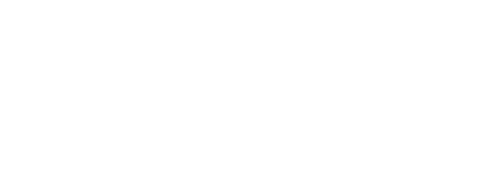 Н.А. Беляева№ вариантаКомбинация значений признаковРезультат Услуги, за которым обращается заявитель «Предоставление разрешения на осуществление земляных работ»Результат Услуги, за которым обращается заявитель «Предоставление разрешения на осуществление земляных работ»Заявитель обратился лично, есть необходимость присоединения к инженерным коммуникациям, земельный участок не принадлежащем заявителю, имеющий (ая/ее/ие) иные признаки, перечень которых приведен в приложении № 2 к настоящему Административному регламентуЗаявитель обратился лично, есть необходимость присоединения к инженерным коммуникациям, земельный участок принадлежит заявителю, имеющий (ая/ее/ие) иные признаки, перечень которых приведен в приложении № 2 к настоящему Административному регламентуЗаявитель обратился лично, необходимость присоединения к инженерным коммуникациям отсутствует, земельный участок не принадлежащем заявителю, имеющий (ая/ее/ие) иные признаки, перечень которых приведен в приложении № 2 к настоящему Административному регламентуЗаявитель обратился лично, необходимость присоединения к инженерным коммуникациям отсутствует, земельный участок принадлежит заявителю, имеющий (ая/ее/ие) иные признаки, перечень которых приведен в приложении № 2 к настоящему Административному регламентуЗаявитель обратился через представителя, есть необходимость присоединения к инженерным коммуникациям, земельный участок не принадлежащем заявителю, имеющий (ая/ее/ие) иные признаки, перечень которых приведен в приложении № 2 к настоящему Административному регламентуЗаявитель обратился через представителя, есть необходимость присоединения к инженерным коммуникациям, земельный участок принадлежит заявителю, имеющий (ая/ее/ие) иные признаки, перечень которых приведен в приложении № 2 к настоящему Административному регламентуЗаявитель обратился через представителя, необходимость присоединения к инженерным коммуникациям отсутствует, земельный участок не принадлежащем заявителю, имеющий (ая/ее/ие) иные признаки, перечень которых приведен в приложении № 2 к настоящему Административному регламентуЗаявитель обратился через представителя, необходимость присоединения к инженерным коммуникациям отсутствует, земельный участок принадлежит заявителю, имеющий (ая/ее/ие) иные признаки, перечень которых приведен в приложении № 2 к настоящему Административному регламентуЗа представлением услуги обратился представитель заявителя действующий по доверенности, есть необходимость присоединения к инженерным коммуникациям, земельный участок не принадлежащем заявителю, имеющий (ая/ее/ие) иные признаки, перечень которых приведен в приложении № 2 к настоящему Административному регламентуЗа представлением услуги обратился представитель заявителя действующий по доверенности, есть необходимость присоединения к инженерным коммуникациям, земельный участок принадлежит заявителю, имеющий (ая/ее/ие) иные признаки, перечень которых приведен в приложении № 2 к настоящему Административному регламентуЗа представлением услуги обратился представитель заявителя действующий по доверенности, необходимость присоединения к инженерным коммуникациям отсутствует, земельный участок не принадлежащем заявителю, имеющий (ая/ее/ие) иные признаки, перечень которых приведен в приложении № 2 к настоящему Административному регламентуЗа представлением услуги обратился представитель заявителя действующий по доверенности, необходимость присоединения к инженерным коммуникациям отсутствует, земельный участок принадлежит заявителю, имеющий (ая/ее/ие) иные признаки, перечень которых приведен в приложении № 2 к настоящему Административному регламентуЗа представлением услуги обратилось лицо имеющее право действовать от имени юридического лица без доверенности, есть необходимость присоединения к инженерным коммуникациям, земельный участок не принадлежащем заявителю, имеющий (ая/ее/ие) иные признаки, перечень которых приведен в приложении № 2 к настоящему Административному регламентуЗа представлением услуги обратилось лицо имеющее право действовать от имени юридического лица без доверенности, есть необходимость присоединения к инженерным коммуникациям, земельный участок принадлежит заявителю, имеющий (ая/ее/ие) иные признаки, перечень которых приведен в приложении № 2 к настоящему Административному регламентуЗа представлением услуги обратилось лицо имеющее право действовать от имени юридического лица без доверенности, необходимость присоединения к инженерным коммуникациям отсутствует, земельный участок не принадлежащем заявителю, имеющий (ая/ее/ие) иные признаки, перечень которых приведен в приложении № 2 к настоящему Административному регламентуЗа представлением услуги обратилось лицо имеющее право действовать от имени юридического лица без доверенности, необходимость присоединения к инженерным коммуникациям отсутствует, земельный участок принадлежит заявителю, имеющий (ая/ее/ие) иные признаки, перечень которых приведен в приложении № 2 к настоящему Административному регламентуРезультат Услуги, за которым обращается заявитель «Исправление опечаток и  ошибок, допущенных в выданных в результате предоставления Услуги документах»Результат Услуги, за которым обращается заявитель «Исправление опечаток и  ошибок, допущенных в выданных в результате предоставления Услуги документах»Участники инвестиционных процессов (инвесторы, резиденты территории опережающего развития, резиденты свободного порта Владивосток), заявитель обратился личноУчастники инвестиционных процессов (инвесторы, резиденты территории опережающего развития, резиденты свободного порта Владивосток), заявитель обратился через представителяФизическое лицо, заявитель обратился личноФизическое лицо, заявитель обратился через представителяИндивидуальный предприниматель, заявитель обратился личноИндивидуальный предприниматель, заявитель обратился через представителяЮридическое лицо, за представлением услуги обратился представитель заявителя действующий по доверенностиЮридическое лицо, за представлением услуги обратилось лицо имеющее право действовать от имени юридического лица без доверенности№ п/пПризнак заявителяЗначения признака заявителяРезультат Услуги «Предоставление разрешения на осуществление земляных работ»Результат Услуги «Предоставление разрешения на осуществление земляных работ»Результат Услуги «Предоставление разрешения на осуществление земляных работ»Категория заявителя1. Участники инвестиционных процессов (инвесторы, резиденты территории опережающего развития, резиденты свободного порта Владивосток).2. Юридическое лицо.3. Физическое лицо.4. Индивидуальный предпринимательЗаявитель обратился лично или через представителя?1. Заявитель обратился лично.2. Заявитель обратился через представителяЕсть ли необходимость присоединения к инженерным коммуникациям?1. Есть необходимость присоединения к инженерным коммуникациям.2. Необходимость присоединения к инженерным коммуникациям отсутствуетЗемельный участок принадлежит заявителю?1. Земельный участок не принадлежащем заявителю.2. Земельный участок принадлежит заявителюЮридическое лицо обратилось посредством законного представителя?1. За представлением услуги обратился представитель заявителя действующий по доверенности.2. За представлением услуги обратилось лицо имеющее право действовать от имени юридического лица без доверенностиРезультат Услуги «Исправление опечаток и  ошибок, допущенных в выданных в результате предоставления Услуги документах»Результат Услуги «Исправление опечаток и  ошибок, допущенных в выданных в результате предоставления Услуги документах»Результат Услуги «Исправление опечаток и  ошибок, допущенных в выданных в результате предоставления Услуги документах»Категория заявителя1. Участники инвестиционных процессов (инвесторы, резиденты территории опережающего развития, резиденты свободного порта Владивосток).2. Физическое лицо.3. Индивидуальный предприниматель.4. Юридическое лицоЗаявитель обратился лично или через представителя?1. Заявитель обратился лично.2. Заявитель обратился через представителяЮридическое лицо обратилось посредством законного представителя?1. За представлением услуги обратился представитель заявителя действующий по доверенности.2. За представлением услуги обратилось лицо имеющее право действовать от имени юридического лица без доверенностиРезультат «Предоставление разрешения на осуществление земляных работ»Результат «Предоставление разрешения на осуществление земляных работ»Категория заявителяКатегория заявителяучастники инвестиционных процессов (инвесторы, резиденты территории опережающего развития, резиденты свободного порта Владивосток)Документ(ы), представляемые в рамках приема заявления и документов:документы, подтверждающие правовой статус:свидетельство, удостоверяющее регистрацию юридического лица или индивидуального предпринимателя в качестве резидента территории опережающего развития;свидетельство, удостоверяющее регистрацию юридического лица или индивидуального предпринимателя в качестве резидента свободного порта Владивосток. Документы, представляемые в рамках процедуры оценки: документы не предусмотрены. Сведения, представляемые в рамках заявления: сведения не предусмотрены.Межведомственные запросы: межведомственные запросы не предусмотрены.Основание(я) отказа в предоставлении Услуги: основания не предусмотрены.Основание(я) отказа в приеме заявления и документов: основания не предусмотрены.Основание(я) приостановления Услуги: основания не предусмотрены.Основание(я) возобновления Услуги: основания не предусмотрены.Критерий(и) принятия решения о предоставлении Услуги: критерии не предусмотреныюридическое лицоДокумент(ы), представляемые в рамках приема заявления и документов:документы, подтверждающие государственную регистрацию юридического лица:выписка из Единого государственного реестра юридических лиц. Документы, представляемые в рамках процедуры оценки: документы не предусмотрены. Сведения, представляемые в рамках заявления: сведения не предусмотрены.Межведомственные запросы:Предоставление выписки из ЕГРЮЛ, ЕГРИП в форме электронного документа.Основание(я) отказа в предоставлении Услуги: основания не предусмотрены.Основание(я) отказа в приеме заявления и документов: основания не предусмотрены.Основание(я) приостановления Услуги: основания не предусмотрены.Основание(я) возобновления Услуги: основания не предусмотрены.Критерий(и) принятия решения о предоставлении Услуги: критерии не предусмотреныфизическое лицо -индивидуальный предпринимательДокумент(ы), представляемые в рамках приема заявления и документов:документы, подтверждающие государственную регистрацию физического лица в качестве индивидуального предпринимателя:выписка из Единого государственного реестра индивидуальных предпринимателей. Документы, представляемые в рамках процедуры оценки: документы не предусмотрены. Сведения, представляемые в рамках заявления: сведения не предусмотрены.Межведомственные запросы:Предоставление выписки из ЕГРЮЛ, ЕГРИП в форме электронного документа.Основание(я) отказа в предоставлении Услуги: основания не предусмотрены.Основание(я) отказа в приеме заявления и документов: основания не предусмотрены.Основание(я) приостановления Услуги: основания не предусмотрены.Основание(я) возобновления Услуги: основания не предусмотрены.Критерий(и) принятия решения о предоставлении Услуги: критерии не предусмотрены№ п/пВарианты предоставления Услуги, в которых данный межведомственный запрос необходим12Предоставление разрешения на осуществление земляных работ, заявитель обратился лично, есть необходимость присоединения к инженерным коммуникациям, земельный участок не принадлежащем заявителю, имеющий (ая/ее/ие) иные признаки, перечень которых приведен в приложении № 2 к настоящему Административному регламентуПредоставление сведений, содержащихся в Едином государственном реестре прав на недвижимое имущество и сделок с ним (Федеральная служба государственной регистрации, кадастра и картографии).Направляемые в запросе сведения:кадастровый номер объекта недвижимости;адрес объекта недвижимости.Запрашиваемые в запросе сведения и цели использования запрашиваемых в запросе сведений:тип объекта недвижимости (принятие решения);кадастровый номер объекта недвижимости (принятие решения);адрес (принятие решения);правообладатель (принятие решения);дата (принятие решения);номер государственной регистрации права (принятие решения)Предоставление разрешения на осуществление земляных работ, заявитель обратился лично, есть необходимость присоединения к инженерным коммуникациям, земельный участок принадлежит заявителю, имеющий (ая/ее/ие) иные признаки, перечень которых приведен в приложении № 2 к настоящему Административному регламентуПредоставление сведений, содержащихся в Едином государственном реестре прав на недвижимое имущество и сделок с ним (Федеральная служба государственной регистрации, кадастра и картографии).Направляемые в запросе сведения:кадастровый номер объекта недвижимости;адрес объекта недвижимости.Запрашиваемые в запросе сведения и цели использования запрашиваемых в запросе сведений:тип объекта недвижимости (принятие решения);кадастровый номер объекта недвижимости (принятие решения);адрес (принятие решения);правообладатель (принятие решения);дата (принятие решения);номер государственной регистрации права (принятие решения)Предоставление разрешения на осуществление земляных работ, заявитель обратился лично, необходимость присоединения к инженерным коммуникациям отсутствует, земельный участок не принадлежащем заявителю, имеющий (ая/ее/ие) иные признаки, перечень которых приведен в приложении № 2 к настоящему Административному регламентуПредоставление сведений, содержащихся в Едином государственном реестре прав на недвижимое имущество и сделок с ним (Федеральная служба государственной регистрации, кадастра и картографии).Направляемые в запросе сведения:кадастровый номер объекта недвижимости;адрес объекта недвижимости.Запрашиваемые в запросе сведения и цели использования запрашиваемых в запросе сведений:тип объекта недвижимости (принятие решения);кадастровый номер объекта недвижимости (принятие решения);адрес (принятие решения);правообладатель (принятие решения);дата (принятие решения);номер государственной регистрации права (принятие решения)Предоставление разрешения на осуществление земляных работ, заявитель обратился лично, необходимость присоединения к инженерным коммуникациям отсутствует, земельный участок принадлежит заявителю, имеющий (ая/ее/ие) иные признаки, перечень которых приведен в приложении № 2 к настоящему Административному регламентуПредоставление сведений, содержащихся в Едином государственном реестре прав на недвижимое имущество и сделок с ним (Федеральная служба государственной регистрации, кадастра и картографии).Направляемые в запросе сведения:кадастровый номер объекта недвижимости;адрес объекта недвижимости.Запрашиваемые в запросе сведения и цели использования запрашиваемых в запросе сведений:тип объекта недвижимости (принятие решения);кадастровый номер объекта недвижимости (принятие решения);адрес (принятие решения);правообладатель (принятие решения);дата (принятие решения);номер государственной регистрации права (принятие решения)Предоставление разрешения на осуществление земляных работ, заявитель обратился через представителя, есть необходимость присоединения к инженерным коммуникациям, земельный участок не принадлежащем заявителю, имеющий (ая/ее/ие) иные признаки, перечень которых приведен в приложении № 2 к настоящему Административному регламентуПредоставление сведений, содержащихся в Едином государственном реестре прав на недвижимое имущество и сделок с ним (Федеральная служба государственной регистрации, кадастра и картографии).Направляемые в запросе сведения:кадастровый номер объекта недвижимости;адрес объекта недвижимости.Запрашиваемые в запросе сведения и цели использования запрашиваемых в запросе сведений:тип объекта недвижимости (принятие решения);кадастровый номер объекта недвижимости (принятие решения);адрес (принятие решения);правообладатель (принятие решения);дата (принятие решения);номер государственной регистрации права (принятие решения)Предоставление разрешения на осуществление земляных работ, заявитель обратился через представителя, есть необходимость присоединения к инженерным коммуникациям, земельный участок принадлежит заявителю, имеющий (ая/ее/ие) иные признаки, перечень которых приведен в приложении № 2 к настоящему Административному регламентуПредоставление сведений, содержащихся в Едином государственном реестре прав на недвижимое имущество и сделок с ним (Федеральная служба государственной регистрации, кадастра и картографии).Направляемые в запросе сведения:кадастровый номер объекта недвижимости;адрес объекта недвижимости.Запрашиваемые в запросе сведения и цели использования запрашиваемых в запросе сведений:тип объекта недвижимости (принятие решения);кадастровый номер объекта недвижимости (принятие решения);адрес (принятие решения);правообладатель (принятие решения);дата (принятие решения);номер государственной регистрации права (принятие решения)Предоставление разрешения на осуществление земляных работ, заявитель обратился через представителя, необходимость присоединения к инженерным коммуникациям отсутствует, земельный участок не принадлежащем заявителю, имеющий (ая/ее/ие) иные признаки, перечень которых приведен в приложении № 2 к настоящему Административному регламентуПредоставление сведений, содержащихся в Едином государственном реестре прав на недвижимое имущество и сделок с ним (Федеральная служба государственной регистрации, кадастра и картографии).Направляемые в запросе сведения:кадастровый номер объекта недвижимости;адрес объекта недвижимости.Запрашиваемые в запросе сведения и цели использования запрашиваемых в запросе сведений:тип объекта недвижимости (принятие решения);кадастровый номер объекта недвижимости (принятие решения);адрес (принятие решения);правообладатель (принятие решения);дата (принятие решения);номер государственной регистрации права (принятие решения)Предоставление разрешения на осуществление земляных работ, заявитель обратился через представителя, необходимость присоединения к инженерным коммуникациям отсутствует, земельный участок принадлежит заявителю, имеющий (ая/ее/ие) иные признаки, перечень которых приведен в приложении № 2 к настоящему Административному регламентуПредоставление сведений, содержащихся в Едином государственном реестре прав на недвижимое имущество и сделок с ним (Федеральная служба государственной регистрации, кадастра и картографии).Направляемые в запросе сведения:кадастровый номер объекта недвижимости;адрес объекта недвижимости.Запрашиваемые в запросе сведения и цели использования запрашиваемых в запросе сведений:тип объекта недвижимости (принятие решения);кадастровый номер объекта недвижимости (принятие решения);адрес (принятие решения);правообладатель (принятие решения);дата (принятие решения);номер государственной регистрации права (принятие решения)Предоставление разрешения на осуществление земляных работ, за представлением услуги обратился представитель заявителя действующий по доверенности, есть необходимость присоединения к инженерным коммуникациям, земельный участок не принадлежащем заявителю, имеющий (ая/ее/ие) иные признаки, перечень которых приведен в приложении № 2 к настоящему Административному регламентуПредоставление сведений, содержащихся в Едином государственном реестре прав на недвижимое имущество и сделок с ним (Федеральная служба государственной регистрации, кадастра и картографии).Направляемые в запросе сведения:кадастровый номер объекта недвижимости;адрес объекта недвижимости.Запрашиваемые в запросе сведения и цели использования запрашиваемых в запросе сведений:тип объекта недвижимости (принятие решения);кадастровый номер объекта недвижимости (принятие решения);адрес (принятие решения);правообладатель (принятие решения);дата (принятие решения);номер государственной регистрации права (принятие решения)Предоставление разрешения на осуществление земляных работ, за представлением услуги обратился представитель заявителя действующий по доверенности, есть необходимость присоединения к инженерным коммуникациям, земельный участок принадлежит заявителю, имеющий (ая/ее/ие) иные признаки, перечень которых приведен в приложении № 2 к настоящему Административному регламентуПредоставление сведений, содержащихся в Едином государственном реестре прав на недвижимое имущество и сделок с ним (Федеральная служба государственной регистрации, кадастра и картографии).Направляемые в запросе сведения:кадастровый номер объекта недвижимости;адрес объекта недвижимости.Запрашиваемые в запросе сведения и цели использования запрашиваемых в запросе сведений:тип объекта недвижимости (принятие решения);кадастровый номер объекта недвижимости (принятие решения);адрес (принятие решения);правообладатель (принятие решения);дата (принятие решения);номер государственной регистрации права (принятие решения)Предоставление разрешения на осуществление земляных работ, за представлением услуги обратился представитель заявителя действующий по доверенности, необходимость присоединения к инженерным коммуникациям отсутствует, земельный участок не принадлежащем заявителю, имеющий (ая/ее/ие) иные признаки, перечень которых приведен в приложении № 2 к настоящему Административному регламентуПредоставление сведений, содержащихся в Едином государственном реестре прав на недвижимое имущество и сделок с ним (Федеральная служба государственной регистрации, кадастра и картографии).Направляемые в запросе сведения:кадастровый номер объекта недвижимости;адрес объекта недвижимости.Запрашиваемые в запросе сведения и цели использования запрашиваемых в запросе сведений:тип объекта недвижимости (принятие решения);кадастровый номер объекта недвижимости (принятие решения);адрес (принятие решения);правообладатель (принятие решения);дата (принятие решения);номер государственной регистрации права (принятие решения)Предоставление разрешения на осуществление земляных работ, за представлением услуги обратился представитель заявителя действующий по доверенности, необходимость присоединения к инженерным коммуникациям отсутствует, земельный участок принадлежит заявителю, имеющий (ая/ее/ие) иные признаки, перечень которых приведен в приложении № 2 к настоящему Административному регламентуПредоставление сведений, содержащихся в Едином государственном реестре прав на недвижимое имущество и сделок с ним (Федеральная служба государственной регистрации, кадастра и картографии).Направляемые в запросе сведения:кадастровый номер объекта недвижимости;адрес объекта недвижимости.Запрашиваемые в запросе сведения и цели использования запрашиваемых в запросе сведений:тип объекта недвижимости (принятие решения);кадастровый номер объекта недвижимости (принятие решения);адрес (принятие решения);правообладатель (принятие решения);дата (принятие решения);номер государственной регистрации права (принятие решения)Предоставление разрешения на осуществление земляных работ, за представлением услуги обратилось лицо имеющее право действовать от имени юридического лица без доверенности, есть необходимость присоединения к инженерным коммуникациям, земельный участок не принадлежащем заявителю, имеющий (ая/ее/ие) иные признаки, перечень которых приведен в приложении № 2 к настоящему Административному регламентуПредоставление сведений, содержащихся в Едином государственном реестре прав на недвижимое имущество и сделок с ним (Федеральная служба государственной регистрации, кадастра и картографии).Направляемые в запросе сведения:кадастровый номер объекта недвижимости;адрес объекта недвижимости.Запрашиваемые в запросе сведения и цели использования запрашиваемых в запросе сведений:тип объекта недвижимости (принятие решения);кадастровый номер объекта недвижимости (принятие решения);адрес (принятие решения);правообладатель (принятие решения);дата (принятие решения);номер государственной регистрации права (принятие решения)Предоставление разрешения на осуществление земляных работ, за представлением услуги обратилось лицо имеющее право действовать от имени юридического лица без доверенности, есть необходимость присоединения к инженерным коммуникациям, земельный участок принадлежит заявителю, имеющий (ая/ее/ие) иные признаки, перечень которых приведен в приложении № 2 к настоящему Административному регламентуПредоставление сведений, содержащихся в Едином государственном реестре прав на недвижимое имущество и сделок с ним (Федеральная служба государственной регистрации, кадастра и картографии).Направляемые в запросе сведения:кадастровый номер объекта недвижимости;адрес объекта недвижимости.Запрашиваемые в запросе сведения и цели использования запрашиваемых в запросе сведений:тип объекта недвижимости (принятие решения);кадастровый номер объекта недвижимости (принятие решения);адрес (принятие решения);правообладатель (принятие решения);дата (принятие решения);номер государственной регистрации права (принятие решения)Предоставление разрешения на осуществление земляных работ, за представлением услуги обратилось лицо имеющее право действовать от имени юридического лица без доверенности, необходимость присоединения к инженерным коммуникациям отсутствует, земельный участок не принадлежащем заявителю, имеющий (ая/ее/ие) иные признаки, перечень которых приведен в приложении № 2 к настоящему Административному регламентуПредоставление сведений, содержащихся в Едином государственном реестре прав на недвижимое имущество и сделок с ним (Федеральная служба государственной регистрации, кадастра и картографии).Направляемые в запросе сведения:кадастровый номер объекта недвижимости;адрес объекта недвижимости.Запрашиваемые в запросе сведения и цели использования запрашиваемых в запросе сведений:тип объекта недвижимости (принятие решения);кадастровый номер объекта недвижимости (принятие решения);адрес (принятие решения);правообладатель (принятие решения);дата (принятие решения);номер государственной регистрации права (принятие решения)Предоставление разрешения на осуществление земляных работ, за представлением услуги обратилось лицо имеющее право действовать от имени юридического лица без доверенности, необходимость присоединения к инженерным коммуникациям отсутствует, земельный участок принадлежит заявителю, имеющий (ая/ее/ие) иные признаки, перечень которых приведен в приложении № 2 к настоящему Административному регламентуПредоставление сведений, содержащихся в Едином государственном реестре прав на недвижимое имущество и сделок с ним (Федеральная служба государственной регистрации, кадастра и картографии).Направляемые в запросе сведения:кадастровый номер объекта недвижимости;адрес объекта недвижимости.Запрашиваемые в запросе сведения и цели использования запрашиваемых в запросе сведений:тип объекта недвижимости (принятие решения);кадастровый номер объекта недвижимости (принятие решения);адрес (принятие решения);правообладатель (принятие решения);дата (принятие решения);номер государственной регистрации права (принятие решения)